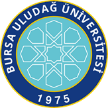 BURSA ULUDAĞ ÜNİVERSİTESİFEN BİLİMLERİ  ENSTİTÜSÜ2022-2023 EĞİTİM ÖĞRETİM YILI DERS PLANLARIBURSA ULUDAĞ ÜNİVERSİTESİFEN BİLİMLERİ  ENSTİTÜSÜ2022-2023 EĞİTİM ÖĞRETİM YILI DERS PLANLARIBURSA ULUDAĞ ÜNİVERSİTESİFEN BİLİMLERİ  ENSTİTÜSÜ2022-2023 EĞİTİM ÖĞRETİM YILI DERS PLANLARIBURSA ULUDAĞ ÜNİVERSİTESİFEN BİLİMLERİ  ENSTİTÜSÜ2022-2023 EĞİTİM ÖĞRETİM YILI DERS PLANLARIBURSA ULUDAĞ ÜNİVERSİTESİFEN BİLİMLERİ  ENSTİTÜSÜ2022-2023 EĞİTİM ÖĞRETİM YILI DERS PLANLARIBURSA ULUDAĞ ÜNİVERSİTESİFEN BİLİMLERİ  ENSTİTÜSÜ2022-2023 EĞİTİM ÖĞRETİM YILI DERS PLANLARIBURSA ULUDAĞ ÜNİVERSİTESİFEN BİLİMLERİ  ENSTİTÜSÜ2022-2023 EĞİTİM ÖĞRETİM YILI DERS PLANLARIBURSA ULUDAĞ ÜNİVERSİTESİFEN BİLİMLERİ  ENSTİTÜSÜ2022-2023 EĞİTİM ÖĞRETİM YILI DERS PLANLARIBURSA ULUDAĞ ÜNİVERSİTESİFEN BİLİMLERİ  ENSTİTÜSÜ2022-2023 EĞİTİM ÖĞRETİM YILI DERS PLANLARIBURSA ULUDAĞ ÜNİVERSİTESİFEN BİLİMLERİ  ENSTİTÜSÜ2022-2023 EĞİTİM ÖĞRETİM YILI DERS PLANLARIBURSA ULUDAĞ ÜNİVERSİTESİFEN BİLİMLERİ  ENSTİTÜSÜ2022-2023 EĞİTİM ÖĞRETİM YILI DERS PLANLARIBURSA ULUDAĞ ÜNİVERSİTESİFEN BİLİMLERİ  ENSTİTÜSÜ2022-2023 EĞİTİM ÖĞRETİM YILI DERS PLANLARIFR 1.1.1_02FR 1.1.1_02FR 1.1.1_02FR 1.1.1_02 ANABİLİM/ ANASANAT DALI                                  ANABİLİM/ ANASANAT DALI                                  ANABİLİM/ ANASANAT DALI                                  ANABİLİM/ ANASANAT DALI                                  OTOMOTİV MÜHENDİSLİĞİ OTOMOTİV MÜHENDİSLİĞİ OTOMOTİV MÜHENDİSLİĞİ OTOMOTİV MÜHENDİSLİĞİ OTOMOTİV MÜHENDİSLİĞİ OTOMOTİV MÜHENDİSLİĞİ OTOMOTİV MÜHENDİSLİĞİ OTOMOTİV MÜHENDİSLİĞİ OTOMOTİV MÜHENDİSLİĞİ OTOMOTİV MÜHENDİSLİĞİ OTOMOTİV MÜHENDİSLİĞİ OTOMOTİV MÜHENDİSLİĞİ OTOMOTİV MÜHENDİSLİĞİ OTOMOTİV MÜHENDİSLİĞİ OTOMOTİV MÜHENDİSLİĞİ BİLİM/ SANAT  DALI / PROGRAMI                   BİLİM/ SANAT  DALI / PROGRAMI                   BİLİM/ SANAT  DALI / PROGRAMI                   BİLİM/ SANAT  DALI / PROGRAMI                  Yüksek Lisans ProgramıYüksek Lisans ProgramıYüksek Lisans ProgramıYüksek Lisans ProgramıYüksek Lisans ProgramıYüksek Lisans ProgramıYüksek Lisans ProgramıYüksek Lisans ProgramıYüksek Lisans ProgramıYüksek Lisans ProgramıYüksek Lisans ProgramıYüksek Lisans ProgramıYüksek Lisans ProgramıYüksek Lisans ProgramıYüksek Lisans ProgramıDERS AŞAMASII. YARIYIL / GÜZI. YARIYIL / GÜZI. YARIYIL / GÜZI. YARIYIL / GÜZI. YARIYIL / GÜZI. YARIYIL / GÜZI. YARIYIL / GÜZI. YARIYIL / GÜZI. YARIYIL / GÜZI. YARIYIL / GÜZII. YARIYIL / BAHARII. YARIYIL / BAHARII. YARIYIL / BAHARII. YARIYIL / BAHARII. YARIYIL / BAHARII. YARIYIL / BAHARII. YARIYIL / BAHARII. YARIYIL / BAHARDERS AŞAMASIKoduDersin AdıDersin AdıDersin AdıTürüTULKrediAKTSKoduDersin AdıTürüTULKrediAKTSDERS AŞAMASIOTO5191TEZ DANIŞMANLIĞI I TEZ DANIŞMANLIĞI I TEZ DANIŞMANLIĞI I Z01001OTO5192TEZ DANIŞMANLIĞI II Z01005DERS AŞAMASIOTO5181YÜKSEK LİSANS UZMANLIK ALAN DERSİ IYÜKSEK LİSANS UZMANLIK ALAN DERSİ IYÜKSEK LİSANS UZMANLIK ALAN DERSİ IZ40005OTO5182YÜKSEK LİSANS UZMANLIK ALAN DERSİ IIZ40005DERS AŞAMASIOTO5119TAŞIT TRANSMİSYON SİSTEMLERİ TASARIMITAŞIT TRANSMİSYON SİSTEMLERİ TASARIMITAŞIT TRANSMİSYON SİSTEMLERİ TASARIMIS30036FEN5000ARAŞTIRMA TEKNİKLERİ VE YAYIN ETİĞİZ20022DERS AŞAMASIOTO5121GÖVDE TASARIM VE FORM GELİŞTİRMEGÖVDE TASARIM VE FORM GELİŞTİRMEGÖVDE TASARIM VE FORM GELİŞTİRMES30036OTO5102OTOMOTİV MÜHENDİSLİĞİNDE NUMERİK ANALİZ VE OPTİMİZASYON YÖNTEMLERİZ30036DERS AŞAMASIOTO5172SEMİNERZ02004DERS AŞAMASIOTO5123TAŞITLARDA ELEKTRİK VE ELEKTRONİK SİSTEMLERTAŞITLARDA ELEKTRİK VE ELEKTRONİK SİSTEMLERTAŞITLARDA ELEKTRİK VE ELEKTRONİK SİSTEMLERS30036OTO5114ALTERNATİF TAHRİK SİSTEMLERİS30036DERS AŞAMASIOTO5129MOTORLARDA KARIŞIM OLUŞUM TEKNİKLERİMOTORLARDA KARIŞIM OLUŞUM TEKNİKLERİMOTORLARDA KARIŞIM OLUŞUM TEKNİKLERİS30036OTO5120ÜRETİM VE MONTAJ TEKNOLOJİLERİS30036DERS AŞAMASIOTO5131İÇTEN YANMALI MOTORLARİÇTEN YANMALI MOTORLARİÇTEN YANMALI MOTORLARS30036OTO5124MOTOR TASARIM VE KONTROL TEMELLERİS30036DERS AŞAMASI OTO5133 İÇTEN YANMALI MOTORUN TAŞITA UYGULANMASI İÇTEN YANMALI MOTORUN TAŞITA UYGULANMASI İÇTEN YANMALI MOTORUN TAŞITA UYGULANMASIS30036OTO5128OTOMOTİV MÜHENDİSLİĞİNDE SONLU ELEMANLAR UYGULAMALARIS30036DERS AŞAMASIOTO5135TAŞITLARDA TİTREŞİM VE GÜRÜLTÜTAŞITLARDA TİTREŞİM VE GÜRÜLTÜTAŞITLARDA TİTREŞİM VE GÜRÜLTÜS30036OTO5130TAŞIT İÇ TASARIMIS30036DERS AŞAMASIOTO5137SONLU ELEMANLAR ANALİZİNİN ESASLARISONLU ELEMANLAR ANALİZİNİN ESASLARISONLU ELEMANLAR ANALİZİNİN ESASLARIS30036OTO5134AERODİNAMİK MODELLEME ESASLARIS30036DERS AŞAMASIOTO5141TAŞIT İKLİMLENDİRME SİSTEMLERİ VE ISIL KONFORTAŞIT İKLİMLENDİRME SİSTEMLERİ VE ISIL KONFORTAŞIT İKLİMLENDİRME SİSTEMLERİ VE ISIL KONFORS30036OTO5136İÇTEN YANMALI MOTORLARDA ÖZEL KONULARS30036DERS AŞAMASIOTO5143TAŞITLARDA SENSÖR VE EYLEYİCİLERTAŞITLARDA SENSÖR VE EYLEYİCİLERTAŞITLARDA SENSÖR VE EYLEYİCİLERS30036OTO5140TAŞITLARDA İLERİ ÜRETİM TEKNOLOJİLERİS30036DERS AŞAMASIOTO5145TAŞITLARDA BÜTÜNLEŞİK TANI KOYMA SİSTEMLERİTAŞITLARDA BÜTÜNLEŞİK TANI KOYMA SİSTEMLERİTAŞITLARDA BÜTÜNLEŞİK TANI KOYMA SİSTEMLERİS30036OTO5142OTOMOTİV ELEKTRONİĞİNDE ARA YÜZ DEVRELERİ S30036DERS AŞAMASIOTO5147OTOMOTİVDE MÜHENDİSLİK SİSTEMLERİNİN MODELLENMESİOTOMOTİVDE MÜHENDİSLİK SİSTEMLERİNİN MODELLENMESİOTOMOTİVDE MÜHENDİSLİK SİSTEMLERİNİN MODELLENMESİS30036OTO5144TAŞITLARDA GÖMÜLÜ KONTROL SİSTEMLERİS30036DERS AŞAMASIOTO5149TAŞITLARDA POLİMERLERİN KULLANIMITAŞITLARDA POLİMERLERİN KULLANIMITAŞITLARDA POLİMERLERİN KULLANIMIS30036OTO5146İÇTEN YANMALI MOTOR TESTLERİS30036DERS AŞAMASIOTO5153İLERİ MUKAVEMETİLERİ MUKAVEMETİLERİ MUKAVEMETS30036OTO5148OTOMOTİVDE TRİBOLOJİK SİSTEMLERS30036DERS AŞAMASIOTO5155OTOMOTİV MÜHENDİSLİĞİNDE YAPAY ZEKA UYGULAMALARIOTOMOTİV MÜHENDİSLİĞİNDE YAPAY ZEKA UYGULAMALARIOTOMOTİV MÜHENDİSLİĞİNDE YAPAY ZEKA UYGULAMALARIS30036OTO5150OTOMOTİVDE AKIŞKAN DENETİM SİSTEMLERİ VE UYGULAMALARIS30036DERS AŞAMASIOTO5157OTOMOTİV MÜHENDİSLİĞİNDE YAPISAL TASARIM VE OPTİMİZASYONOTOMOTİV MÜHENDİSLİĞİNDE YAPISAL TASARIM VE OPTİMİZASYONOTOMOTİV MÜHENDİSLİĞİNDE YAPISAL TASARIM VE OPTİMİZASYONS30036OTO5152TAŞIT SÜSPANSİYON SİSTEMLERİS30036DERS AŞAMASIOTO5159SİSTEM MODELLEME VE BENZETİMSİSTEM MODELLEME VE BENZETİMSİSTEM MODELLEME VE BENZETİMS30036OTO5154OTOMOTİV MÜHENDİSLİĞİNDE BİLGİSAYAR DESTEKLİ SİMÜLASYONS30036DERS AŞAMASIOTO5161MEKANİK SİTEMLERİN BİLGİSAYAR DESTEKLİ ANALİZİMEKANİK SİTEMLERİN BİLGİSAYAR DESTEKLİ ANALİZİMEKANİK SİTEMLERİN BİLGİSAYAR DESTEKLİ ANALİZİS30036OTO5156TAŞIT TASARIMI VE İMALATINDA ÖZEL KONULARS30036DERS AŞAMASIOTO5163İLERİ TAŞIT TEKNOLOJİLERİİLERİ TAŞIT TEKNOLOJİLERİİLERİ TAŞIT TEKNOLOJİLERİS30036OTO5158GÜVENİLİRLİK TEMELLİ TASARIMS30036DERS AŞAMASIOTO5165TAŞIT TASARIM ESASLARITAŞIT TASARIM ESASLARITAŞIT TASARIM ESASLARIS30036OTO5160TAŞIT EMİSYONLARI VE KONTROL SİSTEMLERİS30036DERS AŞAMASIOTO5167 OTOMOTİV MÜHENDİSLİĞİNDE MALZEME SEÇİMİ OTOMOTİV MÜHENDİSLİĞİNDE MALZEME SEÇİMİ OTOMOTİV MÜHENDİSLİĞİNDE MALZEME SEÇİMİS30036OTO5162İLERİ TAŞIT DİNAMİĞİS30036DERS AŞAMASIOTO5169MEKANİK TİTREŞİMLERDE TEORİK VE DENEYSEL YÖNTEMLERMEKANİK TİTREŞİMLERDE TEORİK VE DENEYSEL YÖNTEMLERMEKANİK TİTREŞİMLERDE TEORİK VE DENEYSEL YÖNTEMLERS30036OTO5164TAŞITLARDA AYRIK ZAMANLI DENETİM SİSTEMLERİS30036DERS AŞAMASIOTO5166ELEKTRİKLİ VE HİBRİD ARAÇLARIN TASARIM ESASLARIS30036DERS AŞAMASIOTO5168EKLEMELİ İMALAT TEKNOLOJİLERİS30036DERS AŞAMASIToplam Kredi/AKTS Toplam Kredi/AKTS Toplam Kredi/AKTS Toplam Kredi/AKTS Toplam Kredi/AKTS Toplam Kredi/AKTS Toplam Kredi/AKTS Toplam Kredi/AKTS 1230Toplam Kredi/AKTSToplam Kredi/AKTSToplam Kredi/AKTSToplam Kredi/AKTSToplam Kredi/AKTSToplam Kredi/AKTS1130TEZ AŞAMASIIII. YARIYIL / GÜZIII. YARIYIL / GÜZIII. YARIYIL / GÜZIII. YARIYIL / GÜZIII. YARIYIL / GÜZIII. YARIYIL / GÜZIII. YARIYIL / GÜZIII. YARIYIL / GÜZIII. YARIYIL / GÜZIII. YARIYIL / GÜZIV. YARIYIL / BAHARIV. YARIYIL / BAHARIV. YARIYIL / BAHARIV. YARIYIL / BAHARIV. YARIYIL / BAHARIV. YARIYIL / BAHARIV. YARIYIL / BAHARIV. YARIYIL / BAHARTEZ AŞAMASIOTO5183YÜKSEK LİSANS UZMANLIK ALAN DERSİ IIIYÜKSEK LİSANS UZMANLIK ALAN DERSİ IIIYÜKSEK LİSANS UZMANLIK ALAN DERSİ IIIZ40005OTO5184YÜKSEK LİSANS UZMANLIK ALAN DERSİ IVZ40005TEZ AŞAMASIOTO5193TEZ DANIŞMANLIĞI III TEZ DANIŞMANLIĞI III TEZ DANIŞMANLIĞI III Z010025OTO5194TEZ DANIŞMANLIĞI IVZ010025TEZ AŞAMASIToplam Kredi/AKTSToplam Kredi/AKTSToplam Kredi/AKTSToplam Kredi/AKTSToplam Kredi/AKTSToplam Kredi/AKTSToplam Kredi/AKTSToplam Kredi/AKTS030Toplam Kredi/AKTSToplam Kredi/AKTSToplam Kredi/AKTSToplam Kredi/AKTSToplam Kredi/AKTSToplam Kredi/AKTS030TOPLAM KREDİ:  23              -  TOPLAM AKTS: 120TOPLAM KREDİ:  23              -  TOPLAM AKTS: 120TOPLAM KREDİ:  23              -  TOPLAM AKTS: 120TOPLAM KREDİ:  23              -  TOPLAM AKTS: 120TOPLAM KREDİ:  23              -  TOPLAM AKTS: 120TOPLAM KREDİ:  23              -  TOPLAM AKTS: 120TOPLAM KREDİ:  23              -  TOPLAM AKTS: 120TOPLAM KREDİ:  23              -  TOPLAM AKTS: 120TOPLAM KREDİ:  23              -  TOPLAM AKTS: 120TOPLAM KREDİ:  23              -  TOPLAM AKTS: 120TOPLAM KREDİ:  23              -  TOPLAM AKTS: 120TOPLAM KREDİ:  23              -  TOPLAM AKTS: 120TOPLAM KREDİ:  23              -  TOPLAM AKTS: 120TOPLAM KREDİ:  23              -  TOPLAM AKTS: 120TOPLAM KREDİ:  23              -  TOPLAM AKTS: 120TOPLAM KREDİ:  23              -  TOPLAM AKTS: 120TOPLAM KREDİ:  23              -  TOPLAM AKTS: 120TOPLAM KREDİ:  23              -  TOPLAM AKTS: 120TOPLAM KREDİ:  23              -  TOPLAM AKTS: 120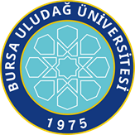 BURSA ULUDAĞ UNIVERSITY GRADUATE SCHOOL OF NATURAL AND APPLIED SCIENCES2022-2023 ACADEMIC YEAR COURSE PLANBURSA ULUDAĞ UNIVERSITY GRADUATE SCHOOL OF NATURAL AND APPLIED SCIENCES2022-2023 ACADEMIC YEAR COURSE PLANBURSA ULUDAĞ UNIVERSITY GRADUATE SCHOOL OF NATURAL AND APPLIED SCIENCES2022-2023 ACADEMIC YEAR COURSE PLANBURSA ULUDAĞ UNIVERSITY GRADUATE SCHOOL OF NATURAL AND APPLIED SCIENCES2022-2023 ACADEMIC YEAR COURSE PLANBURSA ULUDAĞ UNIVERSITY GRADUATE SCHOOL OF NATURAL AND APPLIED SCIENCES2022-2023 ACADEMIC YEAR COURSE PLANBURSA ULUDAĞ UNIVERSITY GRADUATE SCHOOL OF NATURAL AND APPLIED SCIENCES2022-2023 ACADEMIC YEAR COURSE PLANBURSA ULUDAĞ UNIVERSITY GRADUATE SCHOOL OF NATURAL AND APPLIED SCIENCES2022-2023 ACADEMIC YEAR COURSE PLANBURSA ULUDAĞ UNIVERSITY GRADUATE SCHOOL OF NATURAL AND APPLIED SCIENCES2022-2023 ACADEMIC YEAR COURSE PLANBURSA ULUDAĞ UNIVERSITY GRADUATE SCHOOL OF NATURAL AND APPLIED SCIENCES2022-2023 ACADEMIC YEAR COURSE PLANBURSA ULUDAĞ UNIVERSITY GRADUATE SCHOOL OF NATURAL AND APPLIED SCIENCES2022-2023 ACADEMIC YEAR COURSE PLANBURSA ULUDAĞ UNIVERSITY GRADUATE SCHOOL OF NATURAL AND APPLIED SCIENCES2022-2023 ACADEMIC YEAR COURSE PLANBURSA ULUDAĞ UNIVERSITY GRADUATE SCHOOL OF NATURAL AND APPLIED SCIENCES2022-2023 ACADEMIC YEAR COURSE PLANBURSA ULUDAĞ UNIVERSITY GRADUATE SCHOOL OF NATURAL AND APPLIED SCIENCES2022-2023 ACADEMIC YEAR COURSE PLANBURSA ULUDAĞ UNIVERSITY GRADUATE SCHOOL OF NATURAL AND APPLIED SCIENCES2022-2023 ACADEMIC YEAR COURSE PLANFR 1.1.1_02FR 1.1.1_02FR 1.1.1_02FR 1.1.1_02 DEPARTMENT OF DEPARTMENT OF DEPARTMENT OF DEPARTMENT OF DEPARTMENT OF AUTOMOTIVE ENGINEERING                          AUTOMOTIVE ENGINEERING                          AUTOMOTIVE ENGINEERING                          AUTOMOTIVE ENGINEERING                          AUTOMOTIVE ENGINEERING                          AUTOMOTIVE ENGINEERING                          AUTOMOTIVE ENGINEERING                          AUTOMOTIVE ENGINEERING                          AUTOMOTIVE ENGINEERING                          AUTOMOTIVE ENGINEERING                          AUTOMOTIVE ENGINEERING                          AUTOMOTIVE ENGINEERING                          AUTOMOTIVE ENGINEERING                          AUTOMOTIVE ENGINEERING                          AUTOMOTIVE ENGINEERING                          AUTOMOTIVE ENGINEERING                          AUTOMOTIVE ENGINEERING                          DEPARTMENT / PROGRAM DEPARTMENT / PROGRAM DEPARTMENT / PROGRAM DEPARTMENT / PROGRAM DEPARTMENT / PROGRAM Master's Degree Program Master's Degree Program Master's Degree Program Master's Degree Program Master's Degree Program Master's Degree Program Master's Degree Program Master's Degree Program Master's Degree Program Master's Degree Program Master's Degree Program Master's Degree Program Master's Degree Program Master's Degree Program Master's Degree Program Master's Degree Program Master's Degree ProgramCOURSE STAGECOURSE STAGEI. TERM / FALLI. TERM / FALLI. TERM / FALLI. TERM / FALLI. TERM / FALLI. TERM / FALLI. TERM / FALLI. TERM / FALLI. TERM / FALLI. TERM / FALLI. TERM / FALLII. TERM / SPRINGII. TERM / SPRINGII. TERM / SPRINGII. TERM / SPRINGII. TERM / SPRINGII. TERM / SPRINGII. TERM / SPRINGII. TERM / SPRINGII. TERM / SPRINGCOURSE STAGECOURSE STAGECodeCourse TitleCourse TitleCourse TitleType           TULCreditECTSECTSCodeCourse TitleType           TUULCreditECTSCOURSE STAGECOURSE STAGEOTO5191MA THESIS CONSULTING IMA THESIS CONSULTING IMA THESIS CONSULTING IC010011OTO5192MA THESIS CONSULTING IIC011005COURSE STAGECOURSE STAGEOTO5181ADVANCED TOPICS IN MA THESIS IADVANCED TOPICS IN MA THESIS IADVANCED TOPICS IN MA THESIS IC400055OTO5182ADVANCED TOPICS IN MA THESIS IIC400005COURSE STAGECOURSE STAGEOTO5119AUTOMOTIVE TRANSMISSION DESIGNAUTOMOTIVE TRANSMISSION DESIGNAUTOMOTIVE TRANSMISSION DESIGNE300366FEN5000RESEARCH TECHNIQUES AND PUBLICATION ETHICS IN AUTOMOTIVE ENGINEERING C200022COURSE STAGECOURSE STAGEOTO5121DEVELOPING FORMS AND DESIGNING THE BODY WORKDEVELOPING FORMS AND DESIGNING THE BODY WORKDEVELOPING FORMS AND DESIGNING THE BODY WORKE300366OTO5302STATISTICS FOR ENVIRONMENTAL ENGINEERS C300036COURSE STAGECOURSE STAGEOTO5172SEMINARC022004COURSE STAGECOURSE STAGEOTO5123ELECTRIC AND ELECTRONIC SYSTEMS FOR VEHICLESELECTRIC AND ELECTRONIC SYSTEMS FOR VEHICLESELECTRIC AND ELECTRONIC SYSTEMS FOR VEHICLESE300366OTO5114ALTERNATIVE PROPULSION SYSTEMSE300036COURSE STAGECOURSE STAGEOTO5129MIXTURE FORMATION IN INTERNAL COMBUSTION ENGINESMIXTURE FORMATION IN INTERNAL COMBUSTION ENGINESMIXTURE FORMATION IN INTERNAL COMBUSTION ENGINESE300366OTO5120PRODUCTION AND ASSEMBLY TECHNOLOGIESE300036COURSE STAGECOURSE STAGEOTO5131INTERNAL COMBUSTION ENGINESINTERNAL COMBUSTION ENGINESINTERNAL COMBUSTION ENGINESE300366OTO5124ENGINE DESIGN AND CONTROL FUNDAMENTALSE300036COURSE STAGECOURSE STAGEOTO5133APPLICATION OF  INTERNAL COMBUSTION ENGINES ON VEHICLEAPPLICATION OF  INTERNAL COMBUSTION ENGINES ON VEHICLEAPPLICATION OF  INTERNAL COMBUSTION ENGINES ON VEHICLEE300366OTO5128FINITE ELEMENT APPLICATIONS IN AUTOMOTIVE ENGINEERINGE300036COURSE STAGECOURSE STAGEOTO5135VIBRATION AND NOISE IN VEHICLESVIBRATION AND NOISE IN VEHICLESVIBRATION AND NOISE IN VEHICLESE300366OTO5130VEHICLE INTERIOR DESIGNE300036COURSE STAGECOURSE STAGEOTO5137FUNDAMENTALS OF FINITE ELEMENT ANALYSISFUNDAMENTALS OF FINITE ELEMENT ANALYSISFUNDAMENTALS OF FINITE ELEMENT ANALYSISE300366OTO5134AERODYNAMIC MODELLING FUNDAMENTALSE300036COURSE STAGECOURSE STAGEOTO5141VEHICLE HVAC SYSTEMS AND THERMAL COMFORTVEHICLE HVAC SYSTEMS AND THERMAL COMFORTVEHICLE HVAC SYSTEMS AND THERMAL COMFORTE300366OTO5136ADVANCED TOPICS IN INTERNAL COMBUSTION ENGINESE300036COURSE STAGECOURSE STAGEOTO5143SENSORS AND ACTUATORS IN VEHICLESSENSORS AND ACTUATORS IN VEHICLESSENSORS AND ACTUATORS IN VEHICLESE300366OTO5140ADVANCED MANUFACTURING TECHNIQUES FOR VEHICLESE300036COURSE STAGECOURSE STAGEOTO5145ON-BOARD DIAGNOSTIC SYSTEMS IN VEHICLESON-BOARD DIAGNOSTIC SYSTEMS IN VEHICLESON-BOARD DIAGNOSTIC SYSTEMS IN VEHICLESE300366OTO5142INTERFACE CIRCUITS IN AUTOMOTIVE ELECTRONICSE300036COURSE STAGECOURSE STAGEOTO5147MODELLING OF ENGINEERING SYSTEMS IN AUTOMOTIVEMODELLING OF ENGINEERING SYSTEMS IN AUTOMOTIVEMODELLING OF ENGINEERING SYSTEMS IN AUTOMOTIVEE300366OTO5144EMBEDDED CONTROL SYSTEMS IN VEHICLESE300036COURSE STAGECOURSE STAGEOTO5149USE OF POLYMERS IN VEHICLESUSE OF POLYMERS IN VEHICLESUSE OF POLYMERS IN VEHICLESE300366OTO5146INTERNAL COMBUSTION ENGINE TESTSE300036COURSE STAGECOURSE STAGEOTO5153ADVANCED STRENGTH OF MATERIALSADVANCED STRENGTH OF MATERIALSADVANCED STRENGTH OF MATERIALSE300366OTO5148TRIBOLOGICAL SYSTEMS IN AUTOMOTIVEE300036COURSE STAGECOURSE STAGEOTO5155APPLICATIONS OF ARTIFICIAL INTELLIGENCE IN AUTOMOTIVE ENGINEERINGAPPLICATIONS OF ARTIFICIAL INTELLIGENCE IN AUTOMOTIVE ENGINEERINGAPPLICATIONS OF ARTIFICIAL INTELLIGENCE IN AUTOMOTIVE ENGINEERINGE300366OTO5150FLUID CONTROL SYSTEMS AND APPLICATION IN VEHICLESE300036COURSE STAGECOURSE STAGEOTO5157STRUCTURAL DESIGN AND OPTIMIZATION IN AUTOMOTIVE ENGINEERINGSTRUCTURAL DESIGN AND OPTIMIZATION IN AUTOMOTIVE ENGINEERINGSTRUCTURAL DESIGN AND OPTIMIZATION IN AUTOMOTIVE ENGINEERINGE300366OTO5152VEHICLE SUSPENSION SYSTEMS DESIGNE300036COURSE STAGECOURSE STAGEOTO5159SYSTEM MODELING AND SIMULATIONSYSTEM MODELING AND SIMULATIONSYSTEM MODELING AND SIMULATIONE300366OTO5154COMPUTER AIDED SIMULATION IN AUTOMOTİVE ENGİNEERİNG E300036COURSE STAGECOURSE STAGEOTO5161COMPUTER AIDED ANALYSIS OF MECHANICAL SYSTEMCOMPUTER AIDED ANALYSIS OF MECHANICAL SYSTEMCOMPUTER AIDED ANALYSIS OF MECHANICAL SYSTEME300366OTO5156SPECIAL TOPICS IN VEHICLE DESIGN AND MANUFACTURINGE300036COURSE STAGECOURSE STAGEOTO5163ADVANCE VEHICLE TECHNOLOGIESADVANCE VEHICLE TECHNOLOGIESADVANCE VEHICLE TECHNOLOGIESE300366OTO5158RELIABILITY BASED DESIGNE300036COURSE STAGECOURSE STAGEOTO5165VEHICLE DESIGN  PRINCIPLESVEHICLE DESIGN  PRINCIPLESVEHICLE DESIGN  PRINCIPLESE300366OTO5160VEHICLE OUT EMISSIONS AND THEIR CONTROLE300036COURSE STAGECOURSE STAGEOTO5167MATERIAL SELECTION IN AUTOMOTIVE ENGINEERINGMATERIAL SELECTION IN AUTOMOTIVE ENGINEERINGMATERIAL SELECTION IN AUTOMOTIVE ENGINEERINGE300366OTO5162ADVANCED VEHICLE DYNAMICSE300036COURSE STAGECOURSE STAGEOTO5169THEORETICAL AND EXPERIMENTAL METHODS IN MECHANICAL VIBRATIONSTHEORETICAL AND EXPERIMENTAL METHODS IN MECHANICAL VIBRATIONSTHEORETICAL AND EXPERIMENTAL METHODS IN MECHANICAL VIBRATIONSE300366OTO5164VEHICLE DISCRETE-TIME CONTROL SYSTEMSE300036COURSE STAGECOURSE STAGEOTO5166DESIGN PRINCIPLES of HYBRID AND ELECTRIC VEHICLESE300036COURSE STAGECOURSE STAGEOTO5168ADDITIVE MANUFACTURING TECHNOLOGIESE300036COURSE STAGECOURSE STAGETotal Credits/ECTSTotal Credits/ECTSTotal Credits/ECTSTotal Credits/ECTSTotal Credits/ECTSTotal Credits/ECTSTotal Credits/ECTSTotal Credits/ECTS123030Total Credits/ECTSTotal Credits/ECTSTotal Credits/ECTSTotal Credits/ECTSTotal Credits/ECTSTotal Credits/ECTSTotal Credits/ECTS1130STAGE THESISSTAGE THESISIII. TERM / FALLIII. TERM / FALLIII. TERM / FALLIII. TERM / FALLIII. TERM / FALLIII. TERM / FALLIII. TERM / FALLIII. TERM / FALLIII. TERM / FALLIII. TERM / FALLIII. TERM / FALLIV. TERM / SPRINGIV. TERM / SPRINGIV. TERM / SPRINGIV. TERM / SPRINGIV. TERM / SPRINGIV. TERM / SPRINGIV. TERM / SPRINGIV. TERM / SPRINGIV. TERM / SPRINGSTAGE THESISSTAGE THESISOTO5183ADVANCED TOPICS IN MA THESIS IIIADVANCED TOPICS IN MA THESIS IIIADVANCED TOPICS IN MA THESIS IIIC400055OTO5184ADVANCED TOPICS IN MA THESIS IVC400005STAGE THESISSTAGE THESISOTO5193MA THESIS CONSULTING IIIMA THESIS CONSULTING IIIMA THESIS CONSULTING IIIC01002525OTO5194MA THESIS CONSULTING IVC0110025STAGE THESISSTAGE THESISTotal Credits/ECTSTotal Credits/ECTSTotal Credits/ECTSTotal Credits/ECTSTotal Credits/ECTSTotal Credits/ECTSTotal Credits/ECTSTotal Credits/ECTS03030Total Credits/ECTSTotal Credits/ECTSTotal Credits/ECTSTotal Credits/ECTSTotal Credits/ECTSTotal Credits/ECTSTotal Credits/ECTS030TOTAL CREDITS:  23           -  TOTAL ECTS: 120TOTAL CREDITS:  23           -  TOTAL ECTS: 120TOTAL CREDITS:  23           -  TOTAL ECTS: 120TOTAL CREDITS:  23           -  TOTAL ECTS: 120TOTAL CREDITS:  23           -  TOTAL ECTS: 120TOTAL CREDITS:  23           -  TOTAL ECTS: 120TOTAL CREDITS:  23           -  TOTAL ECTS: 120TOTAL CREDITS:  23           -  TOTAL ECTS: 120TOTAL CREDITS:  23           -  TOTAL ECTS: 120TOTAL CREDITS:  23           -  TOTAL ECTS: 120TOTAL CREDITS:  23           -  TOTAL ECTS: 120TOTAL CREDITS:  23           -  TOTAL ECTS: 120TOTAL CREDITS:  23           -  TOTAL ECTS: 120TOTAL CREDITS:  23           -  TOTAL ECTS: 120TOTAL CREDITS:  23           -  TOTAL ECTS: 120TOTAL CREDITS:  23           -  TOTAL ECTS: 120TOTAL CREDITS:  23           -  TOTAL ECTS: 120TOTAL CREDITS:  23           -  TOTAL ECTS: 120TOTAL CREDITS:  23           -  TOTAL ECTS: 120TOTAL CREDITS:  23           -  TOTAL ECTS: 120TOTAL CREDITS:  23           -  TOTAL ECTS: 120TOTAL CREDITS:  23           -  TOTAL ECTS: 120BURSA ULUDAĞ ÜNİVERSİTESİFEN BİLİMLERİ  ENSTİTÜSÜ2022-2023 EĞİTİM ÖĞRETİM YILI DERS PLANLARIBURSA ULUDAĞ ÜNİVERSİTESİFEN BİLİMLERİ  ENSTİTÜSÜ2022-2023 EĞİTİM ÖĞRETİM YILI DERS PLANLARIBURSA ULUDAĞ ÜNİVERSİTESİFEN BİLİMLERİ  ENSTİTÜSÜ2022-2023 EĞİTİM ÖĞRETİM YILI DERS PLANLARIBURSA ULUDAĞ ÜNİVERSİTESİFEN BİLİMLERİ  ENSTİTÜSÜ2022-2023 EĞİTİM ÖĞRETİM YILI DERS PLANLARIBURSA ULUDAĞ ÜNİVERSİTESİFEN BİLİMLERİ  ENSTİTÜSÜ2022-2023 EĞİTİM ÖĞRETİM YILI DERS PLANLARIBURSA ULUDAĞ ÜNİVERSİTESİFEN BİLİMLERİ  ENSTİTÜSÜ2022-2023 EĞİTİM ÖĞRETİM YILI DERS PLANLARIBURSA ULUDAĞ ÜNİVERSİTESİFEN BİLİMLERİ  ENSTİTÜSÜ2022-2023 EĞİTİM ÖĞRETİM YILI DERS PLANLARIBURSA ULUDAĞ ÜNİVERSİTESİFEN BİLİMLERİ  ENSTİTÜSÜ2022-2023 EĞİTİM ÖĞRETİM YILI DERS PLANLARIBURSA ULUDAĞ ÜNİVERSİTESİFEN BİLİMLERİ  ENSTİTÜSÜ2022-2023 EĞİTİM ÖĞRETİM YILI DERS PLANLARIBURSA ULUDAĞ ÜNİVERSİTESİFEN BİLİMLERİ  ENSTİTÜSÜ2022-2023 EĞİTİM ÖĞRETİM YILI DERS PLANLARIBURSA ULUDAĞ ÜNİVERSİTESİFEN BİLİMLERİ  ENSTİTÜSÜ2022-2023 EĞİTİM ÖĞRETİM YILI DERS PLANLARIBURSA ULUDAĞ ÜNİVERSİTESİFEN BİLİMLERİ  ENSTİTÜSÜ2022-2023 EĞİTİM ÖĞRETİM YILI DERS PLANLARIBURSA ULUDAĞ ÜNİVERSİTESİFEN BİLİMLERİ  ENSTİTÜSÜ2022-2023 EĞİTİM ÖĞRETİM YILI DERS PLANLARIFR 1.1.1_02FR 1.1.1_02FR 1.1.1_02FR 1.1.1_02FR 1.1.1_02 ANABİLİM/ ANASANAT DALI                                  ANABİLİM/ ANASANAT DALI                                  ANABİLİM/ ANASANAT DALI                                  ANABİLİM/ ANASANAT DALI                                  ANABİLİM/ ANASANAT DALI                                  OTOMOTİV MÜHENDİSLİĞİ OTOMOTİV MÜHENDİSLİĞİ OTOMOTİV MÜHENDİSLİĞİ OTOMOTİV MÜHENDİSLİĞİ OTOMOTİV MÜHENDİSLİĞİ OTOMOTİV MÜHENDİSLİĞİ OTOMOTİV MÜHENDİSLİĞİ OTOMOTİV MÜHENDİSLİĞİ OTOMOTİV MÜHENDİSLİĞİ OTOMOTİV MÜHENDİSLİĞİ OTOMOTİV MÜHENDİSLİĞİ OTOMOTİV MÜHENDİSLİĞİ OTOMOTİV MÜHENDİSLİĞİ OTOMOTİV MÜHENDİSLİĞİ OTOMOTİV MÜHENDİSLİĞİ OTOMOTİV MÜHENDİSLİĞİ OTOMOTİV MÜHENDİSLİĞİ BİLİM/ SANAT  DALI / PROGRAMI                   BİLİM/ SANAT  DALI / PROGRAMI                   BİLİM/ SANAT  DALI / PROGRAMI                   BİLİM/ SANAT  DALI / PROGRAMI                   BİLİM/ SANAT  DALI / PROGRAMI                  Yüksek Lisans Programı (İkinci Öğretim)Yüksek Lisans Programı (İkinci Öğretim)Yüksek Lisans Programı (İkinci Öğretim)Yüksek Lisans Programı (İkinci Öğretim)Yüksek Lisans Programı (İkinci Öğretim)Yüksek Lisans Programı (İkinci Öğretim)Yüksek Lisans Programı (İkinci Öğretim)Yüksek Lisans Programı (İkinci Öğretim)Yüksek Lisans Programı (İkinci Öğretim)Yüksek Lisans Programı (İkinci Öğretim)Yüksek Lisans Programı (İkinci Öğretim)Yüksek Lisans Programı (İkinci Öğretim)Yüksek Lisans Programı (İkinci Öğretim)Yüksek Lisans Programı (İkinci Öğretim)Yüksek Lisans Programı (İkinci Öğretim)Yüksek Lisans Programı (İkinci Öğretim)Yüksek Lisans Programı (İkinci Öğretim)DERS AŞAMASIDERS AŞAMASII. YARIYIL / GÜZI. YARIYIL / GÜZI. YARIYIL / GÜZI. YARIYIL / GÜZI. YARIYIL / GÜZI. YARIYIL / GÜZI. YARIYIL / GÜZI. YARIYIL / GÜZI. YARIYIL / GÜZI. YARIYIL / GÜZI. YARIYIL / GÜZII. YARIYIL / BAHARII. YARIYIL / BAHARII. YARIYIL / BAHARII. YARIYIL / BAHARII. YARIYIL / BAHARII. YARIYIL / BAHARII. YARIYIL / BAHARII. YARIYIL / BAHARII. YARIYIL / BAHARDERS AŞAMASIDERS AŞAMASIKoduDersin AdıDersin AdıDersin AdıTürüTULKrediAKTSAKTSKoduDersin AdıTürüTULKrediAKTSAKTSDERS AŞAMASIDERS AŞAMASIOTO5191TEZ DANIŞMANLIĞI I TEZ DANIŞMANLIĞI I TEZ DANIŞMANLIĞI I Z010011OTO5192TEZ DANIŞMANLIĞI II Z010055DERS AŞAMASIDERS AŞAMASIOTO5181YÜKSEK LİSANS UZMANLIK ALAN DERSİ IYÜKSEK LİSANS UZMANLIK ALAN DERSİ IYÜKSEK LİSANS UZMANLIK ALAN DERSİ IZ400055OTO5182YÜKSEK LİSANS UZMANLIK ALAN DERSİ IIZ400055DERS AŞAMASIDERS AŞAMASIOTO5119TAŞIT TRANSMİSYON SİSTEMLERİ TASARIMITAŞIT TRANSMİSYON SİSTEMLERİ TASARIMITAŞIT TRANSMİSYON SİSTEMLERİ TASARIMIS300366FEN5000OTOMOTİV MÜHENDİSLİĞİNDE ARAŞTIRMA TEKNİKLERİ VE YAYIN ETİĞİZ200222DERS AŞAMASIDERS AŞAMASIOTO5121GÖVDE TASARIM VE FORM GELİŞTİRMEGÖVDE TASARIM VE FORM GELİŞTİRMEGÖVDE TASARIM VE FORM GELİŞTİRMES300366OTO5102OTOMOTİV MÜHENDİSLİĞİNDE NUMERİK ANALİZ VE OPTİMİZASYON YÖNTEMLERİZ300366DERS AŞAMASIDERS AŞAMASIOTO5172SEMİNERZ020044DERS AŞAMASIDERS AŞAMASIOTO5123TAŞITLARDA ELEKTRİK VE ELEKTRONİK SİSTEMLERTAŞITLARDA ELEKTRİK VE ELEKTRONİK SİSTEMLERTAŞITLARDA ELEKTRİK VE ELEKTRONİK SİSTEMLERS300366OTO5114ALTERNATİF TAHRİK SİSTEMLERİS300366DERS AŞAMASIDERS AŞAMASIOTO5129MOTORLARDA KARIŞIM OLUŞUM TEKNİKLERİMOTORLARDA KARIŞIM OLUŞUM TEKNİKLERİMOTORLARDA KARIŞIM OLUŞUM TEKNİKLERİS300366OTO5120ÜRETİM VE MONTAJ TEKNOLOJİLERİS300366DERS AŞAMASIDERS AŞAMASIOTO5131İÇTEN YANMALI MOTORLARİÇTEN YANMALI MOTORLARİÇTEN YANMALI MOTORLARS300366OTO5124MOTOR TASARIM VE KONTROL TEMELLERİS300366DERS AŞAMASIDERS AŞAMASI OTO5133  İÇTEN YANMALI MOTORUN TAŞITA UYGULANMASI  İÇTEN YANMALI MOTORUN TAŞITA UYGULANMASI  İÇTEN YANMALI MOTORUN TAŞITA UYGULANMASIS300366OTO5128OTOMOTİV MÜHENDİSLİĞİNDE SONLU ELEMANLAR UYGULAMALARIS300366DERS AŞAMASIDERS AŞAMASIOTO5135 TAŞITLARDA TİTREŞİM VE GÜRÜLTÜ TAŞITLARDA TİTREŞİM VE GÜRÜLTÜ TAŞITLARDA TİTREŞİM VE GÜRÜLTÜS300366OTO5130TAŞIT İÇ TASARIMIS300366DERS AŞAMASIDERS AŞAMASIOTO5137  SONLU ELEMANLAR ANALİZİNİN ESASLARI  SONLU ELEMANLAR ANALİZİNİN ESASLARI  SONLU ELEMANLAR ANALİZİNİN ESASLARIS300366OTO5134AERODİNAMİK MODELLEME ESASLARIS300366DERS AŞAMASIDERS AŞAMASIOTO5141TAŞIT İKLİMLENDİRME SİSTEMLERİ VE ISIL KONFORTAŞIT İKLİMLENDİRME SİSTEMLERİ VE ISIL KONFORTAŞIT İKLİMLENDİRME SİSTEMLERİ VE ISIL KONFORS300366OTO5136  İÇTEN YANMALI MOTORLARDA ÖZEL KONULARS300366DERS AŞAMASIDERS AŞAMASIOTO5143TAŞITLARDA SENSÖR VE EYLEYİCİLERTAŞITLARDA SENSÖR VE EYLEYİCİLERTAŞITLARDA SENSÖR VE EYLEYİCİLERS300366OTO5140TAŞITLARDA İLERİ ÜRETİM TEKNOLOJİLERİS300366DERS AŞAMASIDERS AŞAMASIOTO5145TAŞITLARDA BÜTÜNLEŞİK TANI KOYMA SİSTEMLERİTAŞITLARDA BÜTÜNLEŞİK TANI KOYMA SİSTEMLERİTAŞITLARDA BÜTÜNLEŞİK TANI KOYMA SİSTEMLERİS300366OTO5142OTOMOTİV ELEKTRONİĞİNDE ARA YÜZ DEVRELERİ S300366DERS AŞAMASIDERS AŞAMASIOTO5147OTOMOTİVDE MÜHENDİSLİK SİSTEMLERİNİN MODELLENMESİOTOMOTİVDE MÜHENDİSLİK SİSTEMLERİNİN MODELLENMESİOTOMOTİVDE MÜHENDİSLİK SİSTEMLERİNİN MODELLENMESİS300366OTO5144TAŞITLARDA GÖMÜLÜ KONTROL SİSTEMLERİS300366DERS AŞAMASIDERS AŞAMASIOTO5149TAŞITLARDA POLİMERLERİN KULLANIMITAŞITLARDA POLİMERLERİN KULLANIMITAŞITLARDA POLİMERLERİN KULLANIMIS300366OTO5146İÇTEN YANMALI MOTOR TESTLERİS300366DERS AŞAMASIDERS AŞAMASIOTO5153İLERİ MUKAVEMETİLERİ MUKAVEMETİLERİ MUKAVEMETS300366OTO5148OTOMOTİVDE TRİBOLOJİK SİSTEMLERS300366DERS AŞAMASIDERS AŞAMASIOTO5155OTOMOTİV MÜHENDİSLİĞİNDE YAPAY ZEKA UYGULAMALARIOTOMOTİV MÜHENDİSLİĞİNDE YAPAY ZEKA UYGULAMALARIOTOMOTİV MÜHENDİSLİĞİNDE YAPAY ZEKA UYGULAMALARIS300366OTO5150OTOMOTİVDE AKIŞKAN DENETİM SİSTEMLERİ VE UYGULAMALARIS300366DERS AŞAMASIDERS AŞAMASIOTO5157OTOMOTİV MÜHENDİSLİĞİNDE YAPISAL TASARIM VE OPTİMİZASYONOTOMOTİV MÜHENDİSLİĞİNDE YAPISAL TASARIM VE OPTİMİZASYONOTOMOTİV MÜHENDİSLİĞİNDE YAPISAL TASARIM VE OPTİMİZASYONS300366OTO5152TAŞIT SÜSPANSİYON SİSTEMLERİS300366DERS AŞAMASIDERS AŞAMASIOTO5159SİSTEM MODELLEME VE BENZETİMSİSTEM MODELLEME VE BENZETİMSİSTEM MODELLEME VE BENZETİMS300366OTO5154OTOMOTİV MÜHENDİSLİĞİNDE BİLGİSAYAR DESTEKLİ SİMÜLASYONS300366DERS AŞAMASIDERS AŞAMASIOTO5161MEKANİK SİTEMLERİN BİLGİSAYAR DESTEKLİ ANALİZİMEKANİK SİTEMLERİN BİLGİSAYAR DESTEKLİ ANALİZİMEKANİK SİTEMLERİN BİLGİSAYAR DESTEKLİ ANALİZİS300366OTO5156TAŞIT TASARIMI VE İMALATINDA ÖZEL KONULARS300366DERS AŞAMASIDERS AŞAMASIOTO5163İLERİ TAŞIT TEKNOLOJİLERİİLERİ TAŞIT TEKNOLOJİLERİİLERİ TAŞIT TEKNOLOJİLERİS300366OTO5158GÜVENİLİRLİK TEMELLİ TASARIMS300366DERS AŞAMASIDERS AŞAMASIOTO5165TAŞIT TASARIM ESASLARITAŞIT TASARIM ESASLARITAŞIT TASARIM ESASLARIS300366OTO5160TAŞIT EMİSYONLARI VE KONTROL SİSTEMLERİS300366DERS AŞAMASIDERS AŞAMASIOTO5167 OTOMOTİV MÜHENDİSLİĞİNDE MALZEME SEÇİMİ OTOMOTİV MÜHENDİSLİĞİNDE MALZEME SEÇİMİ OTOMOTİV MÜHENDİSLİĞİNDE MALZEME SEÇİMİS300366OTO5162İLERİ TAŞIT DİNAMİĞİS300366DERS AŞAMASIDERS AŞAMASIOTO5169MEKANİK TİTREŞİMLERDE TEORİK VE DENEYSEL YÖNTEMLERMEKANİK TİTREŞİMLERDE TEORİK VE DENEYSEL YÖNTEMLERMEKANİK TİTREŞİMLERDE TEORİK VE DENEYSEL YÖNTEMLERS300366OTO5164TAŞITLARDA AYRIK ZAMANLI DENETİM SİSTEMLERİS300366DERS AŞAMASIDERS AŞAMASIOTO5166ELEKTRİKLİ VE HİBRİD ARAÇLARIN TASARIM ESASLARIS300366DERS AŞAMASIDERS AŞAMASIOTO5168EKLEMELİ İMALAT TEKNOLOJİLERİS300366DERS AŞAMASIDERS AŞAMASIToplam Kredi/AKTS Toplam Kredi/AKTS Toplam Kredi/AKTS Toplam Kredi/AKTS Toplam Kredi/AKTS Toplam Kredi/AKTS Toplam Kredi/AKTS Toplam Kredi/AKTS 123030Toplam Kredi/AKTSToplam Kredi/AKTSToplam Kredi/AKTSToplam Kredi/AKTSToplam Kredi/AKTSToplam Kredi/AKTS113030TEZ AŞAMASITEZ AŞAMASIIII. YARIYIL / GÜZIII. YARIYIL / GÜZIII. YARIYIL / GÜZIII. YARIYIL / GÜZIII. YARIYIL / GÜZIII. YARIYIL / GÜZIII. YARIYIL / GÜZIII. YARIYIL / GÜZIII. YARIYIL / GÜZIII. YARIYIL / GÜZIII. YARIYIL / GÜZIV. YARIYIL / BAHARIV. YARIYIL / BAHARIV. YARIYIL / BAHARIV. YARIYIL / BAHARIV. YARIYIL / BAHARIV. YARIYIL / BAHARIV. YARIYIL / BAHARIV. YARIYIL / BAHARIV. YARIYIL / BAHARTEZ AŞAMASITEZ AŞAMASIOTO5183YÜKSEK LİSANS UZMANLIK ALAN DERSİ IIIYÜKSEK LİSANS UZMANLIK ALAN DERSİ IIIYÜKSEK LİSANS UZMANLIK ALAN DERSİ IIIZ400055OTO5184YÜKSEK LİSANS UZMANLIK ALAN DERSİ IVZ400055TEZ AŞAMASITEZ AŞAMASIOTO5193TEZ DANIŞMANLIĞI III TEZ DANIŞMANLIĞI III TEZ DANIŞMANLIĞI III Z01002525OTO5194TEZ DANIŞMANLIĞI IVZ01002525TEZ AŞAMASITEZ AŞAMASIToplam Kredi/AKTSToplam Kredi/AKTSToplam Kredi/AKTSToplam Kredi/AKTSToplam Kredi/AKTSToplam Kredi/AKTSToplam Kredi/AKTSToplam Kredi/AKTS03030Toplam Kredi/AKTSToplam Kredi/AKTSToplam Kredi/AKTSToplam Kredi/AKTSToplam Kredi/AKTSToplam Kredi/AKTS03030TOPLAM KREDİ:  23              -  TOPLAM AKTS: 120TOPLAM KREDİ:  23              -  TOPLAM AKTS: 120TOPLAM KREDİ:  23              -  TOPLAM AKTS: 120TOPLAM KREDİ:  23              -  TOPLAM AKTS: 120TOPLAM KREDİ:  23              -  TOPLAM AKTS: 120TOPLAM KREDİ:  23              -  TOPLAM AKTS: 120TOPLAM KREDİ:  23              -  TOPLAM AKTS: 120TOPLAM KREDİ:  23              -  TOPLAM AKTS: 120TOPLAM KREDİ:  23              -  TOPLAM AKTS: 120TOPLAM KREDİ:  23              -  TOPLAM AKTS: 120TOPLAM KREDİ:  23              -  TOPLAM AKTS: 120TOPLAM KREDİ:  23              -  TOPLAM AKTS: 120TOPLAM KREDİ:  23              -  TOPLAM AKTS: 120TOPLAM KREDİ:  23              -  TOPLAM AKTS: 120TOPLAM KREDİ:  23              -  TOPLAM AKTS: 120TOPLAM KREDİ:  23              -  TOPLAM AKTS: 120TOPLAM KREDİ:  23              -  TOPLAM AKTS: 120TOPLAM KREDİ:  23              -  TOPLAM AKTS: 120TOPLAM KREDİ:  23              -  TOPLAM AKTS: 120TOPLAM KREDİ:  23              -  TOPLAM AKTS: 120TOPLAM KREDİ:  23              -  TOPLAM AKTS: 120TOPLAM KREDİ:  23              -  TOPLAM AKTS: 120BURSA ULUDAĞ UNIVERSITY GRADUATE SCHOOL OF NATURAL AND APPLIED SCIENCES2022-2023 ACADEMIC YEAR COURSE PLANBURSA ULUDAĞ UNIVERSITY GRADUATE SCHOOL OF NATURAL AND APPLIED SCIENCES2022-2023 ACADEMIC YEAR COURSE PLANBURSA ULUDAĞ UNIVERSITY GRADUATE SCHOOL OF NATURAL AND APPLIED SCIENCES2022-2023 ACADEMIC YEAR COURSE PLANBURSA ULUDAĞ UNIVERSITY GRADUATE SCHOOL OF NATURAL AND APPLIED SCIENCES2022-2023 ACADEMIC YEAR COURSE PLANBURSA ULUDAĞ UNIVERSITY GRADUATE SCHOOL OF NATURAL AND APPLIED SCIENCES2022-2023 ACADEMIC YEAR COURSE PLANBURSA ULUDAĞ UNIVERSITY GRADUATE SCHOOL OF NATURAL AND APPLIED SCIENCES2022-2023 ACADEMIC YEAR COURSE PLANBURSA ULUDAĞ UNIVERSITY GRADUATE SCHOOL OF NATURAL AND APPLIED SCIENCES2022-2023 ACADEMIC YEAR COURSE PLANBURSA ULUDAĞ UNIVERSITY GRADUATE SCHOOL OF NATURAL AND APPLIED SCIENCES2022-2023 ACADEMIC YEAR COURSE PLANBURSA ULUDAĞ UNIVERSITY GRADUATE SCHOOL OF NATURAL AND APPLIED SCIENCES2022-2023 ACADEMIC YEAR COURSE PLANBURSA ULUDAĞ UNIVERSITY GRADUATE SCHOOL OF NATURAL AND APPLIED SCIENCES2022-2023 ACADEMIC YEAR COURSE PLANBURSA ULUDAĞ UNIVERSITY GRADUATE SCHOOL OF NATURAL AND APPLIED SCIENCES2022-2023 ACADEMIC YEAR COURSE PLANBURSA ULUDAĞ UNIVERSITY GRADUATE SCHOOL OF NATURAL AND APPLIED SCIENCES2022-2023 ACADEMIC YEAR COURSE PLANBURSA ULUDAĞ UNIVERSITY GRADUATE SCHOOL OF NATURAL AND APPLIED SCIENCES2022-2023 ACADEMIC YEAR COURSE PLANFR 1.1.1_02FR 1.1.1_02FR 1.1.1_02FR 1.1.1_02 DEPARTMENT OF DEPARTMENT OF DEPARTMENT OF DEPARTMENT OF AUTOMOTIVE ENGINEERING                          AUTOMOTIVE ENGINEERING                          AUTOMOTIVE ENGINEERING                          AUTOMOTIVE ENGINEERING                          AUTOMOTIVE ENGINEERING                          AUTOMOTIVE ENGINEERING                          AUTOMOTIVE ENGINEERING                          AUTOMOTIVE ENGINEERING                          AUTOMOTIVE ENGINEERING                          AUTOMOTIVE ENGINEERING                          AUTOMOTIVE ENGINEERING                          AUTOMOTIVE ENGINEERING                          AUTOMOTIVE ENGINEERING                          AUTOMOTIVE ENGINEERING                          AUTOMOTIVE ENGINEERING                          AUTOMOTIVE ENGINEERING                          DEPARTMENT / PROGRAM DEPARTMENT / PROGRAM DEPARTMENT / PROGRAM DEPARTMENT / PROGRAM Master's Degree Program (Secondary Education) Master's Degree Program (Secondary Education) Master's Degree Program (Secondary Education) Master's Degree Program (Secondary Education) Master's Degree Program (Secondary Education) Master's Degree Program (Secondary Education) Master's Degree Program (Secondary Education) Master's Degree Program (Secondary Education) Master's Degree Program (Secondary Education) Master's Degree Program (Secondary Education) Master's Degree Program (Secondary Education) Master's Degree Program (Secondary Education) Master's Degree Program (Secondary Education) Master's Degree Program (Secondary Education) Master's Degree Program (Secondary Education) Master's Degree Program (Secondary Education)COURSE STAGEI. TERM / FALLI. TERM / FALLI. TERM / FALLI. TERM / FALLI. TERM / FALLI. TERM / FALLI. TERM / FALLI. TERM / FALLI. TERM / FALLI. TERM / FALLII. TERM / SPRINGII. TERM / SPRINGII. TERM / SPRINGII. TERM / SPRINGII. TERM / SPRINGII. TERM / SPRINGII. TERM / SPRINGII. TERM / SPRINGII. TERM / SPRINGCOURSE STAGECodeCourse TitleCourse TitleCourse TitleType           TULCreditECTSCodeCourse TitleType           TUULCreditECTSCOURSE STAGEOTO5191MA THESIS CONSULTING IMA THESIS CONSULTING IMA THESIS CONSULTING IC01001OTO5192MA THESIS CONSULTING IIC011005COURSE STAGEOTO5181ADVANCED TOPICS IN MA THESIS IADVANCED TOPICS IN MA THESIS IADVANCED TOPICS IN MA THESIS IC40005OTO5182ADVANCED TOPICS IN MA THESIS IIC400005COURSE STAGEOTO5119AUTOMOTIVE TRANSMISSION DESIGNAUTOMOTIVE TRANSMISSION DESIGNAUTOMOTIVE TRANSMISSION DESIGNE30036FEN5000RESEARCH TECHNIQUES AND PUBLICATION ETHICS IN AUTOMOTIVE ENGINEERING C200022COURSE STAGEOTO5121DEVELOPING FORMS AND DESIGNING THE BODY WORKDEVELOPING FORMS AND DESIGNING THE BODY WORKDEVELOPING FORMS AND DESIGNING THE BODY WORKE30036OTO5302STATISTICS FOR ENVIRONMENTAL ENGINEERS C300036COURSE STAGEOTO5172SEMINARC022004COURSE STAGEOTO5123ELECTRIC AND ELECTRONIC SYSTEMS FOR VEHICLESELECTRIC AND ELECTRONIC SYSTEMS FOR VEHICLESELECTRIC AND ELECTRONIC SYSTEMS FOR VEHICLESE30036OTO5114ALTERNATIVE PROPULSION SYSTEMSE300036COURSE STAGEOTO5129MIXTURE FORMATION IN INTERNAL COMBUSTION ENGINESMIXTURE FORMATION IN INTERNAL COMBUSTION ENGINESMIXTURE FORMATION IN INTERNAL COMBUSTION ENGINESE30036OTO5120PRODUCTION AND ASSEMBLY TECHNOLOGIESE300036COURSE STAGEOTO5131INTERNAL COMBUSTION ENGINESINTERNAL COMBUSTION ENGINESINTERNAL COMBUSTION ENGINESE30036OTO5124ENGINE DESIGN AND CONTROL FUNDAMENTALSE300036COURSE STAGEOTO5133APPLICATION OF  INTERNAL COMBUSTION ENGINES ON VEHICLEAPPLICATION OF  INTERNAL COMBUSTION ENGINES ON VEHICLEAPPLICATION OF  INTERNAL COMBUSTION ENGINES ON VEHICLEE30036OTO5128FINITE ELEMENT APPLICATIONS IN AUTOMOTIVE ENGINEERINGE300036COURSE STAGEOTO5135VIBRATION AND NOISE IN VEHICLESVIBRATION AND NOISE IN VEHICLESVIBRATION AND NOISE IN VEHICLESE30036OTO5130VEHICLE INTERIOR DESIGNE300036COURSE STAGEOTO5137FUNDAMENTALS OF FINITE ELEMENT ANALYSISFUNDAMENTALS OF FINITE ELEMENT ANALYSISFUNDAMENTALS OF FINITE ELEMENT ANALYSISE30036OTO5134AERODYNAMIC MODELLING FUNDAMENTALSE300036COURSE STAGEOTO5141VEHICLE HVAC SYSTEMS AND THERMAL COMFORTVEHICLE HVAC SYSTEMS AND THERMAL COMFORTVEHICLE HVAC SYSTEMS AND THERMAL COMFORTE30036OTO5136ADVANCED TOPICS IN INTERNAL COMBUSTION ENGINESE300036COURSE STAGEOTO5143SENSORS AND ACTUATORS IN VEHICLESSENSORS AND ACTUATORS IN VEHICLESSENSORS AND ACTUATORS IN VEHICLESE30036OTO5140ADVANCED MANUFACTURING TECHNIQUES FOR VEHICLESE300036COURSE STAGEOTO5145ON-BOARD DIAGNOSTIC SYSTEMS IN VEHICLESON-BOARD DIAGNOSTIC SYSTEMS IN VEHICLESON-BOARD DIAGNOSTIC SYSTEMS IN VEHICLESE30036OTO5142INTERFACE CIRCUITS IN AUTOMOTIVE ELECTRONICSE300036COURSE STAGEOTO5147MODELLING OF ENGINEERING SYSTEMS IN AUTOMOTIVEMODELLING OF ENGINEERING SYSTEMS IN AUTOMOTIVEMODELLING OF ENGINEERING SYSTEMS IN AUTOMOTIVEE30036OTO5144EMBEDDED CONTROL SYSTEMS IN VEHICLESE300036COURSE STAGEOTO5149USE OF POLYMERS IN VEHICLESUSE OF POLYMERS IN VEHICLESUSE OF POLYMERS IN VEHICLESE30036OTO5146INTERNAL COMBUSTION ENGINE TESTSE300036COURSE STAGEOTO5153ADVANCED STRENGTH OF MATERIALSADVANCED STRENGTH OF MATERIALSADVANCED STRENGTH OF MATERIALSE30036OTO5148TRIBOLOGICAL SYSTEMS IN AUTOMOTIVEE300036COURSE STAGEOTO5155APPLICATIONS OF ARTIFICIAL INTELLIGENCE IN AUTOMOTIVE ENGINEERINGAPPLICATIONS OF ARTIFICIAL INTELLIGENCE IN AUTOMOTIVE ENGINEERINGAPPLICATIONS OF ARTIFICIAL INTELLIGENCE IN AUTOMOTIVE ENGINEERINGE30036OTO5150FLUID CONTROL SYSTEMS AND APPLICATION IN VEHICLESE300036COURSE STAGEOTO5157STRUCTURAL DESIGN AND OPTIMIZATION IN AUTOMOTIVE ENGINEERINGSTRUCTURAL DESIGN AND OPTIMIZATION IN AUTOMOTIVE ENGINEERINGSTRUCTURAL DESIGN AND OPTIMIZATION IN AUTOMOTIVE ENGINEERINGE30036OTO5152VEHICLE SUSPENSION SYSTEMS DESIGNE300036COURSE STAGEOTO5159SYSTEM MODELING AND SIMULATIONSYSTEM MODELING AND SIMULATIONSYSTEM MODELING AND SIMULATIONE30036OTO5154COMPUTER AIDED SIMULATION IN AUTOMOTİVE ENGİNEERİNG E300036COURSE STAGEOTO5161COMPUTER AIDED ANALYSIS OF MECHANICAL SYSTEMCOMPUTER AIDED ANALYSIS OF MECHANICAL SYSTEMCOMPUTER AIDED ANALYSIS OF MECHANICAL SYSTEME30036OTO5156SPECIAL TOPICS IN VEHICLE DESIGN AND MANUFACTURINGE300036COURSE STAGEOTO5163ADVANCE VEHICLE TECHNOLOGIESADVANCE VEHICLE TECHNOLOGIESADVANCE VEHICLE TECHNOLOGIESE30036OTO5158RELIABILITY BASED DESIGNE300036COURSE STAGEOTO5165VEHICLE DESIGN  PRINCIPLESVEHICLE DESIGN  PRINCIPLESVEHICLE DESIGN  PRINCIPLESE30036OTO5160VEHICLE OUT EMISSIONS AND THEIR CONTROLE300036COURSE STAGEOTO5167MATERIAL SELECTION IN AUTOMOTIVE ENGINEERINGMATERIAL SELECTION IN AUTOMOTIVE ENGINEERINGMATERIAL SELECTION IN AUTOMOTIVE ENGINEERINGE30036OTO5162ADVANCED VEHICLE DYNAMICSE300036COURSE STAGEOTO5169THEORETICAL AND EXPERIMENTAL METHODS IN MECHANICAL VIBRATIONSTHEORETICAL AND EXPERIMENTAL METHODS IN MECHANICAL VIBRATIONSTHEORETICAL AND EXPERIMENTAL METHODS IN MECHANICAL VIBRATIONSE30036OTO5164VEHICLE DISCRETE-TIME CONTROL SYSTEMSE300036COURSE STAGEOTO5166DESIGN PRINCIPLES OF HYBRID AND ELECTRIC VEHICLESE300036COURSE STAGEOTO5168ADDITIVE MANUFACTURING TECHNOLOGIESE300036COURSE STAGETotal Credits/ECTSTotal Credits/ECTSTotal Credits/ECTSTotal Credits/ECTSTotal Credits/ECTSTotal Credits/ECTSTotal Credits/ECTSTotal Credits/ECTS1230Total Credits/ECTSTotal Credits/ECTSTotal Credits/ECTSTotal Credits/ECTSTotal Credits/ECTSTotal Credits/ECTSTotal Credits/ECTS1130STAGE THESISIII. TERM / FALLIII. TERM / FALLIII. TERM / FALLIII. TERM / FALLIII. TERM / FALLIII. TERM / FALLIII. TERM / FALLIII. TERM / FALLIII. TERM / FALLIII. TERM / FALLIV. TERM / SPRINGIV. TERM / SPRINGIV. TERM / SPRINGIV. TERM / SPRINGIV. TERM / SPRINGIV. TERM / SPRINGIV. TERM / SPRINGIV. TERM / SPRINGIV. TERM / SPRINGSTAGE THESISOTO5183ADVANCED TOPICS IN MA THESIS IIIADVANCED TOPICS IN MA THESIS IIIADVANCED TOPICS IN MA THESIS IIIC40005OTO5184ADVANCED TOPICS IN MA THESIS IVC400005STAGE THESISOTO5193MA THESIS CONSULTING IIIMA THESIS CONSULTING IIIMA THESIS CONSULTING IIIC010025OTO5194MA THESIS CONSULTING IVC0110025STAGE THESISTotal Credits/ECTSTotal Credits/ECTSTotal Credits/ECTSTotal Credits/ECTSTotal Credits/ECTSTotal Credits/ECTSTotal Credits/ECTSTotal Credits/ECTS030Total Credits/ECTSTotal Credits/ECTSTotal Credits/ECTSTotal Credits/ECTSTotal Credits/ECTSTotal Credits/ECTSTotal Credits/ECTS030TOTAL CREDITS:  23           -  TOTAL ECTS: 120TOTAL CREDITS:  23           -  TOTAL ECTS: 120TOTAL CREDITS:  23           -  TOTAL ECTS: 120TOTAL CREDITS:  23           -  TOTAL ECTS: 120TOTAL CREDITS:  23           -  TOTAL ECTS: 120TOTAL CREDITS:  23           -  TOTAL ECTS: 120TOTAL CREDITS:  23           -  TOTAL ECTS: 120TOTAL CREDITS:  23           -  TOTAL ECTS: 120TOTAL CREDITS:  23           -  TOTAL ECTS: 120TOTAL CREDITS:  23           -  TOTAL ECTS: 120TOTAL CREDITS:  23           -  TOTAL ECTS: 120TOTAL CREDITS:  23           -  TOTAL ECTS: 120TOTAL CREDITS:  23           -  TOTAL ECTS: 120TOTAL CREDITS:  23           -  TOTAL ECTS: 120TOTAL CREDITS:  23           -  TOTAL ECTS: 120TOTAL CREDITS:  23           -  TOTAL ECTS: 120TOTAL CREDITS:  23           -  TOTAL ECTS: 120TOTAL CREDITS:  23           -  TOTAL ECTS: 120TOTAL CREDITS:  23           -  TOTAL ECTS: 120TOTAL CREDITS:  23           -  TOTAL ECTS: 120BURSA ULUDAĞ ÜNİVERSİTESİFEN BİLİMLERİ ENSTİTÜSÜ2022-2023 EĞİTİM ÖĞRETİM YILI DERS PLANLARI BURSA ULUDAĞ ÜNİVERSİTESİFEN BİLİMLERİ ENSTİTÜSÜ2022-2023 EĞİTİM ÖĞRETİM YILI DERS PLANLARI BURSA ULUDAĞ ÜNİVERSİTESİFEN BİLİMLERİ ENSTİTÜSÜ2022-2023 EĞİTİM ÖĞRETİM YILI DERS PLANLARI BURSA ULUDAĞ ÜNİVERSİTESİFEN BİLİMLERİ ENSTİTÜSÜ2022-2023 EĞİTİM ÖĞRETİM YILI DERS PLANLARI BURSA ULUDAĞ ÜNİVERSİTESİFEN BİLİMLERİ ENSTİTÜSÜ2022-2023 EĞİTİM ÖĞRETİM YILI DERS PLANLARI BURSA ULUDAĞ ÜNİVERSİTESİFEN BİLİMLERİ ENSTİTÜSÜ2022-2023 EĞİTİM ÖĞRETİM YILI DERS PLANLARI BURSA ULUDAĞ ÜNİVERSİTESİFEN BİLİMLERİ ENSTİTÜSÜ2022-2023 EĞİTİM ÖĞRETİM YILI DERS PLANLARI BURSA ULUDAĞ ÜNİVERSİTESİFEN BİLİMLERİ ENSTİTÜSÜ2022-2023 EĞİTİM ÖĞRETİM YILI DERS PLANLARI BURSA ULUDAĞ ÜNİVERSİTESİFEN BİLİMLERİ ENSTİTÜSÜ2022-2023 EĞİTİM ÖĞRETİM YILI DERS PLANLARI BURSA ULUDAĞ ÜNİVERSİTESİFEN BİLİMLERİ ENSTİTÜSÜ2022-2023 EĞİTİM ÖĞRETİM YILI DERS PLANLARI BURSA ULUDAĞ ÜNİVERSİTESİFEN BİLİMLERİ ENSTİTÜSÜ2022-2023 EĞİTİM ÖĞRETİM YILI DERS PLANLARI BURSA ULUDAĞ ÜNİVERSİTESİFEN BİLİMLERİ ENSTİTÜSÜ2022-2023 EĞİTİM ÖĞRETİM YILI DERS PLANLARI BURSA ULUDAĞ ÜNİVERSİTESİFEN BİLİMLERİ ENSTİTÜSÜ2022-2023 EĞİTİM ÖĞRETİM YILI DERS PLANLARI FR 1.1.1_02FR 1.1.1_02FR 1.1.1_02FR 1.1.1_02FR 1.1.1_02FR 1.1.1_02FR 1.1.1_02ANABİLİM/ ANASANAT DALIANABİLİM/ ANASANAT DALIANABİLİM/ ANASANAT DALIANABİLİM/ ANASANAT DALIOTOMOTİV MÜHENDİSLİĞİOTOMOTİV MÜHENDİSLİĞİOTOMOTİV MÜHENDİSLİĞİOTOMOTİV MÜHENDİSLİĞİOTOMOTİV MÜHENDİSLİĞİOTOMOTİV MÜHENDİSLİĞİOTOMOTİV MÜHENDİSLİĞİOTOMOTİV MÜHENDİSLİĞİOTOMOTİV MÜHENDİSLİĞİOTOMOTİV MÜHENDİSLİĞİOTOMOTİV MÜHENDİSLİĞİOTOMOTİV MÜHENDİSLİĞİOTOMOTİV MÜHENDİSLİĞİOTOMOTİV MÜHENDİSLİĞİOTOMOTİV MÜHENDİSLİĞİOTOMOTİV MÜHENDİSLİĞİOTOMOTİV MÜHENDİSLİĞİOTOMOTİV MÜHENDİSLİĞİOTOMOTİV MÜHENDİSLİĞİBİLİM/ SANAT DALI / PROGRAMIBİLİM/ SANAT DALI / PROGRAMIBİLİM/ SANAT DALI / PROGRAMIBİLİM/ SANAT DALI / PROGRAMIDoktora ProgramıDoktora ProgramıDoktora ProgramıDoktora ProgramıDoktora ProgramıDoktora ProgramıDoktora ProgramıDoktora ProgramıDoktora ProgramıDoktora ProgramıDoktora ProgramıDoktora ProgramıDoktora ProgramıDoktora ProgramıDoktora ProgramıDoktora ProgramıDoktora ProgramıDoktora ProgramıDoktora ProgramıDERS AŞAMASII. YARIYIL / GÜZI. YARIYIL / GÜZI. YARIYIL / GÜZI. YARIYIL / GÜZI. YARIYIL / GÜZI. YARIYIL / GÜZI. YARIYIL / GÜZI. YARIYIL / GÜZI. YARIYIL / GÜZI. YARIYIL / GÜZI. YARIYIL / GÜZII. YARIYIL / BAHARII. YARIYIL / BAHARII. YARIYIL / BAHARII. YARIYIL / BAHARII. YARIYIL / BAHARII. YARIYIL / BAHARII. YARIYIL / BAHARII. YARIYIL / BAHARII. YARIYIL / BAHARII. YARIYIL / BAHARII. YARIYIL / BAHARDERS AŞAMASIKoduDersin AdıDersin AdıDersin AdıTürüTürüTULKrediAKTSKoduDersin AdıTürüTTULLKrediKrediAKTSDERS AŞAMASIOTO6191TEZ DANIŞMANLIĞI I TEZ DANIŞMANLIĞI I TEZ DANIŞMANLIĞI I ZZ01001OTO6192TEZ DANIŞMANLIĞI II Z00100005DERS AŞAMASIOTO6181DOKTORA UZMANLIK ALAN DERSİ IDOKTORA UZMANLIK ALAN DERSİ IDOKTORA UZMANLIK ALAN DERSİ IZZ40005OTO6182DOKTORA UZMANLIK ALAN DERSİ IIZ44000005DERS AŞAMASIOTO6111TAŞITLARDA ÇARPMA ANALİZİ YÖNTEMLERİTAŞITLARDA ÇARPMA ANALİZİ YÖNTEMLERİTAŞITLARDA ÇARPMA ANALİZİ YÖNTEMLERİSS30036FEN6002TEKNOLOJİ TRANSFERİ, AR-GE VE İNOVASYONZ22000222DERS AŞAMASIOTO6172SEMİNERZ00200004DERS AŞAMASIOTO6113TAŞITLARDA İLERİ MALZEMELERİN KULLANIMITAŞITLARDA İLERİ MALZEMELERİN KULLANIMITAŞITLARDA İLERİ MALZEMELERİN KULLANIMISS30036OTO6112OTOMOTİV MÜHENDİSLİĞİNDE KONTROL SİSTEMLERİS33000336DERS AŞAMASIOTO6115TAŞITLARDA HESAPLAMALI AKIŞKANLAR DİNAMİĞİ YÖNTEMLERİTAŞITLARDA HESAPLAMALI AKIŞKANLAR DİNAMİĞİ YÖNTEMLERİTAŞITLARDA HESAPLAMALI AKIŞKANLAR DİNAMİĞİ YÖNTEMLERİSS30036OTO6114TAŞIT FREN SİSTEMLERİS33000336DERS AŞAMASIOTO6117OTOMOTİV MÜHENDİSLİĞİNDE MEKATRONİKOTOMOTİV MÜHENDİSLİĞİNDE MEKATRONİKOTOMOTİV MÜHENDİSLİĞİNDE MEKATRONİKSS30036OTO6116OTOMOTİV MÜHENDİSLİĞİNDE ÖZEL KONULARS33000336DERS AŞAMASI OTO6119OTOMOTİV MÜHENDİSLİĞİNDE İLERİ DÜZEY PROGRAMLAMAOTOMOTİV MÜHENDİSLİĞİNDE İLERİ DÜZEY PROGRAMLAMAOTOMOTİV MÜHENDİSLİĞİNDE İLERİ DÜZEY PROGRAMLAMASS30036OTO6118EMİSYON KONTROLÜ VE DENETİMİS33000336DERS AŞAMASI OTO6121MÜHENDİSLER İÇİN ELASTİSİTE TEORİSİMÜHENDİSLER İÇİN ELASTİSİTE TEORİSİMÜHENDİSLER İÇİN ELASTİSİTE TEORİSİSS30036OTO6120TAŞITLARDA KOMPOZİT VE SANDVİÇ YAPILARS33000336DERS AŞAMASIOTO6123YAKIT ENJEKSİYON MEKANİZMALARIYAKIT ENJEKSİYON MEKANİZMALARIYAKIT ENJEKSİYON MEKANİZMALARISS30036OTO6122YAKIT HÜCRELERİS33000336DERS AŞAMASIOTO6125OTOMOTİV TASARIMINDA GÜVENİLİRLİK VE ÖMÜR HESAPLARIOTOMOTİV TASARIMINDA GÜVENİLİRLİK VE ÖMÜR HESAPLARIOTOMOTİV TASARIMINDA GÜVENİLİRLİK VE ÖMÜR HESAPLARISS30036OTO6124TAŞITLARDA ELEKTRONİK KONTROL ÜNİTESİ TASARIMIS33000336DERS AŞAMASIOTO6101OTOMOTİV TASARIM, İMALAT VE PROJE YÖNETİMİOTOMOTİV TASARIM, İMALAT VE PROJE YÖNETİMİOTOMOTİV TASARIM, İMALAT VE PROJE YÖNETİMİSS30036OTO6126TAŞITLARDA HASAR ANALİZİS33000336DERS AŞAMASIOTO6128MÜHENDİSLİK KIRILMA MEKANİĞİ TEORİSİ VE UYGULAMALARIS33000336DERS AŞAMASIOTO6130PLASTİSİTE TEORİSİ VE UYGULAMALARIS33000336DERS AŞAMASIOTO6132OTOMOTİV SAC METAL ŞEKİLLENDİRMES33000336DERS AŞAMASIOTO6134İLERİ GAZ TÜRBİNİ TEORİSİ ve TASARIM ESASLARIS33000336DERS AŞAMASIToplam Kredi/AKTSToplam Kredi/AKTSToplam Kredi/AKTSToplam Kredi/AKTSToplam Kredi/AKTSToplam Kredi/AKTSToplam Kredi/AKTSToplam Kredi/AKTSToplam Kredi/AKTS1230Toplam Kredi/AKTSToplam Kredi/AKTSToplam Kredi/AKTSToplam Kredi/AKTSToplam Kredi/AKTSToplam Kredi/AKTSToplam Kredi/AKTSToplam Kredi/AKTS111130TEZ AŞAMASIIII. YARIYIL / GÜZIII. YARIYIL / GÜZIII. YARIYIL / GÜZIII. YARIYIL / GÜZIII. YARIYIL / GÜZIII. YARIYIL / GÜZIII. YARIYIL / GÜZIII. YARIYIL / GÜZIII. YARIYIL / GÜZIII. YARIYIL / GÜZIII. YARIYIL / GÜZIV. YARIYIL / BAHARIV. YARIYIL / BAHARIV. YARIYIL / BAHARIV. YARIYIL / BAHARIV. YARIYIL / BAHARIV. YARIYIL / BAHARIV. YARIYIL / BAHARIV. YARIYIL / BAHARIV. YARIYIL / BAHARIV. YARIYIL / BAHARIV. YARIYIL / BAHARTEZ AŞAMASIYET6177DOKTORA YETERLİLİK SINAVIDOKTORA YETERLİLİK SINAVIDOKTORA YETERLİLİK SINAVIZZ0000    10OTO6184DOKTORA UZMANLIK ALAN DERSİ IVZ44000005TEZ AŞAMASIOTO6183DOKTORA UZMANLIK ALAN DERSİ IIIDOKTORA UZMANLIK ALAN DERSİ IIIDOKTORA UZMANLIK ALAN DERSİ IIIZZ40005OTO6194TEZ DANIŞMANLIĞI IVZ001000025TEZ AŞAMASIOTO6193TEZ DANIŞMANLIĞI IIITEZ DANIŞMANLIĞI IIITEZ DANIŞMANLIĞI IIIZZ010015TEZ AŞAMASIToplam Kredi/AKTSToplam Kredi/AKTSToplam Kredi/AKTSToplam Kredi/AKTSToplam Kredi/AKTSToplam Kredi/AKTSToplam Kredi/AKTSToplam Kredi/AKTSToplam Kredi/AKTS030Toplam Kredi/AKTSToplam Kredi/AKTSToplam Kredi/AKTSToplam Kredi/AKTSToplam Kredi/AKTSToplam Kredi/AKTSToplam Kredi/AKTSToplam Kredi/AKTS0030TEZ AŞAMASIV. YARIYIL / GÜZV. YARIYIL / GÜZV. YARIYIL / GÜZV. YARIYIL / GÜZV. YARIYIL / GÜZV. YARIYIL / GÜZV. YARIYIL / GÜZV. YARIYIL / GÜZV. YARIYIL / GÜZV. YARIYIL / GÜZV. YARIYIL / GÜZVI. YARIYIL / BAHARVI. YARIYIL / BAHARVI. YARIYIL / BAHARVI. YARIYIL / BAHARVI. YARIYIL / BAHARVI. YARIYIL / BAHARVI. YARIYIL / BAHARVI. YARIYIL / BAHARVI. YARIYIL / BAHARVI. YARIYIL / BAHARVI. YARIYIL / BAHARTEZ AŞAMASIOTO6185DOKTORA UZMANLIK ALAN DERSİ V DOKTORA UZMANLIK ALAN DERSİ V DOKTORA UZMANLIK ALAN DERSİ V ZZ40005OTO6186DOKTORA UZMANLIK ALAN DERSİ VIZ44000005TEZ AŞAMASIOTO6195TEZ DANIŞMANLIĞI VTEZ DANIŞMANLIĞI VTEZ DANIŞMANLIĞI VZZ010025OTO6196 TEZ DANIŞMANLIĞI VIZ001000025TEZ AŞAMASITEZ AŞAMASIToplam Kredi/AKTSToplam Kredi/AKTSToplam Kredi/AKTSToplam Kredi/AKTSToplam Kredi/AKTSToplam Kredi/AKTSToplam Kredi/AKTSToplam Kredi/AKTSToplam Kredi/AKTS030Toplam Kredi/AKTSToplam Kredi/AKTSToplam Kredi/AKTSToplam Kredi/AKTSToplam Kredi/AKTSToplam Kredi/AKTSToplam Kredi/AKTSToplam Kredi/AKTS0030TEZ AŞAMASIVII. YARIYIL / GÜZVII. YARIYIL / GÜZVII. YARIYIL / GÜZVII. YARIYIL / GÜZVII. YARIYIL / GÜZVII. YARIYIL / GÜZVII. YARIYIL / GÜZVII. YARIYIL / GÜZVII. YARIYIL / GÜZVII. YARIYIL / GÜZVII. YARIYIL / GÜZVIII. YARIYIL / BAHARVIII. YARIYIL / BAHARVIII. YARIYIL / BAHARVIII. YARIYIL / BAHARVIII. YARIYIL / BAHARVIII. YARIYIL / BAHARVIII. YARIYIL / BAHARVIII. YARIYIL / BAHARVIII. YARIYIL / BAHARVIII. YARIYIL / BAHARVIII. YARIYIL / BAHARTEZ AŞAMASIOTO6187DOKTORA UZMANLIK ALAN DERSİ VII DOKTORA UZMANLIK ALAN DERSİ VII DOKTORA UZMANLIK ALAN DERSİ VII Z440005OTO6188DOKTORA UZMANLIK ALAN DERSİ VIIIZ44000055TEZ AŞAMASIOTO6197TEZ DANIŞMANLIĞI VIITEZ DANIŞMANLIĞI VIITEZ DANIŞMANLIĞI VIIZ0010025OTO6198TEZ DANIŞMANLIĞI VIIIZ0010002525TEZ AŞAMASIToplam Kredi/AKTSToplam Kredi/AKTSToplam Kredi/AKTSToplam Kredi/AKTSToplam Kredi/AKTSToplam Kredi/AKTSToplam Kredi/AKTSToplam Kredi/AKTSToplam Kredi/AKTS030Toplam Kredi/AKTSToplam Kredi/AKTSToplam Kredi/AKTSToplam Kredi/AKTSToplam Kredi/AKTSToplam Kredi/AKTSToplam Kredi/AKTS003030TOPLAM KREDİ:    23           -  TOPLAM AKTS:  240TOPLAM KREDİ:    23           -  TOPLAM AKTS:  240TOPLAM KREDİ:    23           -  TOPLAM AKTS:  240TOPLAM KREDİ:    23           -  TOPLAM AKTS:  240TOPLAM KREDİ:    23           -  TOPLAM AKTS:  240TOPLAM KREDİ:    23           -  TOPLAM AKTS:  240TOPLAM KREDİ:    23           -  TOPLAM AKTS:  240TOPLAM KREDİ:    23           -  TOPLAM AKTS:  240TOPLAM KREDİ:    23           -  TOPLAM AKTS:  240TOPLAM KREDİ:    23           -  TOPLAM AKTS:  240TOPLAM KREDİ:    23           -  TOPLAM AKTS:  240TOPLAM KREDİ:    23           -  TOPLAM AKTS:  240TOPLAM KREDİ:    23           -  TOPLAM AKTS:  240TOPLAM KREDİ:    23           -  TOPLAM AKTS:  240TOPLAM KREDİ:    23           -  TOPLAM AKTS:  240TOPLAM KREDİ:    23           -  TOPLAM AKTS:  240TOPLAM KREDİ:    23           -  TOPLAM AKTS:  240TOPLAM KREDİ:    23           -  TOPLAM AKTS:  240TOPLAM KREDİ:    23           -  TOPLAM AKTS:  240TOPLAM KREDİ:    23           -  TOPLAM AKTS:  240TOPLAM KREDİ:    23           -  TOPLAM AKTS:  240TOPLAM KREDİ:    23           -  TOPLAM AKTS:  240TOPLAM KREDİ:    23           -  TOPLAM AKTS:  240BURSA ULUDAĞ UNIVERSITY GRADUATE SCHOOL OF NATURAL AND APPLIED SCIENCES2022-2023 ACADEMIC YEAR COURSE PLANBURSA ULUDAĞ UNIVERSITY GRADUATE SCHOOL OF NATURAL AND APPLIED SCIENCES2022-2023 ACADEMIC YEAR COURSE PLANBURSA ULUDAĞ UNIVERSITY GRADUATE SCHOOL OF NATURAL AND APPLIED SCIENCES2022-2023 ACADEMIC YEAR COURSE PLANBURSA ULUDAĞ UNIVERSITY GRADUATE SCHOOL OF NATURAL AND APPLIED SCIENCES2022-2023 ACADEMIC YEAR COURSE PLANBURSA ULUDAĞ UNIVERSITY GRADUATE SCHOOL OF NATURAL AND APPLIED SCIENCES2022-2023 ACADEMIC YEAR COURSE PLANBURSA ULUDAĞ UNIVERSITY GRADUATE SCHOOL OF NATURAL AND APPLIED SCIENCES2022-2023 ACADEMIC YEAR COURSE PLANBURSA ULUDAĞ UNIVERSITY GRADUATE SCHOOL OF NATURAL AND APPLIED SCIENCES2022-2023 ACADEMIC YEAR COURSE PLANBURSA ULUDAĞ UNIVERSITY GRADUATE SCHOOL OF NATURAL AND APPLIED SCIENCES2022-2023 ACADEMIC YEAR COURSE PLANBURSA ULUDAĞ UNIVERSITY GRADUATE SCHOOL OF NATURAL AND APPLIED SCIENCES2022-2023 ACADEMIC YEAR COURSE PLANBURSA ULUDAĞ UNIVERSITY GRADUATE SCHOOL OF NATURAL AND APPLIED SCIENCES2022-2023 ACADEMIC YEAR COURSE PLANBURSA ULUDAĞ UNIVERSITY GRADUATE SCHOOL OF NATURAL AND APPLIED SCIENCES2022-2023 ACADEMIC YEAR COURSE PLANBURSA ULUDAĞ UNIVERSITY GRADUATE SCHOOL OF NATURAL AND APPLIED SCIENCES2022-2023 ACADEMIC YEAR COURSE PLANBURSA ULUDAĞ UNIVERSITY GRADUATE SCHOOL OF NATURAL AND APPLIED SCIENCES2022-2023 ACADEMIC YEAR COURSE PLANBURSA ULUDAĞ UNIVERSITY GRADUATE SCHOOL OF NATURAL AND APPLIED SCIENCES2022-2023 ACADEMIC YEAR COURSE PLANBURSA ULUDAĞ UNIVERSITY GRADUATE SCHOOL OF NATURAL AND APPLIED SCIENCES2022-2023 ACADEMIC YEAR COURSE PLANFR 1.1.1_02FR 1.1.1_02FR 1.1.1_02FR 1.1.1_02FR 1.1.1_02 DEPARTMENT OF DEPARTMENT OF DEPARTMENT OF DEPARTMENT OFAUTOMOTIVE ENGINEERINGAUTOMOTIVE ENGINEERINGAUTOMOTIVE ENGINEERINGAUTOMOTIVE ENGINEERINGAUTOMOTIVE ENGINEERINGAUTOMOTIVE ENGINEERINGAUTOMOTIVE ENGINEERINGAUTOMOTIVE ENGINEERINGAUTOMOTIVE ENGINEERINGAUTOMOTIVE ENGINEERINGAUTOMOTIVE ENGINEERINGAUTOMOTIVE ENGINEERINGAUTOMOTIVE ENGINEERINGAUTOMOTIVE ENGINEERINGAUTOMOTIVE ENGINEERINGAUTOMOTIVE ENGINEERINGAUTOMOTIVE ENGINEERINGAUTOMOTIVE ENGINEERINGAUTOMOTIVE ENGINEERING DEPARTMENT / PROGRAM DEPARTMENT / PROGRAM DEPARTMENT / PROGRAM DEPARTMENT / PROGRAMDoctoral ProgramDoctoral ProgramDoctoral ProgramDoctoral ProgramDoctoral ProgramDoctoral ProgramDoctoral ProgramDoctoral ProgramDoctoral ProgramDoctoral ProgramDoctoral ProgramDoctoral ProgramDoctoral ProgramDoctoral ProgramDoctoral ProgramDoctoral ProgramDoctoral ProgramDoctoral ProgramDoctoral ProgramCOURSE STAGEI. TERM / FALLI. TERM / FALLI. TERM / FALLI. TERM / FALLI. TERM / FALLI. TERM / FALLI. TERM / FALLI. TERM / FALLI. TERM / FALLI. TERM / FALLI. TERM / FALLII. TERM / SPRINGII. TERM / SPRINGII. TERM / SPRINGII. TERM / SPRINGII. TERM / SPRINGII. TERM / SPRINGII. TERM / SPRINGII. TERM / SPRINGII. TERM / SPRINGII. TERM / SPRINGII. TERM / SPRINGCOURSE STAGECodeCourse TitleCourse TitleCourse TitleType           Type           TULCreditECTSCodeCourse TitleType           TULLCreditCreditECTSECTSCOURSE STAGEOTO6191PHD THESIS CONSULTING IPHD THESIS CONSULTING IPHD THESIS CONSULTING ICC01001OTO6192PHD THESIS CONSULTING IIC01000055COURSE STAGEOTO6181ADVANCED TOPICS IN PHD THESIS IADVANCED TOPICS IN PHD THESIS IADVANCED TOPICS IN PHD THESIS ICC40005OTO6182ADVANCED TOPICS IN PHD THESIS IIC40000055COURSE STAGEOTO6111VEHICLE CRASH ANALYSIS METHODSVEHICLE CRASH ANALYSIS METHODSVEHICLE CRASH ANALYSIS METHODSEE30036FEN6002TECHNOLOGY TRANSFER, R&D AND INOVATIONC20002222COURSE STAGEOTO6172SEMINARC02000044COURSE STAGEOTO6113THE USAGE OF ADVANCED MATERIALS IN VEHICLESTHE USAGE OF ADVANCED MATERIALS IN VEHICLESTHE USAGE OF ADVANCED MATERIALS IN VEHICLESEE30036OTO6112CONTROL SYSTEMS IN AUTOMOTIVE ENGINEERINGE30003366COURSE STAGEOTO6115COMPUTATIONAL FLUID DYNAMICS METHODS OF VEHICLESCOMPUTATIONAL FLUID DYNAMICS METHODS OF VEHICLESCOMPUTATIONAL FLUID DYNAMICS METHODS OF VEHICLESEE30036OTO6114VEHICLE BRAKING SYSTEMSE30003366COURSE STAGEOTO6117MECHATRONICS IN AUTOMOTIVE ENGINEERINGMECHATRONICS IN AUTOMOTIVE ENGINEERINGMECHATRONICS IN AUTOMOTIVE ENGINEERINGEE30036OTO6116SPECIAL TOPICS IN AUTOMOTIVE ENGINEERINGE30003366COURSE STAGE OTO6119ADVANCED LEVEL PROGRAMMING IN AUTOMOTIVE ENGINEERINGADVANCED LEVEL PROGRAMMING IN AUTOMOTIVE ENGINEERINGADVANCED LEVEL PROGRAMMING IN AUTOMOTIVE ENGINEERINGEE30036OTO6118EMISSION CONTROL AND MONITORINGE30003366COURSE STAGEOTO6121THEORY of ELASTICITY FOR ENGINEERSTHEORY of ELASTICITY FOR ENGINEERSTHEORY of ELASTICITY FOR ENGINEERSEE30036OTO6120AUTOMOTIVE COMPOSITES AND SANDWICH STRUCTURESE30003366COURSE STAGEOTO6123FUEL INJECTION SYSTEMSFUEL INJECTION SYSTEMSFUEL INJECTION SYSTEMSEE300 36OTO6122FUELL CELLSE30003366COURSE STAGEOTO6125RELIABILITIY AND LIFE CALCULATIONS IN AUTOMOTIVE DESIGNRELIABILITIY AND LIFE CALCULATIONS IN AUTOMOTIVE DESIGNRELIABILITIY AND LIFE CALCULATIONS IN AUTOMOTIVE DESIGNEE30036OTO6124DESIGNING OF ELECTRONIC CONTROL UNITS FOR VEHICLESE30003366COURSE STAGEOTO6101AUTOMOTIVE DESIGN, MANUFACTURING AND PROJECT MANAGEMENTAUTOMOTIVE DESIGN, MANUFACTURING AND PROJECT MANAGEMENTAUTOMOTIVE DESIGN, MANUFACTURING AND PROJECT MANAGEMENTEE30036OTO6126DAMAGE ANALYSIS OF VEHICLESE30003366COURSE STAGEOTO6128THEORY of FRACTURE MECHANICS AND APPLICATIONSE30003366COURSE STAGEOTO6130THEORY OF PLASTICITY AND APPLICATIONSE30003366COURSE STAGEOTO6132SHEET METAL FORMING IN AUTOMOTIVEE30003366COURSE STAGEOTO6134ADVANCED GAS TURBINE THEORY AND DESIGN FUNDAMENTALSE30003366COURSE STAGETotal Credits/ECTSTotal Credits/ECTSTotal Credits/ECTSTotal Credits/ECTSTotal Credits/ECTSTotal Credits/ECTSTotal Credits/ECTSTotal Credits/ECTSTotal Credits/ECTS1230Total Credits/ECTSTotal Credits/ECTSTotal Credits/ECTSTotal Credits/ECTSTotal Credits/ECTSTotal Credits/ECTSTotal Credits/ECTS11113030STAGE THESISIII. TERM / FALLIII. TERM / FALLIII. TERM / FALLIII. TERM / FALLIII. TERM / FALLIII. TERM / FALLIII. TERM / FALLIII. TERM / FALLIII. TERM / FALLIII. TERM / FALLIII. TERM / FALLIV. TERM / SPRINGIV. TERM / SPRINGIV. TERM / SPRINGIV. TERM / SPRINGIV. TERM / SPRINGIV. TERM / SPRINGIV. TERM / SPRINGIV. TERM / SPRINGIV. TERM / SPRINGIV. TERM / SPRINGIV. TERM / SPRINGSTAGE THESISOTO6183ADVANCED TOPICS IN PHD THESIS IIIADVANCED TOPICS IN PHD THESIS IIIADVANCED TOPICS IN PHD THESIS IIICC40005OTO6184ADVANCED TOPICS IN PHD THESIS IVC40000055STAGE THESISOTO6193PHD THESIS CONSULTING IIIPHD THESIS CONSULTING IIIPHD THESIS CONSULTING IIICC010015OTO6194PHD THESIS CONSULTING IVC0100002525STAGE THESISYET6177PHD PROFICIENCY EXAMINATIONPHD PROFICIENCY EXAMINATIONPHD PROFICIENCY EXAMINATIONCC0000     10STAGE THESISTotal Credits/ECTSTotal Credits/ECTSTotal Credits/ECTSTotal Credits/ECTSTotal Credits/ECTSTotal Credits/ECTSTotal Credits/ECTSTotal Credits/ECTSTotal Credits/ECTS030Total Credits/ECTSTotal Credits/ECTSTotal Credits/ECTSTotal Credits/ECTSTotal Credits/ECTSTotal Credits/ECTSTotal Credits/ECTS003030STAGE THESISV. TERM / FALLV. TERM / FALLV. TERM / FALLV. TERM / FALLV. TERM / FALLV. TERM / FALLV. TERM / FALLV. TERM / FALLV. TERM / FALLV. TERM / FALLV. TERM / FALLVI. TERM / SPRINGVI. TERM / SPRINGVI. TERM / SPRINGVI. TERM / SPRINGVI. TERM / SPRINGVI. TERM / SPRINGVI. TERM / SPRINGVI. TERM / SPRINGVI. TERM / SPRINGVI. TERM / SPRINGVI. TERM / SPRINGSTAGE THESISOTO6185ADVANCED TOPICS IN PHD THESIS VADVANCED TOPICS IN PHD THESIS VADVANCED TOPICS IN PHD THESIS VCC40005OTO6186ADVANCED TOPICS IN PHD THESIS VIC40000055STAGE THESISOTO6195PHD THESIS CONSULTING VPHD THESIS CONSULTING VPHD THESIS CONSULTING VCC010025OTO6196PHD THESIS CONSULTING VIC0100002525STAGE THESISSTAGE THESISTotal Credits/ECTSTotal Credits/ECTSTotal Credits/ECTSTotal Credits/ECTSTotal Credits/ECTSTotal Credits/ECTSTotal Credits/ECTSTotal Credits/ECTSTotal Credits/ECTS030Total Credits/ECTSTotal Credits/ECTSTotal Credits/ECTSTotal Credits/ECTSTotal Credits/ECTSTotal Credits/ECTSTotal Credits/ECTS003030STAGE THESISVII. TERM / FALLVII. TERM / FALLVII. TERM / FALLVII. TERM / FALLVII. TERM / FALLVII. TERM / FALLVII. TERM / FALLVII. TERM / FALLVII. TERM / FALLVII. TERM / FALLVII. TERM / FALLVIII. TERM / SPRINGVIII. TERM / SPRINGVIII. TERM / SPRINGVIII. TERM / SPRINGVIII. TERM / SPRINGVIII. TERM / SPRINGVIII. TERM / SPRINGVIII. TERM / SPRINGVIII. TERM / SPRINGVIII. TERM / SPRINGVIII. TERM / SPRINGSTAGE THESISOTO6187ADVANCED TOPICS IN PHD THESIS VIIADVANCED TOPICS IN PHD THESIS VIIADVANCED TOPICS IN PHD THESIS VIIC440005OTO6188ADVANCED TOPICS IN PHD THESIS VIIIC40000055STAGE THESISOTO6197PHD THESIS CONSULTING VIIPHD THESIS CONSULTING VIIPHD THESIS CONSULTING VIIC0010025OTO6198PHD THESIS CONSULTING VIIIC0100002525STAGE THESISTotal Credits/ECTSTotal Credits/ECTSTotal Credits/ECTSTotal Credits/ECTSTotal Credits/ECTSTotal Credits/ECTSTotal Credits/ECTSTotal Credits/ECTSTotal Credits/ECTS030Total Credits/ECTSTotal Credits/ECTSTotal Credits/ECTSTotal Credits/ECTSTotal Credits/ECTSTotal Credits/ECTSTotal Credits/ECTSTotal Credits/ECTS0030TOTAL CREDITS:    23          -  TOTAL ECTS: 240TOTAL CREDITS:    23          -  TOTAL ECTS: 240TOTAL CREDITS:    23          -  TOTAL ECTS: 240TOTAL CREDITS:    23          -  TOTAL ECTS: 240TOTAL CREDITS:    23          -  TOTAL ECTS: 240TOTAL CREDITS:    23          -  TOTAL ECTS: 240TOTAL CREDITS:    23          -  TOTAL ECTS: 240TOTAL CREDITS:    23          -  TOTAL ECTS: 240TOTAL CREDITS:    23          -  TOTAL ECTS: 240TOTAL CREDITS:    23          -  TOTAL ECTS: 240TOTAL CREDITS:    23          -  TOTAL ECTS: 240TOTAL CREDITS:    23          -  TOTAL ECTS: 240TOTAL CREDITS:    23          -  TOTAL ECTS: 240TOTAL CREDITS:    23          -  TOTAL ECTS: 240TOTAL CREDITS:    23          -  TOTAL ECTS: 240TOTAL CREDITS:    23          -  TOTAL ECTS: 240TOTAL CREDITS:    23          -  TOTAL ECTS: 240TOTAL CREDITS:    23          -  TOTAL ECTS: 240TOTAL CREDITS:    23          -  TOTAL ECTS: 240TOTAL CREDITS:    23          -  TOTAL ECTS: 240TOTAL CREDITS:    23          -  TOTAL ECTS: 240TOTAL CREDITS:    23          -  TOTAL ECTS: 240TOTAL CREDITS:    23          -  TOTAL ECTS: 240BURSA ULUDAĞ ÜNİVERSİTESİFEN BİLİMLERİ ENSTİTÜSÜ2022-2023 EĞİTİM ÖĞRETİM YILI DERS PLANLARI BURSA ULUDAĞ ÜNİVERSİTESİFEN BİLİMLERİ ENSTİTÜSÜ2022-2023 EĞİTİM ÖĞRETİM YILI DERS PLANLARI BURSA ULUDAĞ ÜNİVERSİTESİFEN BİLİMLERİ ENSTİTÜSÜ2022-2023 EĞİTİM ÖĞRETİM YILI DERS PLANLARI BURSA ULUDAĞ ÜNİVERSİTESİFEN BİLİMLERİ ENSTİTÜSÜ2022-2023 EĞİTİM ÖĞRETİM YILI DERS PLANLARI BURSA ULUDAĞ ÜNİVERSİTESİFEN BİLİMLERİ ENSTİTÜSÜ2022-2023 EĞİTİM ÖĞRETİM YILI DERS PLANLARI BURSA ULUDAĞ ÜNİVERSİTESİFEN BİLİMLERİ ENSTİTÜSÜ2022-2023 EĞİTİM ÖĞRETİM YILI DERS PLANLARI BURSA ULUDAĞ ÜNİVERSİTESİFEN BİLİMLERİ ENSTİTÜSÜ2022-2023 EĞİTİM ÖĞRETİM YILI DERS PLANLARI BURSA ULUDAĞ ÜNİVERSİTESİFEN BİLİMLERİ ENSTİTÜSÜ2022-2023 EĞİTİM ÖĞRETİM YILI DERS PLANLARI BURSA ULUDAĞ ÜNİVERSİTESİFEN BİLİMLERİ ENSTİTÜSÜ2022-2023 EĞİTİM ÖĞRETİM YILI DERS PLANLARI BURSA ULUDAĞ ÜNİVERSİTESİFEN BİLİMLERİ ENSTİTÜSÜ2022-2023 EĞİTİM ÖĞRETİM YILI DERS PLANLARI BURSA ULUDAĞ ÜNİVERSİTESİFEN BİLİMLERİ ENSTİTÜSÜ2022-2023 EĞİTİM ÖĞRETİM YILI DERS PLANLARI BURSA ULUDAĞ ÜNİVERSİTESİFEN BİLİMLERİ ENSTİTÜSÜ2022-2023 EĞİTİM ÖĞRETİM YILI DERS PLANLARI BURSA ULUDAĞ ÜNİVERSİTESİFEN BİLİMLERİ ENSTİTÜSÜ2022-2023 EĞİTİM ÖĞRETİM YILI DERS PLANLARI BURSA ULUDAĞ ÜNİVERSİTESİFEN BİLİMLERİ ENSTİTÜSÜ2022-2023 EĞİTİM ÖĞRETİM YILI DERS PLANLARI BURSA ULUDAĞ ÜNİVERSİTESİFEN BİLİMLERİ ENSTİTÜSÜ2022-2023 EĞİTİM ÖĞRETİM YILI DERS PLANLARI BURSA ULUDAĞ ÜNİVERSİTESİFEN BİLİMLERİ ENSTİTÜSÜ2022-2023 EĞİTİM ÖĞRETİM YILI DERS PLANLARI BURSA ULUDAĞ ÜNİVERSİTESİFEN BİLİMLERİ ENSTİTÜSÜ2022-2023 EĞİTİM ÖĞRETİM YILI DERS PLANLARI BURSA ULUDAĞ ÜNİVERSİTESİFEN BİLİMLERİ ENSTİTÜSÜ2022-2023 EĞİTİM ÖĞRETİM YILI DERS PLANLARI BURSA ULUDAĞ ÜNİVERSİTESİFEN BİLİMLERİ ENSTİTÜSÜ2022-2023 EĞİTİM ÖĞRETİM YILI DERS PLANLARI BURSA ULUDAĞ ÜNİVERSİTESİFEN BİLİMLERİ ENSTİTÜSÜ2022-2023 EĞİTİM ÖĞRETİM YILI DERS PLANLARI BURSA ULUDAĞ ÜNİVERSİTESİFEN BİLİMLERİ ENSTİTÜSÜ2022-2023 EĞİTİM ÖĞRETİM YILI DERS PLANLARI BURSA ULUDAĞ ÜNİVERSİTESİFEN BİLİMLERİ ENSTİTÜSÜ2022-2023 EĞİTİM ÖĞRETİM YILI DERS PLANLARI BURSA ULUDAĞ ÜNİVERSİTESİFEN BİLİMLERİ ENSTİTÜSÜ2022-2023 EĞİTİM ÖĞRETİM YILI DERS PLANLARI BURSA ULUDAĞ ÜNİVERSİTESİFEN BİLİMLERİ ENSTİTÜSÜ2022-2023 EĞİTİM ÖĞRETİM YILI DERS PLANLARI BURSA ULUDAĞ ÜNİVERSİTESİFEN BİLİMLERİ ENSTİTÜSÜ2022-2023 EĞİTİM ÖĞRETİM YILI DERS PLANLARI BURSA ULUDAĞ ÜNİVERSİTESİFEN BİLİMLERİ ENSTİTÜSÜ2022-2023 EĞİTİM ÖĞRETİM YILI DERS PLANLARI BURSA ULUDAĞ ÜNİVERSİTESİFEN BİLİMLERİ ENSTİTÜSÜ2022-2023 EĞİTİM ÖĞRETİM YILI DERS PLANLARI BURSA ULUDAĞ ÜNİVERSİTESİFEN BİLİMLERİ ENSTİTÜSÜ2022-2023 EĞİTİM ÖĞRETİM YILI DERS PLANLARI BURSA ULUDAĞ ÜNİVERSİTESİFEN BİLİMLERİ ENSTİTÜSÜ2022-2023 EĞİTİM ÖĞRETİM YILI DERS PLANLARI FR 1.1.1_02FR 1.1.1_02FR 1.1.1_02FR 1.1.1_02ANABİLİM/ ANASANAT DALIANABİLİM/ ANASANAT DALIANABİLİM/ ANASANAT DALIANABİLİM/ ANASANAT DALIANABİLİM/ ANASANAT DALIANABİLİM/ ANASANAT DALIOTOMOTİV MÜHENDİSLİĞİOTOMOTİV MÜHENDİSLİĞİOTOMOTİV MÜHENDİSLİĞİOTOMOTİV MÜHENDİSLİĞİOTOMOTİV MÜHENDİSLİĞİOTOMOTİV MÜHENDİSLİĞİOTOMOTİV MÜHENDİSLİĞİOTOMOTİV MÜHENDİSLİĞİOTOMOTİV MÜHENDİSLİĞİOTOMOTİV MÜHENDİSLİĞİOTOMOTİV MÜHENDİSLİĞİOTOMOTİV MÜHENDİSLİĞİOTOMOTİV MÜHENDİSLİĞİOTOMOTİV MÜHENDİSLİĞİOTOMOTİV MÜHENDİSLİĞİOTOMOTİV MÜHENDİSLİĞİOTOMOTİV MÜHENDİSLİĞİOTOMOTİV MÜHENDİSLİĞİOTOMOTİV MÜHENDİSLİĞİOTOMOTİV MÜHENDİSLİĞİOTOMOTİV MÜHENDİSLİĞİOTOMOTİV MÜHENDİSLİĞİOTOMOTİV MÜHENDİSLİĞİOTOMOTİV MÜHENDİSLİĞİOTOMOTİV MÜHENDİSLİĞİOTOMOTİV MÜHENDİSLİĞİOTOMOTİV MÜHENDİSLİĞİOTOMOTİV MÜHENDİSLİĞİOTOMOTİV MÜHENDİSLİĞİOTOMOTİV MÜHENDİSLİĞİOTOMOTİV MÜHENDİSLİĞİOTOMOTİV MÜHENDİSLİĞİBİLİM/ SANAT DALI / PROGRAMIBİLİM/ SANAT DALI / PROGRAMIBİLİM/ SANAT DALI / PROGRAMIBİLİM/ SANAT DALI / PROGRAMIBİLİM/ SANAT DALI / PROGRAMIBİLİM/ SANAT DALI / PROGRAMIDoktora (Lisans derecesi ile)Doktora (Lisans derecesi ile)Doktora (Lisans derecesi ile)Doktora (Lisans derecesi ile)Doktora (Lisans derecesi ile)Doktora (Lisans derecesi ile)Doktora (Lisans derecesi ile)Doktora (Lisans derecesi ile)Doktora (Lisans derecesi ile)Doktora (Lisans derecesi ile)Doktora (Lisans derecesi ile)Doktora (Lisans derecesi ile)Doktora (Lisans derecesi ile)Doktora (Lisans derecesi ile)Doktora (Lisans derecesi ile)Doktora (Lisans derecesi ile)Doktora (Lisans derecesi ile)Doktora (Lisans derecesi ile)Doktora (Lisans derecesi ile)Doktora (Lisans derecesi ile)Doktora (Lisans derecesi ile)Doktora (Lisans derecesi ile)Doktora (Lisans derecesi ile)Doktora (Lisans derecesi ile)Doktora (Lisans derecesi ile)Doktora (Lisans derecesi ile)Doktora (Lisans derecesi ile)Doktora (Lisans derecesi ile)Doktora (Lisans derecesi ile)Doktora (Lisans derecesi ile)Doktora (Lisans derecesi ile)Doktora (Lisans derecesi ile)DERS AŞAMASIDERS AŞAMASII. YARIYIL / GÜZI. YARIYIL / GÜZI. YARIYIL / GÜZI. YARIYIL / GÜZI. YARIYIL / GÜZI. YARIYIL / GÜZI. YARIYIL / GÜZI. YARIYIL / GÜZI. YARIYIL / GÜZI. YARIYIL / GÜZI. YARIYIL / GÜZI. YARIYIL / GÜZI. YARIYIL / GÜZI. YARIYIL / GÜZI. YARIYIL / GÜZI. YARIYIL / GÜZI. YARIYIL / GÜZI. YARIYIL / GÜZII. YARIYIL / BAHARII. YARIYIL / BAHARII. YARIYIL / BAHARII. YARIYIL / BAHARII. YARIYIL / BAHARII. YARIYIL / BAHARII. YARIYIL / BAHARII. YARIYIL / BAHARII. YARIYIL / BAHARII. YARIYIL / BAHARII. YARIYIL / BAHARII. YARIYIL / BAHARII. YARIYIL / BAHARII. YARIYIL / BAHARII. YARIYIL / BAHARII. YARIYIL / BAHARII. YARIYIL / BAHARII. YARIYIL / BAHARDERS AŞAMASIDERS AŞAMASIKoduKoduDersin AdıDersin AdıDersin AdıTürüTürüTürüTTUULLKrediKrediAKTSAKTSKoduKoduDersin AdıDersin AdıTürüTTTUUULLLKrediKrediAKTSAKTSDERS AŞAMASIDERS AŞAMASIOTO6191OTO6191DOKTORA TEZ DANIŞMANLIĞI I DOKTORA TEZ DANIŞMANLIĞI I DOKTORA TEZ DANIŞMANLIĞI I ZZZ0011000011OTO6192OTO6192DOKTORA TEZ DANIŞMANLIĞI II DOKTORA TEZ DANIŞMANLIĞI II Z0001110000011DERS AŞAMASIDERS AŞAMASIOTO6181OTO6181DOKTORA UZMANLIK ALAN DERSİ IDOKTORA UZMANLIK ALAN DERSİ IDOKTORA UZMANLIK ALAN DERSİ IZZZ4400000055OTO6182OTO6182DOKTORA UZMANLIK ALAN DERSİ IIDOKTORA UZMANLIK ALAN DERSİ IIZ4440000000055DERS AŞAMASIDERS AŞAMASIOTO5119OTO5119TAŞIT TRANSMİSYON SİSTEMLERİ TASARIMITAŞIT TRANSMİSYON SİSTEMLERİ TASARIMITAŞIT TRANSMİSYON SİSTEMLERİ TASARIMISSS3300003366OTO5102OTO5102OTOMOTİV MÜHENDİSLİĞİNDE NUMERİK ANALİZ VE OPTİMİZASYON YÖNTEMLERİOTOMOTİV MÜHENDİSLİĞİNDE NUMERİK ANALİZ VE OPTİMİZASYON YÖNTEMLERİZ3330000003366DERS AŞAMASIDERS AŞAMASIOTO5121OTO5121GÖVDE TASARIM VE FORM GELİŞTİRMEGÖVDE TASARIM VE FORM GELİŞTİRMEGÖVDE TASARIM VE FORM GELİŞTİRMESSS3300003366OTO5114OTO5114ALTERNATİF TAHRİK SİSTEMLERİALTERNATİF TAHRİK SİSTEMLERİS3330000003366DERS AŞAMASIDERS AŞAMASIOTO5123OTO5123TAŞITLARDA ELEKTRİK VE ELEKTRONİK SİSTEMLERTAŞITLARDA ELEKTRİK VE ELEKTRONİK SİSTEMLERTAŞITLARDA ELEKTRİK VE ELEKTRONİK SİSTEMLERSSS3300003366OTO5120OTO5120ÜRETİM VE MONTAJ TEKNOLOJİLERİÜRETİM VE MONTAJ TEKNOLOJİLERİS3330000003366DERS AŞAMASIDERS AŞAMASIOTO5129OTO5129MOTORLARDA KARIŞIM OLUŞUM TEKNİKLERİMOTORLARDA KARIŞIM OLUŞUM TEKNİKLERİMOTORLARDA KARIŞIM OLUŞUM TEKNİKLERİSSS3300003366OTO5124OTO5124MOTOR TASARIM VE KONTROL TEMELLERİMOTOR TASARIM VE KONTROL TEMELLERİS3330000003366DERS AŞAMASIDERS AŞAMASIOTO5131OTO5131İÇTEN YANMALI MOTORLARİÇTEN YANMALI MOTORLARİÇTEN YANMALI MOTORLARSSS3300003366OTO5128OTO5128OTOMOTİV MÜHENDİSLİĞİNDE SONLU ELEMANLAR UYGULAMALARIOTOMOTİV MÜHENDİSLİĞİNDE SONLU ELEMANLAR UYGULAMALARIS3330000003366DERS AŞAMASIDERS AŞAMASI OTO5133 OTO5133  İÇTEN YANMALI MOTORUN TAŞITA UYGULANMASI  İÇTEN YANMALI MOTORUN TAŞITA UYGULANMASI  İÇTEN YANMALI MOTORUN TAŞITA UYGULANMASISSS3300003366OTO5130OTO5130TAŞIT İÇ TASARIMITAŞIT İÇ TASARIMIS3330000003366DERS AŞAMASIDERS AŞAMASIOTO5135OTO5135 TAŞITLARDA TİTREŞİM VE GÜRÜLTÜ TAŞITLARDA TİTREŞİM VE GÜRÜLTÜ TAŞITLARDA TİTREŞİM VE GÜRÜLTÜSSS3300003366OTO5134OTO5134AERODİNAMİK MODELLEME ESASLARIAERODİNAMİK MODELLEME ESASLARIS3330000003366DERS AŞAMASIDERS AŞAMASIOTO5137OTO5137 SONLU ELEMANLAR ANALİZİNİN ESASLARI SONLU ELEMANLAR ANALİZİNİN ESASLARI SONLU ELEMANLAR ANALİZİNİN ESASLARISSS3300003366OTO5136OTO5136 İÇTEN YANMALI MOTORLARDA ÖZEL  KONULAR İÇTEN YANMALI MOTORLARDA ÖZEL  KONULARS3330000003366DERS AŞAMASIDERS AŞAMASIOTO5141OTO5141TAŞIT İKLİMLENDİRME SİSTEMLERİ VE ISIL KONFORTAŞIT İKLİMLENDİRME SİSTEMLERİ VE ISIL KONFORTAŞIT İKLİMLENDİRME SİSTEMLERİ VE ISIL KONFORSSS3300003366OTO5140OTO5140TAŞITLARDA İLERİ ÜRETİM TEKNOLOJİLERİTAŞITLARDA İLERİ ÜRETİM TEKNOLOJİLERİS3330000003366DERS AŞAMASIDERS AŞAMASIOTO5143OTO5143TAŞITLARDA SENSÖR VE EYLEYİCİLERTAŞITLARDA SENSÖR VE EYLEYİCİLERTAŞITLARDA SENSÖR VE EYLEYİCİLERSSS3300003366OTO5142OTO5142OTOMOTİV ELEKTRONİĞİNDE ARA YÜZ DEVRELERİ OTOMOTİV ELEKTRONİĞİNDE ARA YÜZ DEVRELERİ S3330000003366DERS AŞAMASIDERS AŞAMASIOTO5145OTO5145TAŞITLARDA BÜTÜNLEŞİK TANI KOYMA SİSTEMLERİTAŞITLARDA BÜTÜNLEŞİK TANI KOYMA SİSTEMLERİTAŞITLARDA BÜTÜNLEŞİK TANI KOYMA SİSTEMLERİSSS3300003366OTO5144OTO5144TAŞITLARDA GÖMÜLÜ KONTROL SİSTEMLERİTAŞITLARDA GÖMÜLÜ KONTROL SİSTEMLERİS3330000003366DERS AŞAMASIDERS AŞAMASIOTO5147OTO5147OTOMOTİVDE MÜHENDİSLİK SİSTEMLERİNİN MODELLENMESİOTOMOTİVDE MÜHENDİSLİK SİSTEMLERİNİN MODELLENMESİOTOMOTİVDE MÜHENDİSLİK SİSTEMLERİNİN MODELLENMESİSSS3300003366OTO5146OTO5146İÇTEN YANMALI MOTOR TESTLERİİÇTEN YANMALI MOTOR TESTLERİS3330000003366DERS AŞAMASIDERS AŞAMASIOTO5149OTO5149TAŞITLARDA POLİMERLERİN KULLANIMITAŞITLARDA POLİMERLERİN KULLANIMITAŞITLARDA POLİMERLERİN KULLANIMISSS3300003366OTO5148OTO5148OTOMOTİVDE TRİBOLOJİK SİSTEMLEROTOMOTİVDE TRİBOLOJİK SİSTEMLERS3330000003366DERS AŞAMASIDERS AŞAMASIOTO5153OTO5153İLERİ MUKAVEMETİLERİ MUKAVEMETİLERİ MUKAVEMETSSS3300003366OTO5150OTO5150OTOMOTİVDE AKIŞKAN DENETİM SİSTEMLERİ VE UYGULAMALARIOTOMOTİVDE AKIŞKAN DENETİM SİSTEMLERİ VE UYGULAMALARIS3330000003366DERS AŞAMASIDERS AŞAMASIOTO5155OTO5155OTOMOTİV MÜHENDİSLİĞİNDE YAPAY ZEKA UYGULAMALARIOTOMOTİV MÜHENDİSLİĞİNDE YAPAY ZEKA UYGULAMALARIOTOMOTİV MÜHENDİSLİĞİNDE YAPAY ZEKA UYGULAMALARISSS3300003366OTO5152OTO5152TAŞIT SÜSPANSİYON SİSTEMLERİTAŞIT SÜSPANSİYON SİSTEMLERİS3330000003366DERS AŞAMASIDERS AŞAMASIOTO5157OTO5157OTOMOTİV MÜHENDİSLİĞİNDE YAPISAL TASARIM VE OPTİMİZASYONOTOMOTİV MÜHENDİSLİĞİNDE YAPISAL TASARIM VE OPTİMİZASYONOTOMOTİV MÜHENDİSLİĞİNDE YAPISAL TASARIM VE OPTİMİZASYONSSS3300003366OTO5154OTO5154OTOMOTİV MÜHENDİSLİĞİNDE BİLGİSAYAR DESTEKLİ SİMÜLASYONOTOMOTİV MÜHENDİSLİĞİNDE BİLGİSAYAR DESTEKLİ SİMÜLASYONS3330000003366DERS AŞAMASIDERS AŞAMASIOTO5159OTO5159SİSTEM MODELLEME VE BENZETİMSİSTEM MODELLEME VE BENZETİMSİSTEM MODELLEME VE BENZETİMSSS3300003366OTO5156OTO5156TAŞIT TASARIMI VE İMALATINDA ÖZEL KONULARTAŞIT TASARIMI VE İMALATINDA ÖZEL KONULARS3330000003366DERS AŞAMASIDERS AŞAMASIOTO5161OTO5161MEKANİK SİSTEMLERİN BİLGİSAYAR DESTEKLİ ANALİZİMEKANİK SİSTEMLERİN BİLGİSAYAR DESTEKLİ ANALİZİMEKANİK SİSTEMLERİN BİLGİSAYAR DESTEKLİ ANALİZİSSS3300003366OTO5158OTO5158GÜVENİLİRLİK TEMELLİ TASARIMGÜVENİLİRLİK TEMELLİ TASARIMS3330000003366DERS AŞAMASIDERS AŞAMASIOTO5163OTO5163İLERİ TAŞIT TEKNOLOJİLERİİLERİ TAŞIT TEKNOLOJİLERİİLERİ TAŞIT TEKNOLOJİLERİSSS3300003366OTO5160OTO5160TAŞIT EMİSYONLARI VE KONTROL SİSTEMLERİTAŞIT EMİSYONLARI VE KONTROL SİSTEMLERİS3330000003366DERS AŞAMASIDERS AŞAMASIOTO5165OTO5165TAŞIT TASARIM ESASLARITAŞIT TASARIM ESASLARITAŞIT TASARIM ESASLARISSS3300003366OTO5162OTO5162İLERİ TAŞIT DİNAMİĞİİLERİ TAŞIT DİNAMİĞİS3330000003366DERS AŞAMASIDERS AŞAMASIOTO5167OTO5167 OTOMOTİV MÜHENDİSLİĞİNDE MALZEME SEÇİMİ OTOMOTİV MÜHENDİSLİĞİNDE MALZEME SEÇİMİ OTOMOTİV MÜHENDİSLİĞİNDE MALZEME SEÇİMİSSS3300003366OTO5164OTO5164TAŞITLARDA AYRIK ZAMANLI DENETİM SİSTEMLERİTAŞITLARDA AYRIK ZAMANLI DENETİM SİSTEMLERİS3330000003366DERS AŞAMASIDERS AŞAMASIOTO5167OTO5167 OTOMOTİV MÜHENDİSLİĞİNDE MALZEME SEÇİMİ OTOMOTİV MÜHENDİSLİĞİNDE MALZEME SEÇİMİ OTOMOTİV MÜHENDİSLİĞİNDE MALZEME SEÇİMİSSS3300003366OTO5166OTO5166ELEKTRİKLİ VE HİBRİD ARAÇLARIN TASARIM ESASLARIELEKTRİKLİ VE HİBRİD ARAÇLARIN TASARIM ESASLARIS3330000003366DERS AŞAMASIDERS AŞAMASIOTO5169OTO5169MEKANİK TİTREŞİMLERDE TEORİK VE DENEYSEL YÖNTEMLERMEKANİK TİTREŞİMLERDE TEORİK VE DENEYSEL YÖNTEMLERMEKANİK TİTREŞİMLERDE TEORİK VE DENEYSEL YÖNTEMLERSSS3300003366OTO5168OTO5168EKLEMELİ İMALAT TEKNOLOJİLERİEKLEMELİ İMALAT TEKNOLOJİLERİS3330000003366DERS AŞAMASIDERS AŞAMASIToplam Kredi/AKTSToplam Kredi/AKTSToplam Kredi/AKTSToplam Kredi/AKTSToplam Kredi/AKTSToplam Kredi/AKTSToplam Kredi/AKTSToplam Kredi/AKTSToplam Kredi/AKTSToplam Kredi/AKTSToplam Kredi/AKTSToplam Kredi/AKTSToplam Kredi/AKTSToplam Kredi/AKTS12123030Toplam Kredi/AKTSToplam Kredi/AKTSToplam Kredi/AKTSToplam Kredi/AKTSToplam Kredi/AKTSToplam Kredi/AKTSToplam Kredi/AKTSToplam Kredi/AKTSToplam Kredi/AKTSToplam Kredi/AKTSToplam Kredi/AKTSToplam Kredi/AKTSToplam Kredi/AKTSToplam Kredi/AKTS12123030TEZ AŞAMASITEZ AŞAMASIIII. YARIYIL / GÜZIII. YARIYIL / GÜZIII. YARIYIL / GÜZIII. YARIYIL / GÜZIII. YARIYIL / GÜZIII. YARIYIL / GÜZIII. YARIYIL / GÜZIII. YARIYIL / GÜZIII. YARIYIL / GÜZIII. YARIYIL / GÜZIII. YARIYIL / GÜZIII. YARIYIL / GÜZIII. YARIYIL / GÜZIII. YARIYIL / GÜZIII. YARIYIL / GÜZIII. YARIYIL / GÜZIII. YARIYIL / GÜZIII. YARIYIL / GÜZIV. YARIYIL / BAHARIV. YARIYIL / BAHARIV. YARIYIL / BAHARIV. YARIYIL / BAHARIV. YARIYIL / BAHARIV. YARIYIL / BAHARIV. YARIYIL / BAHARIV. YARIYIL / BAHARIV. YARIYIL / BAHARIV. YARIYIL / BAHARIV. YARIYIL / BAHARIV. YARIYIL / BAHARIV. YARIYIL / BAHARIV. YARIYIL / BAHARIV. YARIYIL / BAHARIV. YARIYIL / BAHARIV. YARIYIL / BAHARIV. YARIYIL / BAHARTEZ AŞAMASITEZ AŞAMASIOTO6193OTO6193DOKTORA TEZ DANIŞMANLIĞI III DOKTORA TEZ DANIŞMANLIĞI III DOKTORA TEZ DANIŞMANLIĞI III ZZZ0011000011OTO6174OTO6174SEMİNERSEMİNERZ0002220000022TEZ AŞAMASITEZ AŞAMASIOTO6183OTO6183DOKTORA UZMANLIK ALAN DERSİ III DOKTORA UZMANLIK ALAN DERSİ III DOKTORA UZMANLIK ALAN DERSİ III ZZZ4400000055FEN5000FEN5000ARAŞTIRMA TEKNİKLERİ VE YAYIN ETİĞİARAŞTIRMA TEKNİKLERİ VE YAYIN ETİĞİZ2220000002222TEZ AŞAMASITEZ AŞAMASIOTO6111OTO6111TAŞITLARDA ÇARPMA ANALİZİ YÖNTEMLERİTAŞITLARDA ÇARPMA ANALİZİ YÖNTEMLERİTAŞITLARDA ÇARPMA ANALİZİ YÖNTEMLERİSSS3300003366FEN6002FEN6002TEKNOLOJİ TRANSFER, AR-GE VE İNOVASYONTEKNOLOJİ TRANSFER, AR-GE VE İNOVASYONZ2220000002222TEZ AŞAMASITEZ AŞAMASIOTO6113OTO6113TAŞITLARDA İLERİ MALZEMELERİN KULLANIMITAŞITLARDA İLERİ MALZEMELERİN KULLANIMITAŞITLARDA İLERİ MALZEMELERİN KULLANIMISSS3300003366OTO6194OTO6194DOKTORA TEZ DANIŞMANLIĞI IV DOKTORA TEZ DANIŞMANLIĞI IV Z0001110000055TEZ AŞAMASITEZ AŞAMASIOTO6115OTO6115TAŞITLARDA HESAPLAMALI AKIŞKANLAR DİNAMİĞİ YÖNTEMLERİTAŞITLARDA HESAPLAMALI AKIŞKANLAR DİNAMİĞİ YÖNTEMLERİTAŞITLARDA HESAPLAMALI AKIŞKANLAR DİNAMİĞİ YÖNTEMLERİSSS3300003366OTO6184OTO6184DOKTORA UZMANLIK ALAN DERSİ IVDOKTORA UZMANLIK ALAN DERSİ IVZ4440000000055TEZ AŞAMASITEZ AŞAMASIOTO6117OTO6117OTOMOTİV MÜHENDİSLİĞİNDE MEKATRONİKOTOMOTİV MÜHENDİSLİĞİNDE MEKATRONİKOTOMOTİV MÜHENDİSLİĞİNDE MEKATRONİKSSS3300003366OTO6112OTO6112OTOMOTİV MÜHENDİSLİĞİNDE  KONTROL SİSTEMLERİOTOMOTİV MÜHENDİSLİĞİNDE  KONTROL SİSTEMLERİS3330000003366TEZ AŞAMASITEZ AŞAMASI OTO6119 OTO6119OTOMOTİV MÜHENDİSLİĞİNDE İLERİ DÜZEY PROGRAMLAMAOTOMOTİV MÜHENDİSLİĞİNDE İLERİ DÜZEY PROGRAMLAMAOTOMOTİV MÜHENDİSLİĞİNDE İLERİ DÜZEY PROGRAMLAMASSS3300003366OTO6114OTO6114TAŞIT FREN SİSTEMLERİTAŞIT FREN SİSTEMLERİS3330000003366TEZ AŞAMASITEZ AŞAMASI OTO6121 OTO6121MÜHENDİSLER İÇİN ELASTİSİTE TEORİSİMÜHENDİSLER İÇİN ELASTİSİTE TEORİSİMÜHENDİSLER İÇİN ELASTİSİTE TEORİSİSSS3300003366OTO6116OTO6116OTOMOTİV MÜHENDİSLİĞİNDE ÖZEL KONULAROTOMOTİV MÜHENDİSLİĞİNDE ÖZEL KONULARS3330000003366TEZ AŞAMASITEZ AŞAMASIOTO6123OTO6123YAKIT ENJEKSİYON MEKANİZMALARIYAKIT ENJEKSİYON MEKANİZMALARIYAKIT ENJEKSİYON MEKANİZMALARISSS3300003366OTO6118OTO6118EMİSYON KONTROLÜ VE DENETİMİEMİSYON KONTROLÜ VE DENETİMİS3330000003366TEZ AŞAMASITEZ AŞAMASIOTO6125OTO6125OTOMOTİV TASARIMINDA GÜVENİLİRLİK VE ÖMÜR HESAPLARIOTOMOTİV TASARIMINDA GÜVENİLİRLİK VE ÖMÜR HESAPLARIOTOMOTİV TASARIMINDA GÜVENİLİRLİK VE ÖMÜR HESAPLARISSS3300003366OTO6120OTO6120TAŞITLARDA KOMPOZİT VE SANDVİÇ YAPILARTAŞITLARDA KOMPOZİT VE SANDVİÇ YAPILARS3330000003366TEZ AŞAMASITEZ AŞAMASIOTO6101OTO6101OTOMOTİV TASARIM, İMALAT VE PROJE YÖNETİMİOTOMOTİV TASARIM, İMALAT VE PROJE YÖNETİMİOTOMOTİV TASARIM, İMALAT VE PROJE YÖNETİMİSSS3300003366OTO6122OTO6122YAKIT HÜCRELERİYAKIT HÜCRELERİS3330000003366TEZ AŞAMASITEZ AŞAMASIOTO6124OTO6124TAŞITLARDA ELEKTRONİK KONTROL ÜNİTESİ TASARIMITAŞITLARDA ELEKTRONİK KONTROL ÜNİTESİ TASARIMIS3330000003366TEZ AŞAMASITEZ AŞAMASIOTO6126OTO6126TAŞITLARDA HASAR ANALİZİTAŞITLARDA HASAR ANALİZİS3330000003366TEZ AŞAMASITEZ AŞAMASIOTO6128OTO6128MÜHENDİSLİK KIRILMA MEKANİĞİ TEORİSİ VE UYGULAMALARIMÜHENDİSLİK KIRILMA MEKANİĞİ TEORİSİ VE UYGULAMALARIS3330000003366TEZ AŞAMASITEZ AŞAMASIOTO6130OTO6130PLASTİSİTE TEORİSİ VE UYGULAMALARIPLASTİSİTE TEORİSİ VE UYGULAMALARIS3330000003366TEZ AŞAMASITEZ AŞAMASIOTO6132OTO6132OTOMOTİV SAC METAL ŞEKİLLENDİRMEOTOMOTİV SAC METAL ŞEKİLLENDİRMES3330000003366TEZ AŞAMASITEZ AŞAMASIOTO6134OTO6134İLERİ GAZ TÜRBİNİ TEORİSİ ve TASARIM ESASLARIİLERİ GAZ TÜRBİNİ TEORİSİ ve TASARIM ESASLARIS3330000003366TEZ AŞAMASITEZ AŞAMASITEZ AŞAMASITEZ AŞAMASIToplam Kredi/AKTSToplam Kredi/AKTSToplam Kredi/AKTSToplam Kredi/AKTSToplam Kredi/AKTSToplam Kredi/AKTSToplam Kredi/AKTSToplam Kredi/AKTSToplam Kredi/AKTSToplam Kredi/AKTSToplam Kredi/AKTSToplam Kredi/AKTSToplam Kredi/AKTSToplam Kredi/AKTS12123030Toplam Kredi/AKTSToplam Kredi/AKTSToplam Kredi/AKTSToplam Kredi/AKTSToplam Kredi/AKTSToplam Kredi/AKTSToplam Kredi/AKTSToplam Kredi/AKTSToplam Kredi/AKTSToplam Kredi/AKTSToplam Kredi/AKTSToplam Kredi/AKTSToplam Kredi/AKTSToplam Kredi/AKTS11113030TEZ AŞAMASITEZ AŞAMASIV. YARIYIL / GÜZV. YARIYIL / GÜZV. YARIYIL / GÜZV. YARIYIL / GÜZV. YARIYIL / GÜZV. YARIYIL / GÜZV. YARIYIL / GÜZV. YARIYIL / GÜZV. YARIYIL / GÜZV. YARIYIL / GÜZV. YARIYIL / GÜZV. YARIYIL / GÜZV. YARIYIL / GÜZV. YARIYIL / GÜZV. YARIYIL / GÜZV. YARIYIL / GÜZV. YARIYIL / GÜZV. YARIYIL / GÜZVI. YARIYIL / BAHARVI. YARIYIL / BAHARVI. YARIYIL / BAHARVI. YARIYIL / BAHARVI. YARIYIL / BAHARVI. YARIYIL / BAHARVI. YARIYIL / BAHARVI. YARIYIL / BAHARVI. YARIYIL / BAHARVI. YARIYIL / BAHARVI. YARIYIL / BAHARVI. YARIYIL / BAHARVI. YARIYIL / BAHARVI. YARIYIL / BAHARVI. YARIYIL / BAHARVI. YARIYIL / BAHARVI. YARIYIL / BAHARVI. YARIYIL / BAHARTEZ AŞAMASITEZ AŞAMASIYET6177YET6177DOKTORA YETERLİLİK SINAVIDOKTORA YETERLİLİK SINAVIDOKTORA YETERLİLİK SINAVIZZZ000000001010OTO6186OTO6186DOKTORA UZMANLIK ALAN DERSİ VIDOKTORA UZMANLIK ALAN DERSİ VIZ4440000000055TEZ AŞAMASITEZ AŞAMASIOTO6185OTO6185DOKTORA UZMANLIK ALAN DERSİ VDOKTORA UZMANLIK ALAN DERSİ VDOKTORA UZMANLIK ALAN DERSİ VZZZ4400000055OTO6196OTO6196DOKTORA TEZ DANIŞMANLIĞI VI DOKTORA TEZ DANIŞMANLIĞI VI Z000111000002525TEZ AŞAMASITEZ AŞAMASIOTO6195OTO6195DOKTORA TEZ DANIŞMANLIĞI V DOKTORA TEZ DANIŞMANLIĞI V DOKTORA TEZ DANIŞMANLIĞI V ZZZ001100001515TEZ AŞAMASITEZ AŞAMASIToplam Kredi/AKTSToplam Kredi/AKTSToplam Kredi/AKTSToplam Kredi/AKTSToplam Kredi/AKTSToplam Kredi/AKTSToplam Kredi/AKTSToplam Kredi/AKTSToplam Kredi/AKTSToplam Kredi/AKTSToplam Kredi/AKTSToplam Kredi/AKTSToplam Kredi/AKTSToplam Kredi/AKTS003030Toplam Kredi/AKTSToplam Kredi/AKTSToplam Kredi/AKTSToplam Kredi/AKTSToplam Kredi/AKTSToplam Kredi/AKTSToplam Kredi/AKTSToplam Kredi/AKTSToplam Kredi/AKTSToplam Kredi/AKTSToplam Kredi/AKTSToplam Kredi/AKTSToplam Kredi/AKTSToplam Kredi/AKTS003030TEZ AŞAMASITEZ AŞAMASIVII. YARIYIL / GÜZVII. YARIYIL / GÜZVII. YARIYIL / GÜZVII. YARIYIL / GÜZVII. YARIYIL / GÜZVII. YARIYIL / GÜZVII. YARIYIL / GÜZVII. YARIYIL / GÜZVII. YARIYIL / GÜZVII. YARIYIL / GÜZVII. YARIYIL / GÜZVII. YARIYIL / GÜZVII. YARIYIL / GÜZVII. YARIYIL / GÜZVII. YARIYIL / GÜZVII. YARIYIL / GÜZVII. YARIYIL / GÜZVII. YARIYIL / GÜZVIII. YARIYIL / BAHARVIII. YARIYIL / BAHARVIII. YARIYIL / BAHARVIII. YARIYIL / BAHARVIII. YARIYIL / BAHARVIII. YARIYIL / BAHARVIII. YARIYIL / BAHARVIII. YARIYIL / BAHARVIII. YARIYIL / BAHARVIII. YARIYIL / BAHARVIII. YARIYIL / BAHARVIII. YARIYIL / BAHARVIII. YARIYIL / BAHARVIII. YARIYIL / BAHARVIII. YARIYIL / BAHARVIII. YARIYIL / BAHARVIII. YARIYIL / BAHARVIII. YARIYIL / BAHARTEZ AŞAMASITEZ AŞAMASIOTO6187DOKTORA UZMANLIK ALAN DERSİ VII DOKTORA UZMANLIK ALAN DERSİ VII DOKTORA UZMANLIK ALAN DERSİ VII DOKTORA UZMANLIK ALAN DERSİ VII DOKTORA UZMANLIK ALAN DERSİ VII ZZZ440000005OTO6188OTO6188OTO6188DOKTORA UZMANLIK ALAN DERSİ VIII ZZ444000000055TEZ AŞAMASITEZ AŞAMASIOTO6197DOKTORA TEZ DANIŞMANLIĞI VII DOKTORA TEZ DANIŞMANLIĞI VII DOKTORA TEZ DANIŞMANLIĞI VII DOKTORA TEZ DANIŞMANLIĞI VII DOKTORA TEZ DANIŞMANLIĞI VII ZZZ0011000021OTO6198OTO6198OTO6198DOKTORA TEZ DANIŞMANLIĞI VIII ZZZ0001100002525TEZ AŞAMASITEZ AŞAMASIToplam Kredi/AKTSToplam Kredi/AKTSToplam Kredi/AKTSToplam Kredi/AKTSToplam Kredi/AKTSToplam Kredi/AKTSToplam Kredi/AKTSToplam Kredi/AKTSToplam Kredi/AKTSToplam Kredi/AKTSToplam Kredi/AKTSToplam Kredi/AKTSToplam Kredi/AKTSToplam Kredi/AKTSToplam Kredi/AKTS0030Toplam Kredi/AKTSToplam Kredi/AKTSToplam Kredi/AKTSToplam Kredi/AKTSToplam Kredi/AKTSToplam Kredi/AKTSToplam Kredi/AKTSToplam Kredi/AKTSToplam Kredi/AKTSToplam Kredi/AKTSToplam Kredi/AKTSToplam Kredi/AKTSToplam Kredi/AKTSToplam Kredi/AKTS003030TEZ AŞAMASITEZ AŞAMASIIX. YARIYIL / GÜZIX. YARIYIL / GÜZIX. YARIYIL / GÜZIX. YARIYIL / GÜZIX. YARIYIL / GÜZIX. YARIYIL / GÜZIX. YARIYIL / GÜZIX. YARIYIL / GÜZIX. YARIYIL / GÜZIX. YARIYIL / GÜZIX. YARIYIL / GÜZIX. YARIYIL / GÜZIX. YARIYIL / GÜZIX. YARIYIL / GÜZIX. YARIYIL / GÜZIX. YARIYIL / GÜZIX. YARIYIL / GÜZIX. YARIYIL / GÜZX. YARIYIL / BAHARX. YARIYIL / BAHARX. YARIYIL / BAHARX. YARIYIL / BAHARX. YARIYIL / BAHARX. YARIYIL / BAHARX. YARIYIL / BAHARX. YARIYIL / BAHARX. YARIYIL / BAHARX. YARIYIL / BAHARX. YARIYIL / BAHARX. YARIYIL / BAHARX. YARIYIL / BAHARX. YARIYIL / BAHARX. YARIYIL / BAHARX. YARIYIL / BAHARX. YARIYIL / BAHARX. YARIYIL / BAHARTEZ AŞAMASITEZ AŞAMASIOTO6189OTO6189DOKTORA UZMANLIK ALAN DERSİ IX DOKTORA UZMANLIK ALAN DERSİ IX DOKTORA UZMANLIK ALAN DERSİ IX ZZ44400000055OTO6190OTO6190DOKTORA UZMANLIK ALAN DERSİ XDOKTORA UZMANLIK ALAN DERSİ XZ4440000000555TEZ AŞAMASITEZ AŞAMASIOTO6199OTO6199DOKTORA TEZ DANIŞMANLIĞI IX DOKTORA TEZ DANIŞMANLIĞI IX DOKTORA TEZ DANIŞMANLIĞI IX ZZ0001100002525OTO6200OTO6200DOKTORA TEZ DANIŞMANLIĞI XDOKTORA TEZ DANIŞMANLIĞI XZ0001110000252525TEZ AŞAMASITEZ AŞAMASIToplam Kredi/AKTSToplam Kredi/AKTSToplam Kredi/AKTSToplam Kredi/AKTSToplam Kredi/AKTSToplam Kredi/AKTSToplam Kredi/AKTSToplam Kredi/AKTSToplam Kredi/AKTSToplam Kredi/AKTSToplam Kredi/AKTSToplam Kredi/AKTSToplam Kredi/AKTSToplam Kredi/AKTS003030Toplam Kredi/AKTSToplam Kredi/AKTSToplam Kredi/AKTSToplam Kredi/AKTSToplam Kredi/AKTSToplam Kredi/AKTSToplam Kredi/AKTSToplam Kredi/AKTSToplam Kredi/AKTSToplam Kredi/AKTSToplam Kredi/AKTSToplam Kredi/AKTSToplam Kredi/AKTS00303030TOPLAM KREDİ:    47           -  TOPLAM AKTS: 300TOPLAM KREDİ:    47           -  TOPLAM AKTS: 300TOPLAM KREDİ:    47           -  TOPLAM AKTS: 300TOPLAM KREDİ:    47           -  TOPLAM AKTS: 300TOPLAM KREDİ:    47           -  TOPLAM AKTS: 300TOPLAM KREDİ:    47           -  TOPLAM AKTS: 300TOPLAM KREDİ:    47           -  TOPLAM AKTS: 300TOPLAM KREDİ:    47           -  TOPLAM AKTS: 300TOPLAM KREDİ:    47           -  TOPLAM AKTS: 300TOPLAM KREDİ:    47           -  TOPLAM AKTS: 300TOPLAM KREDİ:    47           -  TOPLAM AKTS: 300TOPLAM KREDİ:    47           -  TOPLAM AKTS: 300TOPLAM KREDİ:    47           -  TOPLAM AKTS: 300TOPLAM KREDİ:    47           -  TOPLAM AKTS: 300TOPLAM KREDİ:    47           -  TOPLAM AKTS: 300TOPLAM KREDİ:    47           -  TOPLAM AKTS: 300TOPLAM KREDİ:    47           -  TOPLAM AKTS: 300TOPLAM KREDİ:    47           -  TOPLAM AKTS: 300TOPLAM KREDİ:    47           -  TOPLAM AKTS: 300TOPLAM KREDİ:    47           -  TOPLAM AKTS: 300TOPLAM KREDİ:    47           -  TOPLAM AKTS: 300TOPLAM KREDİ:    47           -  TOPLAM AKTS: 300TOPLAM KREDİ:    47           -  TOPLAM AKTS: 300TOPLAM KREDİ:    47           -  TOPLAM AKTS: 300TOPLAM KREDİ:    47           -  TOPLAM AKTS: 300TOPLAM KREDİ:    47           -  TOPLAM AKTS: 300TOPLAM KREDİ:    47           -  TOPLAM AKTS: 300TOPLAM KREDİ:    47           -  TOPLAM AKTS: 300TOPLAM KREDİ:    47           -  TOPLAM AKTS: 300TOPLAM KREDİ:    47           -  TOPLAM AKTS: 300TOPLAM KREDİ:    47           -  TOPLAM AKTS: 300TOPLAM KREDİ:    47           -  TOPLAM AKTS: 300TOPLAM KREDİ:    47           -  TOPLAM AKTS: 300TOPLAM KREDİ:    47           -  TOPLAM AKTS: 300TOPLAM KREDİ:    47           -  TOPLAM AKTS: 300TOPLAM KREDİ:    47           -  TOPLAM AKTS: 300TOPLAM KREDİ:    47           -  TOPLAM AKTS: 300TOPLAM KREDİ:    47           -  TOPLAM AKTS: 300BURSA ULUDAĞ UNIVERSITY GRADUATE SCHOOL OF NATURAL AND APPLIED SCIENCES2022-2023 ACADEMIC YEAR COURSE PLANBURSA ULUDAĞ UNIVERSITY GRADUATE SCHOOL OF NATURAL AND APPLIED SCIENCES2022-2023 ACADEMIC YEAR COURSE PLANBURSA ULUDAĞ UNIVERSITY GRADUATE SCHOOL OF NATURAL AND APPLIED SCIENCES2022-2023 ACADEMIC YEAR COURSE PLANBURSA ULUDAĞ UNIVERSITY GRADUATE SCHOOL OF NATURAL AND APPLIED SCIENCES2022-2023 ACADEMIC YEAR COURSE PLANBURSA ULUDAĞ UNIVERSITY GRADUATE SCHOOL OF NATURAL AND APPLIED SCIENCES2022-2023 ACADEMIC YEAR COURSE PLANBURSA ULUDAĞ UNIVERSITY GRADUATE SCHOOL OF NATURAL AND APPLIED SCIENCES2022-2023 ACADEMIC YEAR COURSE PLANBURSA ULUDAĞ UNIVERSITY GRADUATE SCHOOL OF NATURAL AND APPLIED SCIENCES2022-2023 ACADEMIC YEAR COURSE PLANBURSA ULUDAĞ UNIVERSITY GRADUATE SCHOOL OF NATURAL AND APPLIED SCIENCES2022-2023 ACADEMIC YEAR COURSE PLANBURSA ULUDAĞ UNIVERSITY GRADUATE SCHOOL OF NATURAL AND APPLIED SCIENCES2022-2023 ACADEMIC YEAR COURSE PLANBURSA ULUDAĞ UNIVERSITY GRADUATE SCHOOL OF NATURAL AND APPLIED SCIENCES2022-2023 ACADEMIC YEAR COURSE PLANBURSA ULUDAĞ UNIVERSITY GRADUATE SCHOOL OF NATURAL AND APPLIED SCIENCES2022-2023 ACADEMIC YEAR COURSE PLANBURSA ULUDAĞ UNIVERSITY GRADUATE SCHOOL OF NATURAL AND APPLIED SCIENCES2022-2023 ACADEMIC YEAR COURSE PLANBURSA ULUDAĞ UNIVERSITY GRADUATE SCHOOL OF NATURAL AND APPLIED SCIENCES2022-2023 ACADEMIC YEAR COURSE PLANBURSA ULUDAĞ UNIVERSITY GRADUATE SCHOOL OF NATURAL AND APPLIED SCIENCES2022-2023 ACADEMIC YEAR COURSE PLANBURSA ULUDAĞ UNIVERSITY GRADUATE SCHOOL OF NATURAL AND APPLIED SCIENCES2022-2023 ACADEMIC YEAR COURSE PLANBURSA ULUDAĞ UNIVERSITY GRADUATE SCHOOL OF NATURAL AND APPLIED SCIENCES2022-2023 ACADEMIC YEAR COURSE PLANBURSA ULUDAĞ UNIVERSITY GRADUATE SCHOOL OF NATURAL AND APPLIED SCIENCES2022-2023 ACADEMIC YEAR COURSE PLANBURSA ULUDAĞ UNIVERSITY GRADUATE SCHOOL OF NATURAL AND APPLIED SCIENCES2022-2023 ACADEMIC YEAR COURSE PLANBURSA ULUDAĞ UNIVERSITY GRADUATE SCHOOL OF NATURAL AND APPLIED SCIENCES2022-2023 ACADEMIC YEAR COURSE PLANBURSA ULUDAĞ UNIVERSITY GRADUATE SCHOOL OF NATURAL AND APPLIED SCIENCES2022-2023 ACADEMIC YEAR COURSE PLANBURSA ULUDAĞ UNIVERSITY GRADUATE SCHOOL OF NATURAL AND APPLIED SCIENCES2022-2023 ACADEMIC YEAR COURSE PLANBURSA ULUDAĞ UNIVERSITY GRADUATE SCHOOL OF NATURAL AND APPLIED SCIENCES2022-2023 ACADEMIC YEAR COURSE PLANBURSA ULUDAĞ UNIVERSITY GRADUATE SCHOOL OF NATURAL AND APPLIED SCIENCES2022-2023 ACADEMIC YEAR COURSE PLANBURSA ULUDAĞ UNIVERSITY GRADUATE SCHOOL OF NATURAL AND APPLIED SCIENCES2022-2023 ACADEMIC YEAR COURSE PLANFR 1.1.1_02FR 1.1.1_02FR 1.1.1_02FR 1.1.1_02FR 1.1.1_02FR 1.1.1_02FR 1.1.1_02 DEPARTMENT OF DEPARTMENT OF DEPARTMENT OF DEPARTMENT OF DEPARTMENT OFAUTOMOTIVE ENGINEERINGAUTOMOTIVE ENGINEERINGAUTOMOTIVE ENGINEERINGAUTOMOTIVE ENGINEERINGAUTOMOTIVE ENGINEERINGAUTOMOTIVE ENGINEERINGAUTOMOTIVE ENGINEERINGAUTOMOTIVE ENGINEERINGAUTOMOTIVE ENGINEERINGAUTOMOTIVE ENGINEERINGAUTOMOTIVE ENGINEERINGAUTOMOTIVE ENGINEERINGAUTOMOTIVE ENGINEERINGAUTOMOTIVE ENGINEERINGAUTOMOTIVE ENGINEERINGAUTOMOTIVE ENGINEERINGAUTOMOTIVE ENGINEERINGAUTOMOTIVE ENGINEERINGAUTOMOTIVE ENGINEERINGAUTOMOTIVE ENGINEERINGAUTOMOTIVE ENGINEERINGAUTOMOTIVE ENGINEERINGAUTOMOTIVE ENGINEERINGAUTOMOTIVE ENGINEERINGAUTOMOTIVE ENGINEERINGAUTOMOTIVE ENGINEERINGAUTOMOTIVE ENGINEERINGAUTOMOTIVE ENGINEERINGAUTOMOTIVE ENGINEERINGAUTOMOTIVE ENGINEERING DEPARTMENT / PROGRAM DEPARTMENT / PROGRAM DEPARTMENT / PROGRAM DEPARTMENT / PROGRAM DEPARTMENT / PROGRAMIntegrated Doctoral ProgramIntegrated Doctoral ProgramIntegrated Doctoral ProgramIntegrated Doctoral ProgramIntegrated Doctoral ProgramIntegrated Doctoral ProgramIntegrated Doctoral ProgramIntegrated Doctoral ProgramIntegrated Doctoral ProgramIntegrated Doctoral ProgramIntegrated Doctoral ProgramIntegrated Doctoral ProgramIntegrated Doctoral ProgramIntegrated Doctoral ProgramIntegrated Doctoral ProgramIntegrated Doctoral ProgramIntegrated Doctoral ProgramIntegrated Doctoral ProgramIntegrated Doctoral ProgramIntegrated Doctoral ProgramIntegrated Doctoral ProgramIntegrated Doctoral ProgramIntegrated Doctoral ProgramIntegrated Doctoral ProgramIntegrated Doctoral ProgramIntegrated Doctoral ProgramIntegrated Doctoral ProgramIntegrated Doctoral ProgramIntegrated Doctoral ProgramIntegrated Doctoral ProgramCOURSE STAGEI. TERM / FALLI. TERM / FALLI. TERM / FALLI. TERM / FALLI. TERM / FALLI. TERM / FALLI. TERM / FALLI. TERM / FALLI. TERM / FALLI. TERM / FALLI. TERM / FALLI. TERM / FALLI. TERM / FALLI. TERM / FALLI. TERM / FALLI. TERM / FALLI. TERM / FALLI. TERM / FALLII. TERM / SPRINGII. TERM / SPRINGII. TERM / SPRINGII. TERM / SPRINGII. TERM / SPRINGII. TERM / SPRINGII. TERM / SPRINGII. TERM / SPRINGII. TERM / SPRINGII. TERM / SPRINGII. TERM / SPRINGII. TERM / SPRINGII. TERM / SPRINGII. TERM / SPRINGII. TERM / SPRINGII. TERM / SPRINGCOURSE STAGECodeCodeCourse TitleCourse TitleCourse TitleType           Type           Type           TTUULLCreditCreditECTSECTSCodeCourse TitleCourse TitleType           TTTULLCreditCreditCreditECTSECTSECTSCOURSE STAGEOTO6191OTO6191PHD THESIS CONSULTING IPHD THESIS CONSULTING IPHD THESIS CONSULTING ICCC0011000011OTO6192PHD THESIS CONSULTING IIPHD THESIS CONSULTING IIC000100000555COURSE STAGEOTO6181OTO6181ADVANCED TOPICS IN PHD THESIS IADVANCED TOPICS IN PHD THESIS IADVANCED TOPICS IN PHD THESIS ICCC4400000055OTO6182ADVANCED TOPICS IN PHD THESIS IIADVANCED TOPICS IN PHD THESIS IIC444000000555COURSE STAGEOTO5119OTO5119AUTOMOTIVE TRANSMISSION DESIGNAUTOMOTIVE TRANSMISSION DESIGNAUTOMOTIVE TRANSMISSION DESIGNEEE3300003366OTO5114ALTERNATIVE PROPULSION SYSTEMSALTERNATIVE PROPULSION SYSTEMSE333000333666COURSE STAGEOTO5121OTO5121DEVELOPING FORMS AND DESIGNING THE BODY WORKDEVELOPING FORMS AND DESIGNING THE BODY WORKDEVELOPING FORMS AND DESIGNING THE BODY WORKEEE3300003366OTO5120PRODUCTION AND ASSEMBLY TECHNOLOGIESPRODUCTION AND ASSEMBLY TECHNOLOGIESE333000333666COURSE STAGEOTO5123OTO5123ELECTRIC AND ELECTRONIC SYSTEMS FOR VEHICLESELECTRIC AND ELECTRONIC SYSTEMS FOR VEHICLESELECTRIC AND ELECTRONIC SYSTEMS FOR VEHICLESEEE3300003366OTO5124ENGINE DESIGN AND CONTROL FUNDAMENTALSENGINE DESIGN AND CONTROL FUNDAMENTALSE333000333666COURSE STAGEOTO5127OTO5127INTERNAL COMBUSTION ENGINE DESIGNINTERNAL COMBUSTION ENGINE DESIGNINTERNAL COMBUSTION ENGINE DESIGNEEE3300003366OTO5128FINITE ELEMENT APPLICATIONS IN AUTOMOTIVE ENGINEERINGFINITE ELEMENT APPLICATIONS IN AUTOMOTIVE ENGINEERINGE333000333666COURSE STAGEOTO5129OTO5129MIXTURE FORMATION IN INTERNAL COMBUSTION ENGINESMIXTURE FORMATION IN INTERNAL COMBUSTION ENGINESMIXTURE FORMATION IN INTERNAL COMBUSTION ENGINESEEE3300003366OTO5130VEHICLE INTERIOR DESIGNVEHICLE INTERIOR DESIGNE333000333666COURSE STAGEOTO5131OTO5131INTERNAL COMBUSTION ENGINESINTERNAL COMBUSTION ENGINESINTERNAL COMBUSTION ENGINESEEE3300003366OTO5134AERODYNAMIC MODELLING FUNDAMENTALSAERODYNAMIC MODELLING FUNDAMENTALSE333000333666COURSE STAGEOTO5133OTO5133APPLICATION OF  INTERNAL COMBUSTION ENGINES ON VEHICLEAPPLICATION OF  INTERNAL COMBUSTION ENGINES ON VEHICLEAPPLICATION OF  INTERNAL COMBUSTION ENGINES ON VEHICLEEEE3300003366OTO5136ADVANCED TOPICS IN INTERNAL COMBUSTION ENGINESADVANCED TOPICS IN INTERNAL COMBUSTION ENGINESE333000333666COURSE STAGEOTO5135OTO5135VIBRATION AND NOISE IN VEHICLESVIBRATION AND NOISE IN VEHICLESVIBRATION AND NOISE IN VEHICLESEEE3300003366OTO5140ADVANCED MANUFACTURING TECHNIQUES FOR VEHICLESADVANCED MANUFACTURING TECHNIQUES FOR VEHICLESE333000333666COURSE STAGEOTO5137OTO5137FUNDAMENTALS OF FINITE ELEMENT ANALYSISFUNDAMENTALS OF FINITE ELEMENT ANALYSISFUNDAMENTALS OF FINITE ELEMENT ANALYSISEEE3300003366OTO5142INTERFACE CIRCUITS IN AUTOMOTIVE ELECTRONICSINTERFACE CIRCUITS IN AUTOMOTIVE ELECTRONICSS333000333666COURSE STAGEOTO5141OTO5141VEHICLE HVAC SYSTEMS AND THERMAL COMFORTVEHICLE HVAC SYSTEMS AND THERMAL COMFORTVEHICLE HVAC SYSTEMS AND THERMAL COMFORTEEE3300003366OTO5144EMBEDDED CONTROL SYSTEMS IN VEHICLESEMBEDDED CONTROL SYSTEMS IN VEHICLESE333000333666COURSE STAGEOTO5143OTO5143SENSORS AND ACTUATORS IN VEHICLESSENSORS AND ACTUATORS IN VEHICLESSENSORS AND ACTUATORS IN VEHICLESEEE3300003366OTO5146INTERNAL COMBUSTION ENGINE TESTSINTERNAL COMBUSTION ENGINE TESTSE333000333666COURSE STAGEOTO5145OTO5145ON-BOARD DIAGNOSTIC SYSTEMS IN VEHICLESON-BOARD DIAGNOSTIC SYSTEMS IN VEHICLESON-BOARD DIAGNOSTIC SYSTEMS IN VEHICLESEEE3300003366OTO5148TRIBOLOGICAL SYSTEMS IN AUTOMOTIVETRIBOLOGICAL SYSTEMS IN AUTOMOTIVEE333000333666COURSE STAGEOTO5147OTO5147MODELLING OF ENGINEERING SYSTEMS IN AUTOMOTIVEMODELLING OF ENGINEERING SYSTEMS IN AUTOMOTIVEMODELLING OF ENGINEERING SYSTEMS IN AUTOMOTIVEEEE3300003366OTO5150FLUID CONTROL SYSTEMS AND APPLICATION IN VEHICLESFLUID CONTROL SYSTEMS AND APPLICATION IN VEHICLESE333000333666COURSE STAGEOTO5149OTO5149USE OF POLYMERS IN VEHICLESUSE OF POLYMERS IN VEHICLESUSE OF POLYMERS IN VEHICLESEEE3300003366OTO5152VEHICLE SUSPENSION SYSTEMS DESIGNVEHICLE SUSPENSION SYSTEMS DESIGNE333000333666COURSE STAGEOTO5153OTO5153ADVANCED STRENGTH OF MATERIALSADVANCED STRENGTH OF MATERIALSADVANCED STRENGTH OF MATERIALSEEE3300003366OTO5154COMPUTER AIDED SIMULATION IN AUTOMOTİVE ENGİNEERİNG COMPUTER AIDED SIMULATION IN AUTOMOTİVE ENGİNEERİNG E333000333666COURSE STAGEOTO5155OTO5155APPLICATIONS OF ARTIFICIAL INTELLIGENCE IN AUTOMOTIVE ENGINEERINGAPPLICATIONS OF ARTIFICIAL INTELLIGENCE IN AUTOMOTIVE ENGINEERINGAPPLICATIONS OF ARTIFICIAL INTELLIGENCE IN AUTOMOTIVE ENGINEERINGEEE3300003366OTO5156SPECIAL TOPICS IN VEHICLE DESIGN AND MANUFACTURINGSPECIAL TOPICS IN VEHICLE DESIGN AND MANUFACTURINGE333000333666COURSE STAGEOTO5157OTO5157STRUCTURAL DESIGN AND OPTIMIZATION IN AUTOMOTIVE ENGINEERINGSTRUCTURAL DESIGN AND OPTIMIZATION IN AUTOMOTIVE ENGINEERINGSTRUCTURAL DESIGN AND OPTIMIZATION IN AUTOMOTIVE ENGINEERINGEEE3300003366OTO5158RELIABILITY BASED DESIGNRELIABILITY BASED DESIGNE333000333666COURSE STAGEOTO5159OTO5159SYSTEM MODELING AND SIMULATIONSYSTEM MODELING AND SIMULATIONSYSTEM MODELING AND SIMULATIONEEE3300003366OTO5160VEHICLE OUT EMISSIONS AND THEIR CONTROLVEHICLE OUT EMISSIONS AND THEIR CONTROLE333000333666COURSE STAGEOTO5161OTO5161COMPUTER AIDED ANALYSIS OF MECHANICAL SYSTEMCOMPUTER AIDED ANALYSIS OF MECHANICAL SYSTEMCOMPUTER AIDED ANALYSIS OF MECHANICAL SYSTEMEEE3300003366OTO5162ADVANCED VEHICLE DYNAMICSADVANCED VEHICLE DYNAMICSE333000666666COURSE STAGEOTO5163OTO5163ADVANCE VEHICLE TECHNOLOGIESADVANCE VEHICLE TECHNOLOGIESADVANCE VEHICLE TECHNOLOGIESEEE3300003366OTO5164VEHICLE DISCRETE-TIME CONTROL SYSTEMSVEHICLE DISCRETE-TIME CONTROL SYSTEMSE333000333666COURSE STAGEOTO5165OTO5165VEHICLE DESIGN  PRINCIPLESVEHICLE DESIGN  PRINCIPLESVEHICLE DESIGN  PRINCIPLESEEE3300003366OTO5166DESIGN PRINCIPLES of HYBRID AND ELECTRIC VEHICLESDESIGN PRINCIPLES of HYBRID AND ELECTRIC VEHICLESE333000333666COURSE STAGEOTO5167OTO5167MATERIAL SELECTION IN AUTOMOTIVE ENGINEERINGMATERIAL SELECTION IN AUTOMOTIVE ENGINEERINGMATERIAL SELECTION IN AUTOMOTIVE ENGINEERINGEEE3300003366OTO5168ADDITIVE MANUFACTURING TECHNOLOGIESADDITIVE MANUFACTURING TECHNOLOGIESE333000333666COURSE STAGEOTO5169OTO5169THEORETICAL AND EXPERIMENTAL METHODS IN MECHANICAL VIBRATIONSTHEORETICAL AND EXPERIMENTAL METHODS IN MECHANICAL VIBRATIONSTHEORETICAL AND EXPERIMENTAL METHODS IN MECHANICAL VIBRATIONSEEE3300003366COURSE STAGETotal Credits/ECTSTotal Credits/ECTSTotal Credits/ECTSTotal Credits/ECTSTotal Credits/ECTSTotal Credits/ECTSTotal Credits/ECTSTotal Credits/ECTSTotal Credits/ECTSTotal Credits/ECTSTotal Credits/ECTSTotal Credits/ECTSTotal Credits/ECTSTotal Credits/ECTS12123030Total Credits/ECTSTotal Credits/ECTSTotal Credits/ECTSTotal Credits/ECTSTotal Credits/ECTSTotal Credits/ECTSTotal Credits/ECTSTotal Credits/ECTSTotal Credits/ECTSTotal Credits/ECTS121212303030STAGE THESISIII. TERM / FALLIII. TERM / FALLIII. TERM / FALLIII. TERM / FALLIII. TERM / FALLIII. TERM / FALLIII. TERM / FALLIII. TERM / FALLIII. TERM / FALLIII. TERM / FALLIII. TERM / FALLIII. TERM / FALLIII. TERM / FALLIII. TERM / FALLIII. TERM / FALLIII. TERM / FALLIII. TERM / FALLIII. TERM / FALLIV. TERM / SPRINGIV. TERM / SPRINGIV. TERM / SPRINGIV. TERM / SPRINGIV. TERM / SPRINGIV. TERM / SPRINGIV. TERM / SPRINGIV. TERM / SPRINGIV. TERM / SPRINGIV. TERM / SPRINGIV. TERM / SPRINGIV. TERM / SPRINGIV. TERM / SPRINGIV. TERM / SPRINGIV. TERM / SPRINGIV. TERM / SPRINGSTAGE THESISOTO6193OTO6193PHD THESIS CONSULTING IPHD THESIS CONSULTING IPHD THESIS CONSULTING ICCC0011000011OTO6174SEMINARSEMINARC000200000222STAGE THESISOTO6183OTO6183ADVANCED TOPICS IN PHD THESIS IADVANCED TOPICS IN PHD THESIS IADVANCED TOPICS IN PHD THESIS ICCC4400000055FEN6002TECHNOLOGY TRANSFER, R&D AND INOVATIONTECHNOLOGY TRANSFER, R&D AND INOVATIONC222000222222STAGE THESISOTO6111OTO6111VEHICLE CRASH ANALYSIS METHODSVEHICLE CRASH ANALYSIS METHODSVEHICLE CRASH ANALYSIS METHODSEEE3300003366FEN5000RESEARCH TECHNIQUES AND PUBLICATION ETHICS RESEARCH TECHNIQUES AND PUBLICATION ETHICS C222000222222STAGE THESISOTO6113OTO6113THE USAGE OF ADVANCED MATERIALS IN VEHICLESTHE USAGE OF ADVANCED MATERIALS IN VEHICLESTHE USAGE OF ADVANCED MATERIALS IN VEHICLESEEE3300003366OTO6194PHD THESIS CONSULTING IIPHD THESIS CONSULTING IIC000100000555STAGE THESISOTO6115OTO6115COMPUTATIONAL FLUID DYNAMICS METHODS OF VEHICLESCOMPUTATIONAL FLUID DYNAMICS METHODS OF VEHICLESCOMPUTATIONAL FLUID DYNAMICS METHODS OF VEHICLESEEE3300003366OTO6184ADVANCED TOPICS IN PHD THESIS IIADVANCED TOPICS IN PHD THESIS IIC444000000555STAGE THESISOTO6117OTO6117MECHATRONICS IN AUTOMOTIVE ENGINEERINGMECHATRONICS IN AUTOMOTIVE ENGINEERINGMECHATRONICS IN AUTOMOTIVE ENGINEERINGEEE3300003366OTO6112CONTROL SYSTEMS IN AUTOMOTIVE ENGINEERINGCONTROL SYSTEMS IN AUTOMOTIVE ENGINEERINGE333000333666STAGE THESIS OTO6119 OTO6119ADVANCED LEVEL PROGRAMMING IN AUTOMOTIVE ENGINEERINGADVANCED LEVEL PROGRAMMING IN AUTOMOTIVE ENGINEERINGADVANCED LEVEL PROGRAMMING IN AUTOMOTIVE ENGINEERINGEEE3300003366OTO6114VEHICLE BRAKING SYSTEMSVEHICLE BRAKING SYSTEMSE333000333666STAGE THESISOTO6121OTO6121THEORY of ELASTICITY FOR ENGINEERSTHEORY of ELASTICITY FOR ENGINEERSTHEORY of ELASTICITY FOR ENGINEERSEEE3300003366OTO6116SPECIAL TOPICS IN AUTOMOTIVE ENGINEERINGSPECIAL TOPICS IN AUTOMOTIVE ENGINEERINGE333000333666STAGE THESISOTO6123OTO6123FUEL INJECTION SYSTEMSFUEL INJECTION SYSTEMSFUEL INJECTION SYSTEMSEEE330000 3 366OTO6118EMISSION CONTROL AND MONITORINGEMISSION CONTROL AND MONITORINGE333000333666STAGE THESISOTO6125OTO6125RELIABILITIY AND LIFE CALCULATIONS IN AUTOMOTIVE DESIGNRELIABILITIY AND LIFE CALCULATIONS IN AUTOMOTIVE DESIGNRELIABILITIY AND LIFE CALCULATIONS IN AUTOMOTIVE DESIGNEEE3300003366OTO6120AUTOMOTIVE COMPOSITES AND SANDWICH STRUCTURESAUTOMOTIVE COMPOSITES AND SANDWICH STRUCTURESE333000333666STAGE THESISOTO6101OTO6101AUTOMOTIVE DESIGN, MANUFACTURING AND PROJECT MANAGEMENTAUTOMOTIVE DESIGN, MANUFACTURING AND PROJECT MANAGEMENTAUTOMOTIVE DESIGN, MANUFACTURING AND PROJECT MANAGEMENTEEE3300003366OTO6122FUELL CELLSFUELL CELLSE333000333666STAGE THESISOTO6124DESIGNING OF ELECTRONIC CONTROL UNITS FOR VEHICLESDESIGNING OF ELECTRONIC CONTROL UNITS FOR VEHICLESE333000333666STAGE THESISOTO6126DAMAGE ANALYSIS OF VEHICLESDAMAGE ANALYSIS OF VEHICLESE333000333666STAGE THESISOTO6128THEORY of FRACTURE MECHANICS AND APPLICATIONSTHEORY of FRACTURE MECHANICS AND APPLICATIONSE333000333666STAGE THESISOTO6130THEORY OF PLASTICITY AND APPLICATIONSTHEORY OF PLASTICITY AND APPLICATIONSE333000333666STAGE THESISOTO6132SHEET METAL FORMING IN AUTOMOTIVESHEET METAL FORMING IN AUTOMOTIVEE333000333666STAGE THESISOTO6134ADVANCED GAS TURBINE THEORY AND DESIGN FUNDAMENTALSADVANCED GAS TURBINE THEORY AND DESIGN FUNDAMENTALSE333000333666STAGE THESISTotal Credits/ECTSTotal Credits/ECTSTotal Credits/ECTSTotal Credits/ECTSTotal Credits/ECTSTotal Credits/ECTSTotal Credits/ECTSTotal Credits/ECTSTotal Credits/ECTSTotal Credits/ECTSTotal Credits/ECTSTotal Credits/ECTSTotal Credits/ECTSTotal Credits/ECTS12123030Total Credits/ECTSTotal Credits/ECTSTotal Credits/ECTSTotal Credits/ECTSTotal Credits/ECTSTotal Credits/ECTSTotal Credits/ECTSTotal Credits/ECTSTotal Credits/ECTSTotal Credits/ECTS111111303030STAGE THESISV. TERM / FALLV. TERM / FALLV. TERM / FALLV. TERM / FALLV. TERM / FALLV. TERM / FALLV. TERM / FALLV. TERM / FALLV. TERM / FALLV. TERM / FALLV. TERM / FALLV. TERM / FALLV. TERM / FALLV. TERM / FALLV. TERM / FALLV. TERM / FALLV. TERM / FALLV. TERM / FALLVI. TERM / SPRINGVI. TERM / SPRINGVI. TERM / SPRINGVI. TERM / SPRINGVI. TERM / SPRINGVI. TERM / SPRINGVI. TERM / SPRINGVI. TERM / SPRINGVI. TERM / SPRINGVI. TERM / SPRINGVI. TERM / SPRINGVI. TERM / SPRINGVI. TERM / SPRINGVI. TERM / SPRINGVI. TERM / SPRINGVI. TERM / SPRINGSTAGE THESISOTO6185OTO6185ADVANCED TOPICS IN PHD THESIS VADVANCED TOPICS IN PHD THESIS VADVANCED TOPICS IN PHD THESIS VCCC4400000055OTO6186ADVANCED TOPICS IN PHD THESIS VIADVANCED TOPICS IN PHD THESIS VIC444000000555STAGE THESISOTO6195OTO6195PHD THESIS CONSULTING VPHD THESIS CONSULTING VPHD THESIS CONSULTING VCCC001100001515OTO6196PHD THESIS CONSULTING VIPHD THESIS CONSULTING VIC000100000252525STAGE THESISYET6177YET6177PHD PROFICIENCY EXAMINATIONPHD PROFICIENCY EXAMINATIONPHD PROFICIENCY EXAMINATIONCCC00000000     10     10STAGE THESISTotal Credits/ECTSTotal Credits/ECTSTotal Credits/ECTSTotal Credits/ECTSTotal Credits/ECTSTotal Credits/ECTSTotal Credits/ECTSTotal Credits/ECTSTotal Credits/ECTSTotal Credits/ECTSTotal Credits/ECTSTotal Credits/ECTSTotal Credits/ECTSTotal Credits/ECTS003030Total Credits/ECTSTotal Credits/ECTSTotal Credits/ECTSTotal Credits/ECTSTotal Credits/ECTSTotal Credits/ECTSTotal Credits/ECTSTotal Credits/ECTSTotal Credits/ECTSTotal Credits/ECTS000303030STAGE THESISVII. TERM / SPRINGVII. TERM / SPRINGVII. TERM / SPRINGVII. TERM / SPRINGVII. TERM / SPRINGVII. TERM / SPRINGVII. TERM / SPRINGVII. TERM / SPRINGVII. TERM / SPRINGVII. TERM / SPRINGVII. TERM / SPRINGVII. TERM / SPRINGVII. TERM / SPRINGVII. TERM / SPRINGVII. TERM / SPRINGVII. TERM / SPRINGVII. TERM / SPRINGVII. TERM / SPRINGVIII. TERM / SPRINGVIII. TERM / SPRINGVIII. TERM / SPRINGVIII. TERM / SPRINGVIII. TERM / SPRINGVIII. TERM / SPRINGVIII. TERM / SPRINGVIII. TERM / SPRINGVIII. TERM / SPRINGVIII. TERM / SPRINGVIII. TERM / SPRINGVIII. TERM / SPRINGVIII. TERM / SPRINGVIII. TERM / SPRINGVIII. TERM / SPRINGVIII. TERM / SPRINGSTAGE THESISOTO6187ADVANCED TOPICS IN PHD THESIS VIIADVANCED TOPICS IN PHD THESIS VIIADVANCED TOPICS IN PHD THESIS VIIADVANCED TOPICS IN PHD THESIS VIIADVANCED TOPICS IN PHD THESIS VIICCC440000005OTO6188OTO6188ADVANCED TOPICS IN PHD THESIS VIIICC40000000005STAGE THESISOTO6197PHD THESIS CONSULTING VIIIPHD THESIS CONSULTING VIIIPHD THESIS CONSULTING VIIIPHD THESIS CONSULTING VIIIPHD THESIS CONSULTING VIIICCC0011000025OTO6198OTO6198PHD THESIS CONSULTING VIIICC011100000025STAGE THESISTotal Credits/ECTSTotal Credits/ECTSTotal Credits/ECTSTotal Credits/ECTSTotal Credits/ECTSTotal Credits/ECTSTotal Credits/ECTSTotal Credits/ECTSTotal Credits/ECTSTotal Credits/ECTSTotal Credits/ECTSTotal Credits/ECTSTotal Credits/ECTSTotal Credits/ECTSTotal Credits/ECTS0030Total Credits/ECTSTotal Credits/ECTSTotal Credits/ECTSTotal Credits/ECTSTotal Credits/ECTSTotal Credits/ECTSTotal Credits/ECTSTotal Credits/ECTSTotal Credits/ECTSTotal Credits/ECTSTotal Credits/ECTSTotal Credits/ECTS00030STAGE THESISIX. TERM / FALLIX. TERM / FALLIX. TERM / FALLIX. TERM / FALLIX. TERM / FALLIX. TERM / FALLIX. TERM / FALLIX. TERM / FALLIX. TERM / FALLIX. TERM / FALLIX. TERM / FALLIX. TERM / FALLIX. TERM / FALLIX. TERM / FALLIX. TERM / FALLIX. TERM / FALLIX. TERM / FALLIX. TERM / FALLX. TERM / SPRINGX. TERM / SPRINGX. TERM / SPRINGX. TERM / SPRINGX. TERM / SPRINGX. TERM / SPRINGX. TERM / SPRINGX. TERM / SPRINGX. TERM / SPRINGX. TERM / SPRINGX. TERM / SPRINGX. TERM / SPRINGX. TERM / SPRINGX. TERM / SPRINGX. TERM / SPRINGX. TERM / SPRINGSTAGE THESISOTO6189OTO6189SPECIAL TOPICS IN PHD THESIS IX SPECIAL TOPICS IN PHD THESIS IX SPECIAL TOPICS IN PHD THESIS IX CC44400000077OTO6190ADVANCED TOPICS IN PHD THESIS XADVANCED TOPICS IN PHD THESIS XC444000000555STAGE THESISOTO6199OTO6199PHD THESIS CONSULTING IXPHD THESIS CONSULTING IXPHD THESIS CONSULTING IXCC0001100002323OTO6200PHD THESIS CONSULTING XPHD THESIS CONSULTING XC000100000252525STAGE THESISTotal Credits/ECTSTotal Credits/ECTSTotal Credits/ECTSTotal Credits/ECTSTotal Credits/ECTSTotal Credits/ECTSTotal Credits/ECTSTotal Credits/ECTSTotal Credits/ECTSTotal Credits/ECTSTotal Credits/ECTSTotal Credits/ECTSTotal Credits/ECTSTotal Credits/ECTS003030Total Credits/ECTSTotal Credits/ECTSTotal Credits/ECTSTotal Credits/ECTSTotal Credits/ECTSTotal Credits/ECTSTotal Credits/ECTSTotal Credits/ECTSTotal Credits/ECTSTotal Credits/ECTSTotal Credits/ECTS0003030TOTAL CREDITS:    47          -  TOTAL ECTS: 300TOTAL CREDITS:    47          -  TOTAL ECTS: 300TOTAL CREDITS:    47          -  TOTAL ECTS: 300TOTAL CREDITS:    47          -  TOTAL ECTS: 300TOTAL CREDITS:    47          -  TOTAL ECTS: 300TOTAL CREDITS:    47          -  TOTAL ECTS: 300TOTAL CREDITS:    47          -  TOTAL ECTS: 300TOTAL CREDITS:    47          -  TOTAL ECTS: 300TOTAL CREDITS:    47          -  TOTAL ECTS: 300TOTAL CREDITS:    47          -  TOTAL ECTS: 300TOTAL CREDITS:    47          -  TOTAL ECTS: 300TOTAL CREDITS:    47          -  TOTAL ECTS: 300TOTAL CREDITS:    47          -  TOTAL ECTS: 300TOTAL CREDITS:    47          -  TOTAL ECTS: 300TOTAL CREDITS:    47          -  TOTAL ECTS: 300TOTAL CREDITS:    47          -  TOTAL ECTS: 300TOTAL CREDITS:    47          -  TOTAL ECTS: 300TOTAL CREDITS:    47          -  TOTAL ECTS: 300TOTAL CREDITS:    47          -  TOTAL ECTS: 300TOTAL CREDITS:    47          -  TOTAL ECTS: 300TOTAL CREDITS:    47          -  TOTAL ECTS: 300TOTAL CREDITS:    47          -  TOTAL ECTS: 300TOTAL CREDITS:    47          -  TOTAL ECTS: 300TOTAL CREDITS:    47          -  TOTAL ECTS: 300TOTAL CREDITS:    47          -  TOTAL ECTS: 300TOTAL CREDITS:    47          -  TOTAL ECTS: 300TOTAL CREDITS:    47          -  TOTAL ECTS: 300TOTAL CREDITS:    47          -  TOTAL ECTS: 300TOTAL CREDITS:    47          -  TOTAL ECTS: 300TOTAL CREDITS:    47          -  TOTAL ECTS: 300TOTAL CREDITS:    47          -  TOTAL ECTS: 300TOTAL CREDITS:    47          -  TOTAL ECTS: 300TOTAL CREDITS:    47          -  TOTAL ECTS: 300TOTAL CREDITS:    47          -  TOTAL ECTS: 300TOTAL CREDITS:    47          -  TOTAL ECTS: 300BURSA ULUDAĞ ÜNİVERSİTESİFEN BİLİMLERİ ENSTİTÜSÜ2022-2023 EĞİTİM ÖĞRETİM YILINDA EKLENEN DERSLERBURSA ULUDAĞ ÜNİVERSİTESİFEN BİLİMLERİ ENSTİTÜSÜ2022-2023 EĞİTİM ÖĞRETİM YILINDA EKLENEN DERSLERBURSA ULUDAĞ ÜNİVERSİTESİFEN BİLİMLERİ ENSTİTÜSÜ2022-2023 EĞİTİM ÖĞRETİM YILINDA EKLENEN DERSLERBURSA ULUDAĞ ÜNİVERSİTESİFEN BİLİMLERİ ENSTİTÜSÜ2022-2023 EĞİTİM ÖĞRETİM YILINDA EKLENEN DERSLERBURSA ULUDAĞ ÜNİVERSİTESİFEN BİLİMLERİ ENSTİTÜSÜ2022-2023 EĞİTİM ÖĞRETİM YILINDA EKLENEN DERSLERBURSA ULUDAĞ ÜNİVERSİTESİFEN BİLİMLERİ ENSTİTÜSÜ2022-2023 EĞİTİM ÖĞRETİM YILINDA EKLENEN DERSLERBURSA ULUDAĞ ÜNİVERSİTESİFEN BİLİMLERİ ENSTİTÜSÜ2022-2023 EĞİTİM ÖĞRETİM YILINDA EKLENEN DERSLERBURSA ULUDAĞ ÜNİVERSİTESİFEN BİLİMLERİ ENSTİTÜSÜ2022-2023 EĞİTİM ÖĞRETİM YILINDA EKLENEN DERSLERBURSA ULUDAĞ ÜNİVERSİTESİFEN BİLİMLERİ ENSTİTÜSÜ2022-2023 EĞİTİM ÖĞRETİM YILINDA EKLENEN DERSLERBURSA ULUDAĞ ÜNİVERSİTESİFEN BİLİMLERİ ENSTİTÜSÜ2022-2023 EĞİTİM ÖĞRETİM YILINDA EKLENEN DERSLERBURSA ULUDAĞ ÜNİVERSİTESİFEN BİLİMLERİ ENSTİTÜSÜ2022-2023 EĞİTİM ÖĞRETİM YILINDA EKLENEN DERSLERFR 1.1.1_02 ANABİLİM/ ANASANAT DALI                                  ANABİLİM/ ANASANAT DALI                                  ANABİLİM/ ANASANAT DALI                                  Otomotiv Mühendisliği Otomotiv Mühendisliği Otomotiv Mühendisliği Otomotiv Mühendisliği Otomotiv Mühendisliği Otomotiv Mühendisliği Otomotiv Mühendisliği Otomotiv Mühendisliği Otomotiv Mühendisliği Otomotiv Mühendisliği Otomotiv Mühendisliği BİLİM/SANAT DALI / PROGRAMI                   BİLİM/SANAT DALI / PROGRAMI                   BİLİM/SANAT DALI / PROGRAMI                  Yüksek Lisans Programı Yüksek Lisans Programı Yüksek Lisans Programı Yüksek Lisans Programı Yüksek Lisans Programı Yüksek Lisans Programı Yüksek Lisans Programı Yüksek Lisans Programı Yüksek Lisans Programı Yüksek Lisans Programı Yüksek Lisans Programı KoduDersin AdıDersin AdıDersin AdıYarıyılTürüTULKrediAKTSUygulama Esasları*GerekçeGerekçeOTO5168 Eklemeli İmalat Teknolojileri Eklemeli İmalat Teknolojileri Eklemeli İmalat Teknolojileri2.YarıyılS30036 2022-2023 Akademik Yılından itibaren uygulanacakEklemeli imalat alanında son yıllarda yaşanan gelişmeler ve otomotiv sektöründe kullanımına yönelik uygulamaların artması nedeniyle Otomotiv Mühendisliği alanında lisansüstü programlarda yer alması ve öğrencilerin eklemeli imalat konularında eğitim almasının uygun olduğuna karar verilmiştirEklemeli imalat alanında son yıllarda yaşanan gelişmeler ve otomotiv sektöründe kullanımına yönelik uygulamaların artması nedeniyle Otomotiv Mühendisliği alanında lisansüstü programlarda yer alması ve öğrencilerin eklemeli imalat konularında eğitim almasının uygun olduğuna karar verilmiştirToplam Kredi/AKTSToplam Kredi/AKTSToplam Kredi/AKTSToplam Kredi/AKTSToplam Kredi/AKTSToplam Kredi/AKTSToplam Kredi/AKTSToplam Kredi/AKTSToplam Kredi/AKTS  * Her değişiklikte giriş yılı farklı olan öğrenciler için uygulama esaslarının açıkça belirtilmesi.  * Her değişiklikte giriş yılı farklı olan öğrenciler için uygulama esaslarının açıkça belirtilmesi.  * Her değişiklikte giriş yılı farklı olan öğrenciler için uygulama esaslarının açıkça belirtilmesi.  * Her değişiklikte giriş yılı farklı olan öğrenciler için uygulama esaslarının açıkça belirtilmesi.  * Her değişiklikte giriş yılı farklı olan öğrenciler için uygulama esaslarının açıkça belirtilmesi.  * Her değişiklikte giriş yılı farklı olan öğrenciler için uygulama esaslarının açıkça belirtilmesi.  * Her değişiklikte giriş yılı farklı olan öğrenciler için uygulama esaslarının açıkça belirtilmesi.  * Her değişiklikte giriş yılı farklı olan öğrenciler için uygulama esaslarının açıkça belirtilmesi.  * Her değişiklikte giriş yılı farklı olan öğrenciler için uygulama esaslarının açıkça belirtilmesi.  * Her değişiklikte giriş yılı farklı olan öğrenciler için uygulama esaslarının açıkça belirtilmesi.  * Her değişiklikte giriş yılı farklı olan öğrenciler için uygulama esaslarının açıkça belirtilmesi.  * Her değişiklikte giriş yılı farklı olan öğrenciler için uygulama esaslarının açıkça belirtilmesi.  * Her değişiklikte giriş yılı farklı olan öğrenciler için uygulama esaslarının açıkça belirtilmesi.  * Her değişiklikte giriş yılı farklı olan öğrenciler için uygulama esaslarının açıkça belirtilmesi.BURSA ULUDAĞ ÜNİVERSİTESİ………………………ENSTİTÜSÜ ……….-……… EĞİTİM ÖĞRETİM YILI KALDIRILAN/DEĞİŞTİRİLEN DERSLERBURSA ULUDAĞ ÜNİVERSİTESİ………………………ENSTİTÜSÜ ……….-……… EĞİTİM ÖĞRETİM YILI KALDIRILAN/DEĞİŞTİRİLEN DERSLERBURSA ULUDAĞ ÜNİVERSİTESİ………………………ENSTİTÜSÜ ……….-……… EĞİTİM ÖĞRETİM YILI KALDIRILAN/DEĞİŞTİRİLEN DERSLERBURSA ULUDAĞ ÜNİVERSİTESİ………………………ENSTİTÜSÜ ……….-……… EĞİTİM ÖĞRETİM YILI KALDIRILAN/DEĞİŞTİRİLEN DERSLERBURSA ULUDAĞ ÜNİVERSİTESİ………………………ENSTİTÜSÜ ……….-……… EĞİTİM ÖĞRETİM YILI KALDIRILAN/DEĞİŞTİRİLEN DERSLERBURSA ULUDAĞ ÜNİVERSİTESİ………………………ENSTİTÜSÜ ……….-……… EĞİTİM ÖĞRETİM YILI KALDIRILAN/DEĞİŞTİRİLEN DERSLERBURSA ULUDAĞ ÜNİVERSİTESİ………………………ENSTİTÜSÜ ……….-……… EĞİTİM ÖĞRETİM YILI KALDIRILAN/DEĞİŞTİRİLEN DERSLERBURSA ULUDAĞ ÜNİVERSİTESİ………………………ENSTİTÜSÜ ……….-……… EĞİTİM ÖĞRETİM YILI KALDIRILAN/DEĞİŞTİRİLEN DERSLERBURSA ULUDAĞ ÜNİVERSİTESİ………………………ENSTİTÜSÜ ……….-……… EĞİTİM ÖĞRETİM YILI KALDIRILAN/DEĞİŞTİRİLEN DERSLERBURSA ULUDAĞ ÜNİVERSİTESİ………………………ENSTİTÜSÜ ……….-……… EĞİTİM ÖĞRETİM YILI KALDIRILAN/DEĞİŞTİRİLEN DERSLERBURSA ULUDAĞ ÜNİVERSİTESİ………………………ENSTİTÜSÜ ……….-……… EĞİTİM ÖĞRETİM YILI KALDIRILAN/DEĞİŞTİRİLEN DERSLERBURSA ULUDAĞ ÜNİVERSİTESİ………………………ENSTİTÜSÜ ……….-……… EĞİTİM ÖĞRETİM YILI KALDIRILAN/DEĞİŞTİRİLEN DERSLERBURSA ULUDAĞ ÜNİVERSİTESİ………………………ENSTİTÜSÜ ……….-……… EĞİTİM ÖĞRETİM YILI KALDIRILAN/DEĞİŞTİRİLEN DERSLERBURSA ULUDAĞ ÜNİVERSİTESİ………………………ENSTİTÜSÜ ……….-……… EĞİTİM ÖĞRETİM YILI KALDIRILAN/DEĞİŞTİRİLEN DERSLERBURSA ULUDAĞ ÜNİVERSİTESİ………………………ENSTİTÜSÜ ……….-……… EĞİTİM ÖĞRETİM YILI KALDIRILAN/DEĞİŞTİRİLEN DERSLERBURSA ULUDAĞ ÜNİVERSİTESİ………………………ENSTİTÜSÜ ……….-……… EĞİTİM ÖĞRETİM YILI KALDIRILAN/DEĞİŞTİRİLEN DERSLERBURSA ULUDAĞ ÜNİVERSİTESİ………………………ENSTİTÜSÜ ……….-……… EĞİTİM ÖĞRETİM YILI KALDIRILAN/DEĞİŞTİRİLEN DERSLERBURSA ULUDAĞ ÜNİVERSİTESİ………………………ENSTİTÜSÜ ……….-……… EĞİTİM ÖĞRETİM YILI KALDIRILAN/DEĞİŞTİRİLEN DERSLERBURSA ULUDAĞ ÜNİVERSİTESİ………………………ENSTİTÜSÜ ……….-……… EĞİTİM ÖĞRETİM YILI KALDIRILAN/DEĞİŞTİRİLEN DERSLERFR 1.1.1_02FR 1.1.1_02 ANABİLİM/ ANASANAT DALI                                  ANABİLİM/ ANASANAT DALI                                  ANABİLİM/ ANASANAT DALI                                  BİLİM/SANAT DALI / PROGRAMI                   BİLİM/SANAT DALI / PROGRAMI                   BİLİM/SANAT DALI / PROGRAMI                                                   /                                 /                                 /                                 /                                 /                                 /                                 /                                 /                                 /                                 /                                 /                                 /                                 /                                 /                                 /                                 /                                 /                                 /                                 /                                 /……...-…….. Eğitim-Öğretim Yılı Kaldırılan/Değiştirilen Ders(Bir önceki eğitim-öğretim yılı yazılacak)……...-…….. Eğitim-Öğretim Yılı Kaldırılan/Değiştirilen Ders(Bir önceki eğitim-öğretim yılı yazılacak)……...-…….. Eğitim-Öğretim Yılı Kaldırılan/Değiştirilen Ders(Bir önceki eğitim-öğretim yılı yazılacak)……...-…….. Eğitim-Öğretim Yılı Kaldırılan/Değiştirilen Ders(Bir önceki eğitim-öğretim yılı yazılacak)……...-…….. Eğitim-Öğretim Yılı Kaldırılan/Değiştirilen Ders(Bir önceki eğitim-öğretim yılı yazılacak)……...-…….. Eğitim-Öğretim Yılı Kaldırılan/Değiştirilen Ders(Bir önceki eğitim-öğretim yılı yazılacak)……...-…….. Eğitim-Öğretim Yılı Kaldırılan/Değiştirilen Ders(Bir önceki eğitim-öğretim yılı yazılacak)……...-…….. Eğitim-Öğretim Yılı Kaldırılan/Değiştirilen Ders(Bir önceki eğitim-öğretim yılı yazılacak)……...-…….. Eğitim-Öğretim Yılı Kaldırılan/Değiştirilen Ders(Bir önceki eğitim-öğretim yılı yazılacak)……...-…….. Eğitim-Öğretim Yılı Kaldırılan/Değiştirilen Ders(Bir önceki eğitim-öğretim yılı yazılacak)……...-…….. Eğitim-Öğretim Yılı Kaldırılan/Değiştirilen Ders(Bir önceki eğitim-öğretim yılı yazılacak)……..-…….. Eğitim-Öğretim Yılı Eş Değeri(Teklif edilen eğitim-öğretim yılı yazılacak)……..-…….. Eğitim-Öğretim Yılı Eş Değeri(Teklif edilen eğitim-öğretim yılı yazılacak)……..-…….. Eğitim-Öğretim Yılı Eş Değeri(Teklif edilen eğitim-öğretim yılı yazılacak)……..-…….. Eğitim-Öğretim Yılı Eş Değeri(Teklif edilen eğitim-öğretim yılı yazılacak)……..-…….. Eğitim-Öğretim Yılı Eş Değeri(Teklif edilen eğitim-öğretim yılı yazılacak)……..-…….. Eğitim-Öğretim Yılı Eş Değeri(Teklif edilen eğitim-öğretim yılı yazılacak)……..-…….. Eğitim-Öğretim Yılı Eş Değeri(Teklif edilen eğitim-öğretim yılı yazılacak)……..-…….. Eğitim-Öğretim Yılı Eş Değeri(Teklif edilen eğitim-öğretim yılı yazılacak)……..-…….. Eğitim-Öğretim Yılı Eş Değeri(Teklif edilen eğitim-öğretim yılı yazılacak)Uygulama Esasları*Uygulama Esasları*Gerekçe**KoduDersin AdıDersin AdıDersin AdıYarıyılTürüTULKredi AKTSKoduDersin AdıYarıyılTürüTULKrediAKTSUygulama Esasları*Uygulama Esasları*Gerekçe**Toplam Kredi/AKTSToplam Kredi/AKTSToplam Kredi/AKTSToplam Kredi/AKTSToplam Kredi/AKTSToplam Kredi/AKTSToplam Kredi/AKTSToplam Kredi/AKTSToplam Kredi/AKTSToplam Kredi/AKTSToplam Kredi/AKTSToplam Kredi/AKTSToplam Kredi/AKTSToplam Kredi/AKTSToplam Kredi/AKTSToplam Kredi/AKTS  * Her değişiklikte giriş yılı farklı olan öğrenciler için uygulama esaslarının açıkça belirtilmesi.** Gerekçeler tablo ekinde metin olarak da belirtilebilir.    * Her değişiklikte giriş yılı farklı olan öğrenciler için uygulama esaslarının açıkça belirtilmesi.** Gerekçeler tablo ekinde metin olarak da belirtilebilir.    * Her değişiklikte giriş yılı farklı olan öğrenciler için uygulama esaslarının açıkça belirtilmesi.** Gerekçeler tablo ekinde metin olarak da belirtilebilir.    * Her değişiklikte giriş yılı farklı olan öğrenciler için uygulama esaslarının açıkça belirtilmesi.** Gerekçeler tablo ekinde metin olarak da belirtilebilir.    * Her değişiklikte giriş yılı farklı olan öğrenciler için uygulama esaslarının açıkça belirtilmesi.** Gerekçeler tablo ekinde metin olarak da belirtilebilir.    * Her değişiklikte giriş yılı farklı olan öğrenciler için uygulama esaslarının açıkça belirtilmesi.** Gerekçeler tablo ekinde metin olarak da belirtilebilir.    * Her değişiklikte giriş yılı farklı olan öğrenciler için uygulama esaslarının açıkça belirtilmesi.** Gerekçeler tablo ekinde metin olarak da belirtilebilir.    * Her değişiklikte giriş yılı farklı olan öğrenciler için uygulama esaslarının açıkça belirtilmesi.** Gerekçeler tablo ekinde metin olarak da belirtilebilir.    * Her değişiklikte giriş yılı farklı olan öğrenciler için uygulama esaslarının açıkça belirtilmesi.** Gerekçeler tablo ekinde metin olarak da belirtilebilir.    * Her değişiklikte giriş yılı farklı olan öğrenciler için uygulama esaslarının açıkça belirtilmesi.** Gerekçeler tablo ekinde metin olarak da belirtilebilir.    * Her değişiklikte giriş yılı farklı olan öğrenciler için uygulama esaslarının açıkça belirtilmesi.** Gerekçeler tablo ekinde metin olarak da belirtilebilir.    * Her değişiklikte giriş yılı farklı olan öğrenciler için uygulama esaslarının açıkça belirtilmesi.** Gerekçeler tablo ekinde metin olarak da belirtilebilir.    * Her değişiklikte giriş yılı farklı olan öğrenciler için uygulama esaslarının açıkça belirtilmesi.** Gerekçeler tablo ekinde metin olarak da belirtilebilir.    * Her değişiklikte giriş yılı farklı olan öğrenciler için uygulama esaslarının açıkça belirtilmesi.** Gerekçeler tablo ekinde metin olarak da belirtilebilir.    * Her değişiklikte giriş yılı farklı olan öğrenciler için uygulama esaslarının açıkça belirtilmesi.** Gerekçeler tablo ekinde metin olarak da belirtilebilir.    * Her değişiklikte giriş yılı farklı olan öğrenciler için uygulama esaslarının açıkça belirtilmesi.** Gerekçeler tablo ekinde metin olarak da belirtilebilir.    * Her değişiklikte giriş yılı farklı olan öğrenciler için uygulama esaslarının açıkça belirtilmesi.** Gerekçeler tablo ekinde metin olarak da belirtilebilir.    * Her değişiklikte giriş yılı farklı olan öğrenciler için uygulama esaslarının açıkça belirtilmesi.** Gerekçeler tablo ekinde metin olarak da belirtilebilir.    * Her değişiklikte giriş yılı farklı olan öğrenciler için uygulama esaslarının açıkça belirtilmesi.** Gerekçeler tablo ekinde metin olarak da belirtilebilir.    * Her değişiklikte giriş yılı farklı olan öğrenciler için uygulama esaslarının açıkça belirtilmesi.** Gerekçeler tablo ekinde metin olarak da belirtilebilir.    * Her değişiklikte giriş yılı farklı olan öğrenciler için uygulama esaslarının açıkça belirtilmesi.** Gerekçeler tablo ekinde metin olarak da belirtilebilir.    * Her değişiklikte giriş yılı farklı olan öğrenciler için uygulama esaslarının açıkça belirtilmesi.** Gerekçeler tablo ekinde metin olarak da belirtilebilir.    * Her değişiklikte giriş yılı farklı olan öğrenciler için uygulama esaslarının açıkça belirtilmesi.** Gerekçeler tablo ekinde metin olarak da belirtilebilir.  BURSA ULUDAĞ ÜNİVERSİTESİFEN BİLİMLERİ ENSTİTÜSÜ2022-2023 EĞİTİM ÖĞRETİM YILI ÖNERİLEN DERSLERİN ULUSAL/ULUSLARARASI KARŞILIKLARIBURSA ULUDAĞ ÜNİVERSİTESİFEN BİLİMLERİ ENSTİTÜSÜ2022-2023 EĞİTİM ÖĞRETİM YILI ÖNERİLEN DERSLERİN ULUSAL/ULUSLARARASI KARŞILIKLARIBURSA ULUDAĞ ÜNİVERSİTESİFEN BİLİMLERİ ENSTİTÜSÜ2022-2023 EĞİTİM ÖĞRETİM YILI ÖNERİLEN DERSLERİN ULUSAL/ULUSLARARASI KARŞILIKLARIBURSA ULUDAĞ ÜNİVERSİTESİFEN BİLİMLERİ ENSTİTÜSÜ2022-2023 EĞİTİM ÖĞRETİM YILI ÖNERİLEN DERSLERİN ULUSAL/ULUSLARARASI KARŞILIKLARIBURSA ULUDAĞ ÜNİVERSİTESİFEN BİLİMLERİ ENSTİTÜSÜ2022-2023 EĞİTİM ÖĞRETİM YILI ÖNERİLEN DERSLERİN ULUSAL/ULUSLARARASI KARŞILIKLARIBURSA ULUDAĞ ÜNİVERSİTESİFEN BİLİMLERİ ENSTİTÜSÜ2022-2023 EĞİTİM ÖĞRETİM YILI ÖNERİLEN DERSLERİN ULUSAL/ULUSLARARASI KARŞILIKLARIBURSA ULUDAĞ ÜNİVERSİTESİFEN BİLİMLERİ ENSTİTÜSÜ2022-2023 EĞİTİM ÖĞRETİM YILI ÖNERİLEN DERSLERİN ULUSAL/ULUSLARARASI KARŞILIKLARIBURSA ULUDAĞ ÜNİVERSİTESİFEN BİLİMLERİ ENSTİTÜSÜ2022-2023 EĞİTİM ÖĞRETİM YILI ÖNERİLEN DERSLERİN ULUSAL/ULUSLARARASI KARŞILIKLARIBURSA ULUDAĞ ÜNİVERSİTESİFEN BİLİMLERİ ENSTİTÜSÜ2022-2023 EĞİTİM ÖĞRETİM YILI ÖNERİLEN DERSLERİN ULUSAL/ULUSLARARASI KARŞILIKLARIBURSA ULUDAĞ ÜNİVERSİTESİFEN BİLİMLERİ ENSTİTÜSÜ2022-2023 EĞİTİM ÖĞRETİM YILI ÖNERİLEN DERSLERİN ULUSAL/ULUSLARARASI KARŞILIKLARIBURSA ULUDAĞ ÜNİVERSİTESİFEN BİLİMLERİ ENSTİTÜSÜ2022-2023 EĞİTİM ÖĞRETİM YILI ÖNERİLEN DERSLERİN ULUSAL/ULUSLARARASI KARŞILIKLARIBURSA ULUDAĞ ÜNİVERSİTESİFEN BİLİMLERİ ENSTİTÜSÜ2022-2023 EĞİTİM ÖĞRETİM YILI ÖNERİLEN DERSLERİN ULUSAL/ULUSLARARASI KARŞILIKLARIBURSA ULUDAĞ ÜNİVERSİTESİFEN BİLİMLERİ ENSTİTÜSÜ2022-2023 EĞİTİM ÖĞRETİM YILI ÖNERİLEN DERSLERİN ULUSAL/ULUSLARARASI KARŞILIKLARIFR 1.1.1_02 ANABİLİM/ANASANAT DALI                                  ANABİLİM/ANASANAT DALI                                  ANABİLİM/ANASANAT DALI                                  Otomotiv Mühendisliği Otomotiv Mühendisliği Otomotiv Mühendisliği Otomotiv Mühendisliği Otomotiv Mühendisliği Otomotiv Mühendisliği Otomotiv Mühendisliği Otomotiv Mühendisliği Otomotiv Mühendisliği Otomotiv Mühendisliği Otomotiv Mühendisliği Otomotiv Mühendisliği Otomotiv Mühendisliği BİLİM/SANAT DALI / PROGRAMI                   BİLİM/SANAT DALI / PROGRAMI                   BİLİM/SANAT DALI / PROGRAMI                    Yüksek Lisans Programı  Yüksek Lisans Programı  Yüksek Lisans Programı  Yüksek Lisans Programı  Yüksek Lisans Programı  Yüksek Lisans Programı  Yüksek Lisans Programı  Yüksek Lisans Programı  Yüksek Lisans Programı  Yüksek Lisans Programı  Yüksek Lisans Programı  Yüksek Lisans Programı  Yüksek Lisans ProgramıKoduDersin AdıDersin AdıDersin AdıYarıyılTürüTULKrediAKTSDersin İçeriğiÖrnek ÜniversitelerÖrnek ÜniversitelerÖrnek ÜniversitelerÖrnek ÜniversitelerKoduDersin AdıDersin AdıDersin AdıYarıyılTürüTULKrediAKTSDersin İçeriğiÖrnek 1Örnek 2Örnek 3Örnek 3OTO5168 Eklemeli İmalat Teknolojileri Eklemeli İmalat Teknolojileri Eklemeli İmalat Teknolojileri2. YarıyılS30036Eklemeli imalata giriş, Eklemeli imalatta yazılımlar, Oryantasyon ve dilimleme, destek geliştirme, fotopolimerizasyon, Toz yataklı sistemler, Ekstrüzyon bazlı imalat, İnkjet bağlayıcı ile Üretim yöntemleri, Direkt enerji biriktirmesi, Hibrit yöntemlerEklemeli ÜretimSabancı Üniversitesihttps://www.saba nciuniv.edu/tr/ad ay- ogrenciler/lisa nsu stu/ders-ka ta logu/course/ MFG-516Eklemeli Üretim TeknolojisiYıldız Teknik Üniversitesihttp://www.bologna.yildiz.edu.tr/index .php?r =course/view&id=9344&aid=83Eklemeli Üretim TeknolojileriMarmara Üniversitesihttps://meobs.ma rmara.edu.tr/Ders /eklemeli-imalat- teknolojileri/mkm 7051-72841-2041Eklemeli Üretim TeknolojileriMarmara Üniversitesihttps://meobs.ma rmara.edu.tr/Ders /eklemeli-imalat- teknolojileri/mkm 7051-72841-2041